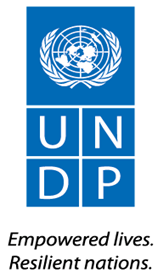 APPEL D’OFFRESREHABILITATION/ACHEVEMENT DES TRAVAUX DE CONSTRUCTION DES MARCHES INCLUSIFS DANS LES PROVINCES DE BUJUMBURA RURAL ET RUMONGE.AO no :	DAO/PNUD/MARCHEINC/11 /2018Projet :	Réhabilitation/achevement des travaux de construction des marches inclusifs dans                     les provinces de Bujumbura Rural et Rumonge.Pays :	BurundiDélivré le :	Section 1. Lettre d’invitationLe Programme des Nations Unies pour le développement (PNUD) vous invite par la présente à soumissionner dans le cadre du présent appel d’offres (AO) relatif à l’objet sus-référencé. Le présent AO comprend les documents suivants ainsi que les Conditions générales du contrat qui sont intégrées à la fiche technique :	Section 1 : Lettre d’invitationSection 2 : Instructions destinées aux soumissionnaires Section 3 : Fiche technique	Section 4 : Critères d’évaluationSection 5 : Tableau des exigences et spécifications techniques :Cahier des prescriptions techniquesSection 6 : Formulaires de soumission à renvoyer Formulaire A : Formule de soumission de l’offreFormulaire B : Formulaire d’information sur le soumissionnaireFormulaire C : Formulaire d’information sur les coentreprises/consortiums/partenariatsFormulaire D : Formulaire de qualification Formulaire E : Format de l’offre technique Formulaire F : Barème de prix                           Section 7 – Formulaire de garantie de bonne exécution Section 8 – Formulaire de garantie de restitution d’avance Section 9 – Contrat devant être signé, incluant les conditions généralesAnnexes – Pièces GraphiquesSi vous souhaitez soumettre une offre en réponse à ce présent AO, veuillez préparer votre offre conformément aux exigences et procédures décrites dans le présent AO, et la déposer avant la date limite de dépôt des offres, le 10 décembre 2018, présentée dans la fiche technique. Veuillez accuser réception de cet AO en envoyant un courriel à l’adresse procurement.bi@undp.org  en indiquant si vous souhaitez ou non soumettre une offre. Vous pouvez également, le cas échéant, utiliser la fonction « accepter l’invitation » sur le système d’appel d’offres en ligne eTendering. Cela vous permettra de recevoir toute modification ou mise à jour concernant l’appel d’offres. Si vous souhaitez davantage d’éclaircissements, nous vous invitons à contacter la personne désignée dans la fiche technique ci-jointe en qualité de personne référente pour toute question liée au présent AO.Le PNUD attend avec intérêt votre offre et vous remercie d’avance de l’attention que vous portez aux possibilités commerciales proposées par le PNUD.  Délivré par :							Approuvé par :____________________________				____________________________	Section 2. Instructions destinées aux soumissionnairesSection 3. Fiche techniqueLes données suivantes pour les biens et les services à acheter complètent, supplémentent ou modifient les dispositions de l’appel d’offres dans le cas d’un conflit entre les instructions destinées aux soumissionnaires, la fiche technique et d’autres annexes ou références jointes à ladite fiche technique, et les dispositions de la fiche technique prévalent.Section 4 Critères d’évaluationCritères d’examen préliminaire Les offres seront examinées pour déterminer si elles sont complètes et déposées conformément aux exigences de l’appel d’offres selon les critères ci-dessous selon un système de réponses Oui/Non :Signatures appropriéesProcurationDocuments minimum fournisValidité de l’offreCritères d’éligibilité et de qualification minimum L’éligibilité et la qualification seront évaluées selon un système de réponses Réussi/Échoué. Si l’offre est déposée en tant que coentreprise, consortium ou partenariat, chaque membre doit remplir les critères minimums sauf autrement indiqué. Section 5a : Tableau des exigences et spécifications techniques/Détail quantitatif estimatifCAHIER DES CHARGESPROJET DE  REHABILITATION/ACHEVEMENT DES TRAVAUX DE CONSTRUCTION DES MARCHES INCLUSIFS DANS LES PROVINCES DE BUJUMBURA RURAL ET RUMONGE.PRESENTATION DE L’OUVRAGE A CONSTRUIRELe Projet concerne la réhabilitation/achèvement des travaux de construction des marchés inclusifs  dans les provinces de Bujumbura et Rumonge. Il s’agit particulièrement des marchés de Rugaragara et Kumucungwe dans Bujumbura rural et Gatete et Cabara dans la province de Rumonge.Lot 1 : Marchés de la Province de Bujumbura RurualMarché de Rugaragara : les travaux consistent à :Démolir les colonnes et chaînage supérieurReconstruire les colonnes et chaînage supérieurFournir et poser la charpente métalliqueFournir et poser  la couvertureConstruire un bloc sanitaireCouler le béton de sol intérieur Aménager une dalle de sol extérieur bétonné pour la vente de produitsConstruire un mur de soutènementMarché de Kumucungwe : les travaux consistent à:Faire les travaux de contrôle de la charpente  des 3 hangars existantsFournir et poser la couverture de 3 hangars existantsRefaire la dalle de sol intérieurFaire la dalle de sol extérieurConstruire un bloc sanitaireFaire les travaux d’assainissement du marchéLot 2 : Marché de la Province de Rumonge2.1 Marché de Cabara : les travaux consistent à:Démolir les colonnes et toitureConstruire 3 hangarsConstruire un bloc sanitaireAménager une dalle de sol extérieur bétonné pour la vente de produitsMarché de Gatete : les travaux consistent à:Démolir les colonnes et toitureConstruire 3 hangarsConstruire un bloc sanitaireFaire les travaux de déblayage  afin d’accéder facilement  au marchéORIGINE DES MATERIAUX, QUALITE ET MISE EN ŒUVRE DES MATERIAUXII.1. Origine des matériauxLa fourniture  des matériaux incombe  à l’attributaire du marché. Toutefois, les provenances des matériaux doivent être soumises à l’approbation du Maître d’œuvre. L’Entrepreneur doit soumettre au Maître d’œuvre, et dans un délai de 5 jours minimum avant l’approvisionnement escompté, tous les échantillons des matériaux nécessaires à l’exécution des travaux. Le Maître d’œuvre dispose de 5 jours pour faire ses observations et donner son avis sur la demande de l’entrepreneur.L’entrepreneur doit choisir les meilleurs matériaux, étant entendu qu’il est réputé avoir visité tous les sites d’emprunt et carrières  avant de donner son prix.1.1. Sable.Les sables peuvent provenir des sablières proposées par l’entrepreneur et approuvées par le Maître d’œuvre sur la base des résultats des essais de reconnaissance.Les frais relatifs à ces essais sont à charge de l’entrepreneur.1.2 MoellonsLes moellons pour maçonnerie proviendront de toute carrière approuvée par le Maître d’œuvre sur la base des résultats des essais de reconnaissance.Les moellons pour maçonnerie doivent être durs, homogènes et sans fissures. Ils ont au moins 10 cm d’épaisseur et 20 cm de long. Le coefficient de Los Angeles doit être inférieur à 40.1 .3 RemblaisLes matériaux pour les remblais éventuels proviennent des déblais ou des sites d’emprunt proposées par l’entrepreneur et approuvés par le Maître d’œuvre sur base des résultats des essais de laboratoire. Ces essais sont à la charge de l’Entrepreneur.Les matériaux de remblais à utiliser pour des matériaux graveleux latéritiques aux caractéristiques suivantes :Fuseau granulométrique des remblais1.4 AcierLes aciers à utiliser par l'Entrepreneur seront soumis à l'agrément préalable du Maître d’œuvre. La demande d'acceptation des aciers sera appuyée par un mémoire comprenant toutes les justifications sur :La nature des aciers, en particulier leur composition et leur provenance.Les caractéristiques géométriques des armatures avec leurs tolérances.Les essais concernant les caractéristiques mécaniques et permettant que l'acier entre  bien dans la classe stipulée.Les caractéristiques d'adhérence.Les recommandations d'emploi quant au pliage, en particulier les diamètres minima des mandrins  à adopter pour les étriers et cadres, les ancrages, les coudes.Les recommandations d'emploi quant à la soudure éventuelle des armatures.II.2. Qualité des  matériaux.2.1 Emprunts des matériauxLes matériaux devront être conformes aux prescriptions du présent cahier des Spécifications Techniques. Dans chaque espèce, catégorie ou choix, ils doivent être de la meilleure qualité, travaillés et mis en œuvre conformément aux règles de l’art. Leurs qualités doivent être justifiées par présentation des rapports d’essais de laboratoire et/ou des certificats de conformité ou des fiches d’homologation des usines, à la charge de l’entrepreneur.Malgré cette acceptation et jusqu’à la réception définitive des travaux, ils peuvent en cas de mauvaise qualité et malfaçons, être rebutés par le Maître d’œuvre et ils sont alors remplacés par l’Entrepreneur et à ses frais.L’Entrepreneur devra fournir toutes les informations ou toutes justifications sur la provenance des matériaux proposés. Lorsque la qualité et les circonstances le justifieront, il pourra être procédé, avec l’accord préalable du Maître d’œuvre, à la réception des matériaux  soit au lieu de provenance, soit sur chantier. Il est précisé que l’agrément des échantillons par le Maître d’œuvre ne dégage en rien la responsabilité de l’entrepreneur vis à vis du Maître de l’ouvrage.Les matériaux qui, bien qu’acceptés au lieu de provenance, seraient reconnus défectueux sur chantier, seront refusés et remplacés aux frais de l’Entrepreneur.L’Entrepreneur est tenu de se conformer aux décrets et règlements en vigueur pour tout ce qui concerne l’extraction des matériaux.Il paie sans recours contre le Maître d’œuvre, tous les dommages qu’ont pu occasionner la prise ou l’extraction, le transport et le dépôt des matériaux.L’Entrepreneur doit justifier, toutes les fois qu’il en est requis, de l’accomplissement de ses obligations énoncées ainsi que du paiement des indemnités pour l’établissement des installations de chantier et des chemins de services.+Si l’Entrepreneur demande à substituer aux carrières retenues d’autres carrières, le Maître d’œuvre ne pourra lui accorder cette autorisation que si la qualité des matériaux extraits est supérieur ou au mois égale à celle des matériaux initialement prévus. L’Entrepreneur ne pourra alors prétendre à aucune modification des prix correspondants au marché du fait de l’augmentation des frais d’extraction et de transport des matériaux.L’Entrepreneur ne peut, sans autorisation écrite, employer soit à l’exécution de travaux privés, soit à l’exécution des travaux publics ou autre que ceux en cours desquels l’autorisation a été accordée, les matériaux qu’il a fait extraire des carrières exploitées par lui.2.2. Matériaux à incorporer aux ouvrages.Les matériaux destinés à la construction des ouvrages devront satisfaire aux conditions fixées par le présent C.S.T. A défaut, des spécifications pour certains matériaux, l’Entrepreneur devra soumettre au Maître d’œuvre dans une notice descriptive et justificative, les matériaux qu’il envisage d’utiliser ainsi que les conditions de contrôle auxquels pourraient répondre ces matériaux. Tous les matériaux doivent être conformes aux normes en vigueur.La nature et la granulométrie des agrégats pour bétons et mortiers sont soumises à l’agrément du Maître d’œuvre. Cet agrément n’est définitif que si les essais sur des éprouvettes de béton (ou mortiers) se révèlent concluants.L’étude de la composition des bétons et mortiers  pourra être confiée au LNBTP, aux frais de l’attributaire. Elle portera sur le calcul du dosage théorique des ciments, sable et gravier, ainsi que sur la qualité de l’eau de gâchage. L’entrepreneur soumet à l’approbation du Maître d’œuvre, les résultats de l’étude de composition, au plus tard 21 jours avant la date prévue pour la mise en œuvre.2.2.1. Graviers 5 – 25Les Graviers seront de quartz ou de granit concassé ou du gravier roulé. Ils seront lavés et exempts de terre, de boue et détritus végétaux.Les granulats pour mortier et béton seront obtenus par le concassage et broyage de roches extraites de carrières retenues par l’Entreprise et agréées par le Maître d’œuvre, il en sera de même pour les pierres pour la maçonnerie des caniveaux.Les granulats destinés au béton armé sont constitués par des pierres dures et devront avoir un coefficient Los Angeles < 35. En cas de granulats naturels, ceux-ci ne devront contenir aucun élément friable, fragile ou altéré.L’Entrepreneur ne devra pas utiliser, sauf après autorisation éventuelle écrite du Maître d’œuvre, de matériaux formant une seule classe d/D.Il devra utiliser des matériaux naturels criblés ou concassés dont les dimensions minimales et maximales aux tamis mailles carrés sont les suivantes :D = 25 mm (20 mm avec accord du Maître d’œuvre) d = 5 mmIls seront subdivisés en deux fractions, la coupure se faisant au tamis de 10mm, 12,5mm (ou de 16mm).L’endroit de stockage doit être propre de façon à éviter tout risque de contamination. Les granulats de catégories différentes ou de classes granulaires distinctes sont stockés par lots séparés. Les tas ne doivent pas se toucher.Le gravier pour béton et béton armé sera défini par les dimensions maximales « D » et minimale « d » des grains. En aucun cas, le poids des matériaux retenus sur la passoire de diamètre D ne peut dépasser 10% du poids soumis au criblage. De même, 10% au plus du poids total peut passer à la passoire de diamètre d. En outre, le poids retenu ou passant à la passoire de diamètre [(D + d)/2] doit être compris entre 1/3 et 2/3 du poids total.Le gravier est rigoureusement propre, la propreté est telle que moins de 2% des granulats passent au tamis de 2 mm au cours d’un lavage. Le Maître d’œuvre peut exiger le lavage du gravier en cas de nécessité.Sable (0 - 5 )  pour mortiers et bétons Les sables utilisés ont les proportions de retenues < 10% pour un tamis de 5 mm (module 38). La granulométrie du sable sera de 0/4 mm ou 0/5 mm.Les sables pour béton armé, béton et mortier doivent avoir un équivalent de sable supérieur à 75%. Ils proviendront de roches concassées ou de gisements naturels sélectionnés. Ils pourront être extraits des carrières ou des rivières et il appartient à l’Entreprise de faire vérifier leurs caractéristiques par des essais appropriés.La prospection et la fourniture des sables sont à la charge de l’Entrepreneur. Le sable ne doit pas contenir de matières gypseuses, oxydes, pyrites, matières organiques, vases, etc.…Bois Le bois utilisé  pour le pont doit provenir d’une essence dure. La qualité sera proposée par l’Entreprise et approuvée par le Maître d’œuvre. Les rondins  pour les ponceaux sont en eucalyptus de 30 cm de diamètre minimum. Le bois doit être sain, sec à l’air, de fils droit, équarri à arêtes vives et exempt de vice ou de tares tel que les roulures, lunures, carie sèche ou humide, coloration anormale. Le bois doit être sans nœudCimentLe liant hydraulique entrant dans la composition des bétons est le Ciment Portland sans constituants secondaires de type CPA 45 ou CPJ 45.La qualité du ciment répond aux normes en vigueur au BURUNDI. Le ciment portland ordinaire généralement vendu au Burundi répond à ces normes.Dosages Mortier pour maçonneries de murs de soutènement, des maçonneries de soubassement et des maçonneries de caniveaux.      Dosage : 300 kg/m³ de sableb.  Mortier pour rejointoiement des maçonneries de briques, des maçonneries en moellons, des maçonneries des parois intérieures des caniveaux, mortier du radier et de la chape de tête des caniveaux        Dosage : 400 kg/m³ de sableBéton de propreté sous les ouvrages, sous les revêtements du fond des fossésDosage : 150 kg/m³ de bétond. Béton cyclopéen pour fondationsDosage : 250 kg/m³ de bétone. Béton pour ouvrages en béton armé : Semelles, colonnes, chaînages inférieurs et supérieurs, poutres, dalles, béton du radier des caniveaux et  fondation des poteaux métalliques..Dosage : 350 kg/m³ de bétonLes dosages en ciment ci-dessus constituent des minima et sont donnés à titre indicatif.L’étude de la composition des bétons et mortiers peut être confiée au LNBTP, aux frais de l’attributaire. Elle portera sur le calcul du dosage théorique du ciment, sable et gravier, ainsi que sur la qualité de l’eau de gâchage. L’entrepreneur soumet à l’approbation du Maître d’œuvre, les résultats de l’étude de composition, au plus tard 21 jours avant la date prévue pour la mise en œuvre.AdjuvantsSeuls les adjuvants approuvés pourront être employés. Les adjuvants devront être    utilisés conformément aux fiches d’agrément notamment en ce qui concerne le dosage maximal, les précautions à prendre et les contre-indications.Eau de gâchageL’Entrepreneur approvisionnera à ses frais sur le chantier l’eau de lavage des matériaux et de gâchage des bétons et des mortiers. Elle proviendra du réseau de distribution public ou de points d’eau. En particulier, elle sera douce et devra contenir moins de 2g/l de matières en suspension et moins de 2g/l de sels et sera exempte de matières terreuses, organiques et de chlore. Elle ne devra présenter aucun effet retardataire ou accélérateur de prise. L’eau de la REGIDESO sera  utilisée ou toutes autre source jugée propre  par le Maître d’œuvre.Armatures pour béton armé.Les aciers d'armature utilisés seront : Barres à haute adhérenceNuance d'acier Fe E40Selon la norme NF A 35-016.Treillis soudésNuance d'acier Fe E40 selon la norme NF A 35-016.Prescriptions générales selon la norme NF A 35-022.Les aciers à utiliser par l'Entrepreneur seront soumis à l'agrément préalable du Maître d’œuvre.Les caractéristiques des armatures à utiliser sont  les suivantes :La haute adhérence est assurée par des nervures en saillie sur le corps de l’armature ou par torsion d’un profil à section non circulaire ou par les deux procédés à la fois.La demande d'acceptation des aciers sera appuyée par un mémoire comprenant toutes les justifications sur :La nature des aciers, en particulier leur composition et leur provenance.Les caractéristiques géométriques des armatures avec leurs tolérances.Les essais concernant les caractéristiques mécaniques et permettant que l'acier entre  bien dans la classe stipulée.Les caractéristiques d'adhérence.Les recommandations d'emploi quant au pliage, en particulier les diamètres minima des mandrins  à adopter pour les étriers et cadres, les ancrages, les coudes.Les recommandations d'emploi quant à la soudure éventuelle des armatures.2.3 Moellon pour maçonneriesLes moellons pour maçonnerie doivent répondre aux caractéristiques suivantes :Ils doivent être sains, sans fissures ou gangues.Les moellons ne doivent pas présenter de fissure, cassure, déformations, épaufrure, cloquage ou déchirure. Ils seront durs et dégagés de toute gangue ou terre et propres. Les moellons ordinaires pour maçonneries et perrés auront au moins 10cm (dix) d’épaisseur sur 20cm(vingt) de queue pour les massifs et 30cm(trente) pour les parements.Les moellons seront soit du granit, syénite, diorite ou quartzites.La maçonnerie de moellons sera constituée par deux parements en moellons, l’intervalle entre les deux étant rempli de petits matériaux par des pierres concassées.Le dosage du mortier de liaison des moellons sera de 350 kg de ciment portland artificiel par m3 de sable. Les joints auront 1cm d’épaisseur. L’épaisseur du mur en moellon sera de 30cm minimum.2.4. Peintures.La peinture doit être de première qualité. Toutes les pièces des constructions métalliques seront peintes. Elles recevront deux couches d’antirouille et deux couches de peinture glycérophtalique. L'application de 2 couches de peinture antirouille comme primer sera réalisée, l'une à l'atelier l'autre sur chantier.Le choix des produits de peinture et du mode d'application de produits est de la responsabilité de l'Entrepreneur, sauf pour l'application des couches primaires où l'emploi de la brosse est obligatoire.2.4.1. Peinture primer antirouilleLe primer antirouille est composé de résines courtes en huile combinant des oxydes de fer micronisé et du chromate de plomb spécial inhibiteur de rouille.   Caractéristiques:	Teinte 			: rouge brun;	Séchage 		: 3 heures;	Pouvoir couvrant 	: 10 à 12 m² au litre.Le primer peut également être une peinture au chromate de zinc (teinte jaune).2.5.2. Peinture glycérophtalique.La peinture de finition sur pièces métalliques se posera en deux couches de peinture émail glycérophtalique.Description:Elle est composée de résine glycérophtalique, exempt de toutes charges et ne contiendra ni colophane ni dérivé de la colophane.2.5.3. Peinture vinyliqueLa peinture vinylique diluée à 10% d’eau, sera appliquée sur murs au rouleau en 02 ou 03 couches successives jusqu’à obtenir une homogénéité de la surface peinte.Caractéristiques:dilution	 	: eau; (diluée à 10 % d’eau) ;extrait sécotal 	: 66 % en poids;densité 		: 1,5 ;séchage		 : 10 à 15 min;recouvrable après 6 heures;rendement théorique : 6 à 8 m² au kg.Application à la brosse ou au rouleau en deux couches de base et une troisième couche de finition jusqu’à obtenir une homogénéité de la surface peinte.Avant toute fourniture, l’entrepreneur fournira un échantillon pour approbation par le Maître d’œuvre.II.3. Contrôle de la qualité des matériaux3.1. CimentEn cas de doute sur la qualité, le Maître d’œuvre peut exiger des essais à effectuer par le LNBTP. Dans ce cas, les essais qui sont effectués en vue du contrôle de la qualité des ciments se conforment notamment aux spécifications ci-après :Vitesse de prise 			: début de prise à 20°C supérieur à 1 heure 30 minutes ;Expansion à chaud et à froid	: inférieure à 10 mm ;Retrait 				: à 28 jours d’âge inférieur à 800 micromètres par mètre ;Classe de résistance 			: résistances à 7 et 28 jours d’âge doivent être supérieures ou                                                              égale à 270kg/cm² ;Analyses chimiques 			: teneurs en anhydride sulfurique (SO3), en magnésie (MgO) et                                                              en chlore doivent être respectivement inférieures à 4%, 5% et                                                              0,05%.Mesure de la surface spécifique	 : (par le perméabilimètre de BLAINE).Le ciment aura la même provenance, si possible, durant tout le chantier et devra être agréé par le Maître d’œuvre.Les ciments seront livrés sur le chantier en sacs plombés dont on connaît le poids. Tout ciment humide ou ayant été altéré par l'humidité sera rejeté. Le ciment est stocké dans un magasin étanche à l’eau en évitant le contact avec le sol. Tout sac présentant des grumeaux sera refusé. L’emploi de ciments reconditionnés est strictement interdit. Le Maître d’œuvre pourra, à un moment quelconque, faire un prélèvement sur le stock et le soumettre aux épreuves de contrôle.L’Entrepreneur est tenu d’utiliser pour chaque ouvrage un ciment de même type, de même classe et de même provenance et il fournira au Maître d’œuvre toutes les indications à ce sujet pour tous les ciments qu’il propose d’utiliser pour les différents ouvrages.Chaque lot de ciment C.P.A. livré sur chantier devra être agréé par le Maître d’œuvre qui prescrira le cas échéant à l’Entrepreneur de faire réaliser, aux frais de ce dernier, des essais prouvant qu’il est bien conforme aux caractéristiques annoncées, notamment en ce qui concerne les résistances nominales en compression (et en traction), la vitesse de prise, la finesse de mouture.Un prélèvement  peut être fait au moment de la fourniture sur le chantier et 10 jours avant la mise en œuvre du ciment, en vue de déterminer la résistance à la compression, la prise et la déformation à froid et à chaud. D’autres essais peuvent être réalisés en cas de doute sur la qualité des ciments fournis sur demande du Maître d’œuvre. Ces essais seront faits impérativement au LNBTP.Si un essai n’atteint pas les résultats escomptés, le lot de ciment ayant donné l’échantillon est réputé défectueux et doit être renvoyé dans un délai de 24 heures.Les frais de prélèvements d’échantillons, la confection des éprouvettes, leur conservation et leur transport sont à la charge de l’attributaire.3.2. Bétons et mortiersLes bétons et mortiers à employer pour les différents ouvrages du marché sont classés dans le tableau suivant :La composition exacte de chaque type de béton et mortier est étudiée au LNBTP et proposée par l’entrepreneur.L’affaissement du béton frais mesuré au cône d’Abram est compris entre 4 et 8 cm. La compacité du béton ne doit pas être inférieure à 0,90. Le rapport C/E est supérieur à 1,9.Les résistances à 7 et 28 jours doivent être au moins égales à celles indiquées dans le tableau ci avant.Pour le béton armé, résistance après 28 jours : 270 bars à l’écrasement  des cubes de 20x20x20.Le dosage indicatif pour le béton C-350 : 350 kg ciment, 500 l de sable, 900 l de gravier et le rapport C/E supérieur à 1,9.Le coût des essais sera à charge de l’Entreprise.II.4. Mise en œuvre des matériaux.4.1. Bétons4.1.1. Fabrication du bétonLe matériel choisi par l'Entrepreneur, tant pour la fabrication du béton que pour son transport, devra au préalable être agrée par le Maître d’œuvre. Il devra permettre de faire varier, en cas de besoin, les dosages des éléments constitutifs.4.1.2. Mise en oeuvre du bétonLe béton devra être mis en œuvre aussitôt que possible après la fabrication. Le béton qui ne serait pas en place dans le délai fixé par le Maître d’œuvre, ou qui se serait desséché ou qui aurait commencé à faire prise sera rejeté.Les procédés de mise en œuvre du béton seront soumis par l'Entrepreneur à l'agrément du Maître d’œuvre. Ils devront être conçus pour éviter la ségrégation et assurer un remplissage régulier des coffrages.Le béton ne devra pas tomber librement d'une hauteur supérieure à 1,50 m, sauf autorisation du Maître d’œuvre.La mise en œuvre se fera par vibration.Les appareils de vibration seront soumis à l'agrément du Maître d’œuvre ; leur puissance et leur rayon d'action dans le béton seront précisés. Leur efficacité sera contrôlée par des essais sur le chantier.Les vibreurs devront présenter des dimensions telles qu'ils puissent atteindre avec leur rayon d'action toutes les parties de béton à vibrer.4.1.3. Coulage et reprise.La superposition d'une couche de béton frais à une couche déjà mise en oeuvre ne sera pas considérée comme une reprise si le béton sous-jacent peut être revibré.Dans les reprises, il faut d'abord nettoyer la partie existante et la rendre rugueuse pour améliorer l'adhérence de la partie à couler.Si le coulage a été interrompu pour une raison quelconque, il pourra être repris, mais on nettoiera à vif pour faire apparaître les graviers. On mouillera l'ancien béton assez longtemps pour qu'il soit bien  imbibé avant d'être mis en contact avec le béton frais. On évitera l'emploi de barbotine de ciment, mais on augmentera le dosage de la première couche de béton en contact avec la surface de reprise en diminuant si possible le diamètre des gros grains.Aucun arrêt de coulage ne sera fait à proximité d'une poutre ou poteau.L'arrêt de coulage aura une pente approximative de 30° et ne devra pas présenter de surface plane.Le béton sera protégé en temps de grosse chaleur jusqu'à ce que la prise soit complète et on arrêtera toute nouvelle coulée si l'on ne dispose pas de moyens efficaces pour prévenir les effets nuisibles de la chaleur.Les coffrages en bois seront maintenus humides jusqu'au durcissement escompté.L'arrosage des bétons frais sera effectué de telle sorte qu'il n'ait pas pour effet de détériorer les parties superficielles. Le bois de coffrage doit être propre et régulier et doit permettre d’obtenir un béton lisse après décoffrage.Les bétons, qui restent apparents, seront coulés dans des coffrages lisses. Les enduits qui seront réalisés à posteriori seront à charge de l'entrepreneur.4.1.4. Cure des bétonsLa cure des bétons sera assurée par humidification. Le béton sera maintenu humide pendant 24 jours au moins après la prise.Les moyens à employer seront soit des toiles, nattes ou paillassons maintenus constamment humides, soit un arrosage léger et permanent des surfaces. L'arrosage intermittent des surfaces est interdit. Les coffrages imperméables seront maintenus humides de la même façon.Il est interdit de faire supporter des charges quelconques à un béton, notamment d'y circuler et d'y faire procéder à des installations avant que le Maître d’œuvre ait jugé la résistance de ce béton suffisante.L'Entrepreneur sera tenu responsable de toute dégradation occasionnée aux ouvrages, soit par une utilisation à charge trop forte du béton n'ayant pas encore la résistance prescrite, soit par la présence et l'agencement de ses installations.4.1.5. Réservations.Le prix du béton comprend toutes les réservations nécessaires au passage des canalisations de toutes natures. Toutes les réservations doivent être obligatoirement prévue dans les coffrages avant de couler  les bétons.L'entrepreneur est censé avoir pris connaissances des plans des équipements divers qui nécessitent des réservations dans le béton, la pose de fourreaux, d'accessoires de scellement et divers.Les percements et découpes à posteriori dans les ouvrages en béton armé sont proscrits, sauf pour la mise en œuvre des scellements prévus à cet effet comme douilles autoforantes, etc.4.2. Aciers d’armatures.Les armatures seront au moment de leurs mises en œuvre propres sans trace de rouille non adhérente, de peinture ou de graisse. Elles seront placées conformément aux indications des plans et attachées pour résister sans déplacements aux efforts subis pendant la mise en œuvre.Elles sont soigneusement ligaturées au moyen de ligatures métalliques et calées au moyen de béton de qualité comparable à celui de l'ouvrage, ou de pièces spéciales en matières synthétiques.L'enrobage minimal des armatures est :de 50 mm pour les ouvrages enterrésde 25 mm pour le béton en élévation.Le recouvrement minimal est de 40 fois le diamètre.4.3. Maçonneries.4.3.1. Maçonneries en moellons.La maçonnerie est réalisée avec des moellons durs et sains extraits de roches indécomposables à l’air ou l’humidité, de forme plus ou moins régulière et de dimensions variées (grès, schiste dur, diorite, porphyre ou quartz), de forme plus ou moins régulière et de dimensions variées. Un échantillon de la pierre proposée et de l’appareillage sera présenté pour approbation du Maître d’Œuvre. Les moellons sont posés suivant leur appareillage et réalisées de telle sorte qu'une assise horizontale soit obtenue environ tous les 40 cm et en aucun cas la largeur des joints sera supérieure à 4 cm. Le mortier est dosé à 300 kg de ciment par m³ de sable. Les parements restant apparents seront jointoyés au mortier fin.Un échantillon de 1,5 m² de jointoiement sera présenté pour approbation au Maître d’Oeuvre.La provenance des moellons et des échantillons seront soumis à l’approbation du Maître de l’ouvrage. Les moellons sont préalablement humidifiés avant d'être posés. Les moellons sont dressés pour enlever les angles vifs, les bosses dans le lit de pose ou le lit d’attente de la pierre. Ils sont posés à bain soufflant de mortier. Les tâches du mortier sur les moellons sont immédiatement enlevées.Les joints ont une épaisseur maximale de 3 cm, dessinent une mosaïque du type « opus incertum » et sont saillants. Il n’est pas fait de remplissage de joints  apparents  par de la pierraille.Les joints ne sont pas superposés dans le même plan vertical (coups de sabre à éviter). Des barbacanes en PVC ø 20 à 30mm  sont disposées en quinconce tous les 100  cm pour les murs de soutènement et tous les 50 cm pour les caniveaux.Un chapeau en ciment taloché de 3 à 5 cm d’épaisseur dosé à 400 kg/m3  est  réalisé à la tête des murs de soutènement et des caniveaux. Les murs de soutènement reçoivent une légère pente d’écoulement des eaux pluviales. L’ouvrage comprend le rejointoiement légèrement dépassant le niveau des parements à exécuter après l’exécution des maçonneries en moellons et le nettoyage de toutes les traces de mortier qui subsisteraient sur ces parements.4.4 Peintures, souduresConditions d'exécutionProtection des ouvragesSablage et couche primaire de peinture anticorrosive 20 microns minimum.Le sablage est réalisé à blanc suivant les prescriptions réglementant l'usage des produits à base de silice.  Il doit être suivi d'un brossage et d'un dépoussiérage au jet d'air.SouduresLes soudures doivent être exécutées avec le minimum de reprises et provoquer la fusion totale sur l'épaisseur des bords, avec une liaison parfaite de part en part, sans collage, ni vide, ni soufflure et avec une légère surcharge à la surface.Finition des surfacesLes ouvrages en métaux ferreux sont peints, d'une couche de peinture anticorrosive appliquée à l'atelier, d'une deuxième couche de peinture anticorrosive au chantier. Et minimum deux couches de peinture glycérophtalique ou époxy seront appliquées pour les extérieures comme peinture de finition.4.5.  Exigences environnementales.Les exigences d’atténuation s’appliquent à l’ensemble des interventions pour la réalisation du Projet.  Elles visent à atténuer les nuisances environnementales liées au chantier. Ces mesures sont :Les chantiers devront être signalés de manière à être visibles de jour comme de nuit. Des panneaux d’avertissement seront disposés à distance suffisante pour permettre aux automobilistes de ralentir. Les engins utilisés devront être de taille et de conception adaptées à la nature des travaux et équipés d’avertisseur de recul. Les déchets solides et liquides générés par le chantier y compris  emballages, déchets alimentaires, etc., devront être collectés et évacués vers une décharge adéquate. En particulier, les huiles de vidange seront soigneusement recueillies dans des récipients étanches, déposées dans des lieux où elles ne menaceront pas l’environnement et ne devront en aucun cas être déversées dans des cours d’eau, buses ou fossés latéraux.Sur les zones d’emprunts, la terre végétale superficielle sera décapée et mise en réserve avant extraction des matériaux. Elles doivent être aménagées après exploitation pour en restituer le plus possible la morphologie d’un milieu naturel en comblant les excavations, en restituant en surface la terre végétale mise en réserve et en revégétalisant à l’aide d’espèces ligneuses à croissance rapide et adaptée à l’écologie du milieu.À la fin des travaux, les sols agricoles compactés par les passages d’engins devront être ameublis et remis dans un état propice à la culture. Tous les objets et déchets laissés par le chantier devront être enlevés.II.5. Plans d’exécution, métré et notes de calcul.Avant tout commencement des travaux et pour chaque corps de travaux, l’Entrepreneur est tenu d’établir à ses frais et de soumettre à l’approbation du Maître d’œuvre les différents plans d’exécution avec les métrés et toutes justifications.Il établira les plans d’exécution modifiés, dans les mêmes conditions que ceux énumérés au programme d’exécution des travaux en cours. Les plans et notes de calculs seront réalisés par l'entrepreneur. Ils devront être remis au moins quinze jours avant la mise en œuvre prévue sur le planning des travaux, pour approbation par le  Maître d’Œuvre.III. SPECIFICATIONS TECHNIQUES DETAILLEESINS – Installation et repli de chantierC.M.  Le coût de ce poste est compris dans les différents prix unitaires et le premier décompte de l’Entreprise ne pourra intervenir avant l’exécution complète de l’installation de chantier.INS –1. GENERALITESINS-1-1 ObjetLe présent Cahier des Clauses Techniques a pour objet de rappeler les textes de référence et la réglementation pour chaque corps d’état ainsi que les qualités requises pour les différents matériels et matériaux entrant dans le cadre du projet de réhabilitation des Marchés inclusifs de Bujumbura rural et RumongeL’expression « Devis Descriptif » implique l’application sans restriction des règlements et normes en vigueur en République du Burundi, sans qu’il soit nécessaire d’y faire référence, et leur application ne puisse être dissociée des dossiers de plans et documents auxquels font référence les pièces contractuelles.Les spécifications du Devis Descriptif pourront préciser ou compléter les prescriptions de ces documents, étant bien entendu que celles-ci sont des prescriptions minimales au-dessous desquelles aucune dérogation ne sera admise, sauf stipulation explicite avec référence du texte auquel il est dérogé.Les clauses techniques particulières et le Devis Descriptif relatifs aux différents corps d’état avec la localisation des prescriptions donnent une description aussi complète que possible des travaux à exécuter, dans le but de permettre à l’Entrepreneur d’interpréter les plans, de préciser la nature des matériaux à employer et de déterminer les particularités de fabrication et de mise en œuvre. Ces prescriptions ne peuvent prétendre à une description complète et parfaite des travaux et il convient de souligner que cette description des travaux n’a pas un caractère limitatif. L’Entrepreneur devra exécuter sans exception, ni réserve, tous les travaux prévus dans son marché, et aura donc compris non seulement les travaux et fournitures décrits dans ces documents, mais encore ceux qui auraient pu échapper aux détails de la description et qui sont indispensables pour le complet achèvement des ouvrages de ses corps d’état, suivant les plans remis et les règles de l’art.De même, les travaux prévus aux pièces écrites et chiffrées du marché et qui ne figurent pas dans les plans sont dus par l’Entrepreneur et compris dans les prix.En conséquence, l’Entrepreneur ne pourra jamais arguer que des erreurs ou omissions aux plans et Devis Descriptif puissent le dispenser d’exécuter tous les travaux de ses corps d’état ou, fassent l’objet d’une demande supplémentaire de montant.En outre, il est supposé que tout Entrepreneur est censé s’être rendu compte de la situation des lieux de réalisation des ouvrages.L’Entrepreneur devra donner le nom, l’adresse et les références des sous-traitants d’autres corps d’état de façon à assurer la parfaite coordination dans leurs interventions respectives, et connaître exactement la limite de leurs fournitures dans leur propre corps d’état, et signaler les omissions qu’ils auraient constatées et les dispositions détaillées qu’il aurait lieu de prendre pour y remédier.INS.1.2. Présentation de l’opérationLe présent projet est relatif au projet de réhabilitation de Marchés inclusifs de Bujumbura rural et RumongeINS.1.3. Reconnaissance des lieuxL’entreprise devra parfaitement mesurer, par une visite détaillée des lieux et prévoir dans son offre, tous les travaux particuliers propres à la réalisation de ses ouvrages.Il ne sera pas admis une fois le marché signé, de travaux supplémentaires occasionnés par méconnaissance des lieux, de l’environnement et de ses contraintes, des possibilités d’accès et de stockage, etc.Il sera tenu compte dans l’offre de l’entreprise de toutes les sujétions découlant du contexte de l’opération, ainsi que de la prise en compte des moyens nécessaires à envisager pour assurer la totalité des prestations prévues à sa charge. Les travaux de démolition devront être réalisés en minimisant les poussières et les contraintes acoustiques.L’entreprise doit prendre connaissance de l’ensemble des documents écrits et dessinés constituant les pièces contractuelles afin de s’assurer de la comptabilité de sa prestation avec celle prévue.INS.1.4. Agrément des fournitures – échantillonsLe présent cahier des clauses techniques prescrit des fournitures et matériels en donnant des détails techniques en terme soit de prescriptions soit de résultats.Ces données permettent de fixer le niveau qualitatif demandé et mettent les entreprises au même niveau de prestation.L’entreprise a la faculté de proposer tout produit répondant au descriptif technique demandé. L’entreprise est obligée de fournir la fiche technique du produit proposé soit au moment du dépôt de l’offre si cela est exigé dans le dossier de consultation soit au cours de la préparation de chantier pour validation du produit  par le Bureau de contrôle.Le B.C examinera la qualité des produits proposé et jugera s’ils peuvent être retenus.Pendant le chantier, si l’entreprise désire proposer une marque et référence différente de celle prévue initialement, elle devra obligatoirement présenter l’échantillon prescrit au marché, accompagné de sa fiche technique ainsi que l’échantillon variante proposé par l’entreprise et sa fiche technique. Le B.C examinera la qualité de la variante et se prononcera à la suite sur l’acceptation ou le refus de la variante.Tout matériel mis en œuvre qui n’aura pas fait l’objet d’un agrément préalable du B.C sera refusé et devra être changé, à la charge de l’entreprise.Le B.C pourra également exiger tous échantillons complémentaires nécessaires au choix des matériaux et à la mise au point des ensembles entrant dans la réalisation du projet et aux contrôles et essais.Les échantillons pourront être soumis à la demande de le B.C  à des essais dans le but de déterminer leur résistance, leur tenue aux agents atmosphériques, leur durabilité dans le temps, leur compatibilité avec d’autres matériaux.En outre, l’entrepreneur devra effectuer toutes les applications d’essai et fournir tous les échantillons permettant au B.C  de faire les choix esthétiques (coloris, aspects, formes, etc.)Les échantillons devront être communiqués par l’entreprise au B.C  dès le démarrage de la période de préparation et au plus tard à la fin de la seconde semaine de chantier faute de quoi les pénalités pour retard dans la remise d’éléments de chantier pourront être appliquées.De manière générale, compte tenu des conditions climatiques du pays, les matériels doivent être :Efficacement protégés contre la rouille et contre les effets de moisissures et micro-organismes vivants, tropicalisés, neufs, de la meilleure qualité et exempts de tous défauts capables de compromettre la solidité, l'aspect ou la durée des ouvrages.L’entreprise est tenue, à la demande du B.C  de justifier de l’origine des matériaux, soit par la présentation des factures, soit par tout autre moyen.L’Entreprise doit permettre au B.C  de suivre et de surveiller de manière permanente, dans les carrières, dans les usines et les ateliers, la stricte exécution du cahier des charges, en ce qui concerne l'origine et la qualité des matériaux, la fabrication des matières, la confection des pièces etc.INS.1.5. Données – contraintes particulières du chantierChantier propreL’attention de l’entreprise est attirée sur la nécessité impérative de réaliser un chantier propre.Celle-ci prendra toutes dispositions pour éviter la dispersion des poussières de chantier, notamment pendant les phases de démolitions.Dans ces conditions, il sera demandé à l’entreprise de respecter les dispositions suivantes :Nettoyage des voies et zones de circulation des engins de chantierHumidification durant les phases susceptibles de générer un dégagement important de poussières sur le site et dans son environnement proche. Ces travaux pourront être réalisés sur simple demande de du B.CNettoyage régulier des voiries d’accès au chantier (voiries situées en dehors des limites d’intervention)Ces nettoyages devront être effectués dès que l’état de la voirie sera jugé non équivalent à l’état initial par le B.C.Evacuation des déchets :Les déchets de chantier devront être évacués régulièrement par l’entreprise (à sa charge).En cas de non-respect de cette évacuation régulière, l’entreprise contrevenante devra les évacuer dans un délai de 24 à 48 heures sur simple demande du BC. En cas de non-respect de ces dispositions, l’entreprise s’exposera aux pénalités prévues.Nuisances acoustiquesL’attention de l’entreprise est attirée sur la nécessité de limiter les contraintes sonores apportées par le chantier (émergences et plages horaires). Les opérations particulièrement bruyantes devront être réalisées en dehors des heures d’ouvertures des bureaux.INS.1.6. Contrôle – Essais – Vérification de fonctionnementContrôles TechniquesAfin de prévenir les aléas techniques découlant d’un mauvais fonctionnement des installations, l’entreprise devra effectuer au minimum, avant réception, les essais et vérifications nécessaires sur la base des recommandations techniques, dans la mesure où elles s’appliquent aux installations concernées.Les résultats de ces essais devront être consignés dans des procès-verbaux qui seront envoyés pour examen au BC.Contrôle interne des entreprisesLe titulaire doit fournir gratuitement pour examens, épreuves ou analyses, tous les échantillons que le B.C juge utile de lui demander.Le contrôle interne auquel est assujettie l’entreprise doit être réalisé à différents niveaux :Au niveau des fournitures, quel que soit leur degré de finition, l’entrepreneur s’assurera que  les produits commandés et livrés sont conformes aux Normes et aux spécifications complémentaires éventuelles du marché.Au niveau du stockage, l’entrepreneur s’assurera que celles de ses fournitures qui sont sensibles aux agressions des agents atmosphériques ou aux déformations mécaniques sont convenablement protégées.Au niveau de la fabrication et de la mise en œuvre, le responsable des contrôles internes de l’entreprise vérifiera que la réalisation est faite conformément aux règles de l’art.Au niveau des essais, l’entrepreneur réalisera les vérifications imposées par règles professionnelles et essais supplémentaires exigés par les pièces écrites.Au niveau des sous-traitants, l’entreprise en assurera l’encadrement et le contrôle qualité.Pour les essais sur les bétons, le nombre d'essais minimum est de 3 par 30 m³ de béton de même composition. Les courbes granulométriques seront également à fournir.INS.1.7. Plans d’exécution  - études techniquesL'entrepreneur aura à établir tous les plans d’exécutions et de détails nécessaires à la bonne exécution du marché notamment les plans et notes de calcul de ferraillage pour les ouvrages en béton armé ainsi que tous les autres documents et objets qui sont exigés par les documents contractuels.Ces plans d’exécution, de détail, de ferraillage, les notes de calcul ou tout autre document ou objet à fournir sont soumis à l’approbation du B.C en 3 exemplaires, 15 jours avant le commencement de la construction des ouvrages auxquels ils se rapportent.INS.1.8. Organisation générale du chantierLes rendez-vous de chantier auront lieu au moins une fois par semaine, aux jours et heures fixés par le B.C.L’entreprise devra obligatoirement être représentée à ces rendez-vous par un représentant agréé par le B.C. Les sous-traitants éventuels pourront également être convoqué en cas de besoin aux réunions de chantier.L’entreprise devra proposer un chef de chantier qui assurera la conduite des travaux pendant toute leur durée.La ponctualité sera exigée aux réunions de chantier, dans l’intérêt des participants.Tout retard ou absence non excusé entrainera une pénalité.Un compte-rendu de la réunion sera dressé par le B.C et communiqué à l’ensemble des participants.En cas de désaccord sur sa teneur, des observations pourront être faites au début de la réunion suivante ou par écrit avant cette réunion en cas d’absence ;Après liquidation des observations, le compte-rendu sera réputé approuvé sans réserve.INS.1.9. DéchetsLes priorités de la politique des déchets sont :1.  Prévention et réduction de la production et de la nocivité des déchets ; 2. Organisation du transport des déchets et limitation en distance et volume ; 3. Valorisation des déchets pour réemploi, recyclage ou valorisation énergétique sans hiérarchie à priori entre ces différents modes,    4. Information au public.Dans ce cadre, il est rappelé que l’entreprise se charge, à ses frais, du transport de ses gravats et déchets jusqu’aux lieux de stockage prévus. L’entreprise se chargera de la mise en place des conteneurs, de la signalétique et du transport dans les centres de stockage appropriés.INS.1.10. NettoyageEn cours de travauxL’Entreprise doit assurer le nettoyage général du chantier et de ses abords pendant toute la durée des travaux et ce, à sa charge exclusive en respectant les obligations légales du tri des déchets.L’entreprise doit le nettoyage consécutif à ses travaux au fur et à mesure de l’avancement du chantier et selon les directives du B.C Pour cela, les équipes de chantier devront être équipées de matériel de nettoyage approprié.En cas de défaillance, le B.C pourra demander l’exécution de ces nettoyages à une entreprise spécialisée à la charge de l’entrepreneur défaillant.En fin de travauxL’entreprise fera exécuter par une entreprise spécialisée, le nettoyage final du chantier.Ce nettoyage comprendra les opérations suivantes :Les solsLes appareils sanitairesLuminairesRevêtements murauxMenuiseries extérieuresMenuiseries intérieuresVitragesFaux-plafondsLocaux techniquesMobiliers spécifiquesIl est précisé que la prestation comprendra un nettoyage préalablement aux opérations préalables de réception et un second nettoyage pour la remise des locaux aux utilisateurs.
Les nettoyages ultérieurs qui s’avéreraient nécessaires suite à la levée des réserves seront à la charge de l’Entreprise.INS.1.11. ProtectionL’entreprise doit garantir les matériaux, installations, outillages et ouvrages, des dégradations qu’ils pourraient subir notamment du fait des intempéries.Elle devra réparer les dommages provenant du défaut de précaution, remettre en état ou remplacer à ses frais les constructions qui auraient été endommagées de ce fait.Si les travaux viennent à être interrompus pour quelque cause que ce soit, l’entreprise devra protéger les constructions et ouvrages réalisés contre les dégâts qu’ils pourraient subir, sans frais supplémentaires pour l’Autorité Contractante.INS.1.13. Dossier des ouvrages exécutésL'Entrepreneur est tenu, durant le délai de garantie, à une obligation dite "obligation de parfait achèvement ou de bonne exécution".A ce titre il doit, à ses frais, remettre au B.C les plans des ouvrages conformes à l'exécution dans un délai d’une semaine à dater de la réception provisoire.INS-2  INSTALLATIONS DU CHANTIERINS.2.1. GénéralitésL'Entreprise aura à sa charge la réalisation des travaux préparatoires au chantier ainsi que les prestations d'intérêt commun à tous les corps d'état, nécessaires à la bonne marche du chantier. L’Entreprise prévoira dans son offre les installations suffisantes pour garantir la sécurité du personnel, des visiteurs et des matériaux et matériels stockés sur le chantier conformément aux prescriptions techniques du présent document. Il devra en outre la mise en place et le maintien pendant toute la durée des travaux, de tous les dispositifs de protection collective.Il assurera également le gardiennage de jour comme de nuit et le repli de chantier.L’entrepreneur prévoira dans son offre les coûts des études techniques (calculs, plans d’exécution et détails, plans de recollement) ainsi que les essais en laboratoire (éprouvette de béton etc.). Le prix qui rémunère l’Installation de chantier, est compris dans les autres prix unitaires.INS.2.2. Amenée et repli du matérielAvant le début des travaux, l'Entreprise fournira un plan d'installation de chantier précisant l'implantation des bureaux de chantier, clôtures, aires de stockage, position des engins de levage éventuels, etc. ...Il assurera :Tous les frais d’amenée, de mise à poste, de fonctionnement et de gardiennage de tous les matériels,La mise en place des consignes de signalisations et de sécurité,La réalisation des aires de préfabrication, et la construction des magasins le cas échéant,Le repli en fin de travaux des matériels de chantier fixes et mobiles de toutes natures nécessaires à la réalisation de l’ensemble des travaux, y compris toutes autres sujétions,Le nettoyage régulier du chantier quel que soit les conditions climatiques ainsi qu’un nettoyage complet du site en fin de chantier, A ses frais les travaux d’aménagement et d’accès pour le passage des véhicules de chantier.INS.2.3. Panneau de chantierL'entreprise sera chargée de faire réaliser et de mettre en place au moins un panneau de signalisation réglementaire de chantier selon le modèle et les instructions (dimensions, inscriptions et emplacements) qui lui seront remis par le B.C. Ce panneau, comportera, outre les renseignements réglementaires en matière d'affichage, la liste, la qualité et les coordonnées de l'ensemble des intervenants de l'opération. Il devra également son démontage et son évacuation, après réception des travaux.INS.2.4. Salle de réunionL'entreprise sera chargée de l'installation des équipements pour la bonne tenue des réunions de chantiers. Cet espace sera placé dans un endroit à convenir avec le B.C Seront à installer pour les réunions : une table de réunion pour 10 personnes, 10 chaises, une étagère, 1 tableau de 2 m x 1.5 m pour l’affichage des plans.INS.2.5. Alimentations provisoires de chantierL'entreprise devra exécuter les travaux provisoires de branchements aux réseaux d’eau et d’électricité nécessaires au chantier ainsi que le repli de ces installations à la fin des travaux. Elle s’occupera également des différentes démarches auprès des services administratifs pour l’obtention de ces réseaux. L'entreprise supportera tous les frais liés à l’utilisation de ces réseaux (abonnement, consommation, etc.).INS.2.6. AssurancesL’Entreprise devra contracter les assurances suivantes:Tout risque chantier, responsabilité civile envers les tiers, Vols et dégâts des eaux et incendie sur chantier. Ces assurances devront couvrir toutes les conséquences pécuniaires de la responsabilité civile de l’Entreprise pouvant être encourues en raison des dommages causés à autrui, y compris au B.C aussi longtemps que ses responsabilités pouvant être recherchées, même après avoir quitté les lieux. Ces assurances resteront valables jusqu’à la réception provisoire.INS.2.7. Clôture de chantierL’entreprise doit réaliser une clôture provisoire de chantier afin de protéger les accès, et assurer la sécurité générale et la réduction de nuisances dues au bruit. Des pancartes réglementaires "CHANTIER INTERDIT AU PUBLIC" devront être mises en place et facilement repérables. D’une manière générale, à l’exception des agents et ouvriers de l’entreprise, l’accès du chantier sera rigoureusement interdit à toute personne étrangère aux travaux.DEM. DEMOLITIONDEM.1 : Démolitions des maçonneriesC.M.	 Au ForfaitS.T. 	Démolition de murs en briques aux endroits indiqués par le Maître d’œuvre ou son représentant et quantifiés dans le présent dossier d’appel d’offres, y compris évacuation des débris jusqu’à un endroit accepté par l’Administration locale.DEM .2  : Démolition des revêtements de solsC.M. Au ForfaitS.T.  Les travaux consistent en la démolition partielle ou totale des revêtements de sol.L’évacuation des matériaux et gravas est comprise dans le présent poste DEM .3 : Démolitions du béton des colonnes et du chaînage supérieurC.M.	 Au ForfaitS.T. 	Les travaux consistent dans les démolitions de colonnes et chaînages en béton armé ainsi que l’évacuation des gravas dont le prix est compris dans le poste.TERR- TERRASSEMENTSTERR.1 Décapage de la terre végétale (y compris l'évacuation des débris éventuels)C.M. Au mètre carré de surface décapée, décomptée en projection horizontale quel que soit le profil et la pente du terrain naturel.S.T. : Les travaux comprennent :1. Le défrichage des surfaces et l’enlèvement hors chantier de tous les arbres, buissons, haies, arbustes, y compris le dessouchage. Les surfaces sont limitées par les emprises des constructions augmentées de 2,5 m tout autour.2. Le décapage de terre végétale sur 30 cm de profondeur comprenant le stockage suivant les indications du Maître d’œuvre.L’entrepreneur doit prendre toutes les dispositions pour protéger la végétation, les arbres existants, sauf ce qui doit être supprimé. Il est interdit de couper ou d’élaguer la végétation sans l’accord du Maître d’œuvre.TERR.2 Terrassement  des plates-formesTERR.2.1. Terrassement en déblaiC .M.  Au mètre cubeS.T. : Ces travaux concernent :Le dessouchage;Le décapage de la terre végétale;L’implantation des plateformes ;Le terrassement des plateformes (TER-3 remblais et déblais) et ;l’évacuation des déblais excédentaires vers la décharge publique.TERR.3 Fouilles pour fondationsCM : 	Au m³ de terres enlevées, mesurées sans tenir compte du foisonnement (mesurées  dans le sol, avant les fouilles).S.T :	Il est procédé d’abord à l’implantation des gabarits des ouvrages et à la  matérialisation des bâtiments constitutifs du marché conformément au plan d’implantation.  L’implantation  se réfère aux  repères de base du chantier et doit être     réceptionnée  par le Maître d’œuvre.  L’entrepreneur reste responsable des erreurs éventuelles d’implantation des       bâtiments.En raison de la nature du sol, la structure portante des bâtiments est faite de colonnes en béton armé sur semelles isolées ancrées à une profondeur supérieure ou égale à  1m (voir indications sur le plan). Les quantités de ce poste sont calculées sur base du plan de fondations. Les terrassements pour fondations sont comptés comme suit : A x B x H.Fouilles en rigole (fondations en béton ou maçonnerie cyclopéen) :A  =  largeur de la fouille  B   =  longueur de la fouille.H  =  hauteur de la fouille avec H min = 30 cm pour les soubassements Fouilles des semelles isolées (fondations en béton armé) :A = largeur de la fouille B = longueur de la fouille H = hauteur de la fouille.Les terres provenant des fouilles sont stockées en dehors de l’emprise du bâtiment pour être réutilisées au remblayage  des fouilles après bétonnage de la semelle de fondation et de la partie enterrée  de la colonne en béton armé. Les frais relatifs au remblayage sont compris dans le prix de la fouille.Les terres qui ne sont pas réutilisées sont évacuées en dehors du chantier aux frais de l’entreprise.Le fond de fouille est bien compacté et égalisé pour avoir un profil horizontal. Les parois des fouilles sont dressées de façon parfaitement rectiligne, après purge éventuelle des blocs de solidité douteuse. Au besoin, les parois des fouilles sont étançonnées pour assurer leur stabilité.Tout enlèvement excessif de terre ne donne pas droit à une rémunération supplémentaire et doit être comblé par du sable stabilisé à 150 kg/m³ jusqu’au niveau requis.  	BET.BETONBET.1 : Béton de propreté dosé à 150 kg/m3C.M : Au mètre cube mis en place y compris toutes sujétions.ST : Le fond de fouille destiné à recevoir les semelles en béton armé est recouvert  d’un béton de propreté de 5 cm d’épaisseur. Le béton de propreté déborde de 5 cm de part et d’autre de la semelle.Le malaxage se fait à la bétonnière pendant minimum 2 minutes après la mise en place de tous les matériaux. Le béton de propreté est mis en place aussitôt après sa fabrication et il est mis sur un sol non remanié.Le dosage à utiliser est le suivant :gravier tamisé 5/25 : 0,900 m³ Sable 0-5 : 0,500 m³ ;  Ciment : 150 kg/m³BET.2: Béton de formeC.M. Au mètre cube. S.T. Béton dosé à 300 kg/ m ³ et destiné au remplissage des hérissons ; Epaisseur 7cm. La surface finie est protégée contre la pluie et le soleil jusqu’à la prise complète. Après le début de la prise, le béton est maintenu en état humide pendant 8 jours.BET.3 : Béton armé dosé à 350 kg/m3BET-3.1 Semelle en béton arméC.M. Au m³ décoffré, y compris coffrage et ferraillage et toutes sujétions de mise en  œuvre.ST. Dosé à 350 kg de ciment par m³.Le dosage à utiliser est le suivant : Gravier  ou concassé 5/25	: 0,900 m³.Sable 0-5 : 0,400 m³. Ciment: 350 kg/ m³Les fouilles de semelles sont remblayées au sable bien compacté ou avec la terre provenant des meilleures terres  des déblais exempts des détritus, de souches ou de racines d’arbres, à défaut , les terres provenant d’emprunts agréés par le Maître d’œuvre sont utilisées.Les frais des essais éventuellement nécessaires sont à la charge de l’entrepreneur. Les dimensions des semelles et les armatures  sont renseignés aux plansBET-3.2 Longrines  en béton armé (20 x 30 cm)CM : Au m³ décoffré, y compris coffrage et ferraillage et toutes sujétions de mise en  œuvre.ST. Dosé à 350 kg de ciment par m³.Les sections de la longrine  ainsi que le ferraillage sont donnés au plan.Les coffrages sont propres et réguliers et doivent permettre d’obtenir un béton lisse qui devra rester apparent sans enduit.BET-3.3 Colonnes en béton armé (20 x 20 cm)CM : Au m³ décoffré, y compris coffrage et ferraillage, crochets et ancrages divers, et toutes sujétions de mise en  œuvre.ST. : Les sections des colonnes et ferraillage sont renseignés sur les plans.Les coffrages seront bien exécutés de façon à laisser le béton apparent sans  enduitBET-3.4. Chaînage haut  en béton armé (20 x 20 cm)CM : Au m³ décoffré, y compris coffrage et ferraillage, crochets et ancrages divers, et toutes sujétions de mise en  œuvre.ST. : La section des chaînages hauts ainsi que le ferraillage sont donnés aux plans.Les coffrages seront bien exécutés pour laisser le béton apparent sans enduit.BET-3.5 Dallettes de traversée pour piétonsBET-3.5.1 Dallettes 100x60x14cm  sur  caniveau CM : Au m³ décoffré, y compris coffrage et ferraillage, et toutes sujétions de mise en  œuvre.ST : Ce sont des dalles préfabriquées mises sur les caniveaux de type variéIl s’agit d’un béton dosé à 350 kg/ par m³, d’épaisseur 14 cm  armés par des  10 crénelés formant une maille carrée de 15x15 cm sur deux nappes.BET-4. Béton armé dosé à 300 kg/m³BET-4.1. Dalle de sol intérieur en béton légèrement armé (ép. 10 cm)C.M : Au m³, y compris toutes sujétions.S.T : Il s’agit d’un béton d’épaisseur 10 cm légèrement armés par des  6 crénelés formant une maille carrée de 20x20 cm. Un joint de dilatation de profondeur 10cm sera prévu sur une maille de la dalle de 6mx6m et un joint de retrait de profondeur 2cm sera mis sur une maille de 2mx2m.BET-4.2. Dalle de sol intérieur en béton légèrement armé (ép. 10 cm)C.M : Au m³, y compris toutes sujétions.S.T : Il s’agit d’un béton d’épaisseur 10 cm légèrement armés par des  6 crénelés formant une maille carrée de 20x20 cm. Un joint de dilatation de profondeur 10cm sera prévu sur une maille de la dalle de 6mx6m et un joint de retrait de profondeur 2cm sera mis sur une maille de 2mx2m. BET-4.3 Dalle des paillasses en béton légèrement armé (ép. : 8 cm)C.M: 	Au m³, y compris toutes sujétions.S.T : 	Il s’agit de dallettes en béton armé d’épaisseur 8cm légèrement armé par des  6 crénelés formant une maille carrée de 20x20 cm. BET-4.4 Dalles des bacs à laver en béton légèrement armé ( ép. : 8 cm)C.M: 	Au m³, y compris toutes sujétions.S.T : 	Il s’agit de dallettes en béton armé d’épaisseur 8cm légèrement armé par des  6 crénelés formant une maille carrée de 20x20 cm. PAV. PAVEMENT -ISOLATION HUMIDITEPAV.1. Lit de sable ép : 5cmCM : 	Au m³ exécuté, y compris toutes sujétions.ST : Sa mise en œuvre est faite comme suit : Le sol est préalablement damé et compacté pour obtenir une surface homogène (le sol sera plan et bien compacté, exempt de terre arable) ;Une couche de sable de 5 cm d’épaisseur est répandue sur le sol. Le sable exempt de tout élément organique est damé et bien compacté. Au besoin, le sable est légèrement humidifié pour obtenir la compacité maximum.PAV.2. Hérisson de moellonsC.M. : 	Au m3 exécuté.S.T. : 	Le hérisson de moellons sera réalisé avec des pierres dures (grès, calcaire dolomie, schiste dur, porphyre).Sa mise en œuvre est faite comme suit :Le sable exempt de tout élément organique est damé et bien compacté. Au besoin, le sable est légèrement humidifié pour obtenir la compacité maximum ;Les moellons sont posés débout et serrés le plus possible en fonction de leurs forme (épaisseur d’environ 25 cm).Les interstices devront être remplis de sable qui doit dépasser le moellon d’au moins 2 cm  et son  niveau supérieur doit être plan.PAV.3. : Film polyéthylène C.M. 	Au mètre carréS.T.	Le film de polyéthylène est posé au-dessus des fondations, sous tous les murs pour protéger contre l’humidité ascensionnelle. Le film de polyéthylène, imperméable et imputrescible épaisseur 2/10 mm. Les recouvrements sont particulièrement soignés de façon à empêcher toute infiltration. Un minimum de 20 cm de recouvrement, en longueur et en largeur. Le film doit être posé sur toute la largeur des murs en élévation.MAC.MACONNERIEGénéralités :Les travaux de maçonnerie sont exécutés avec  des briques cuites,  ou en maçonnerie de moellons. Un échantillon sera remis avant l'exécution des travaux à l'agrément du Maître d’œuvre ou son représentant.Les murs sont montés d'aplomb, de niveau et droits, les joints sont d'égale épaisseur. Les arêtes apparaîtront régulières d'aplomb et sans épaufrure. Les briques sont préalablement humidifiées avant d'être posés. Les joints verticaux sont alternés et ont une épaisseur minimum de 10 mm. Les briques qui ne sont pas entières sont sciées d'équerre et non cassée à la truelle. Les joints horizontaux ont une épaisseur de 10 mm minimum.Lorsque la maçonnerie est apparente le jointoiement se fait à posteriori. Les maçonneries sont donc exécutées à joint ouvert d'une profondeur minimum de 1 cm.L'implantation des ouvrages devra être rigoureuse et le respect des côtes absolu pour permettre la pose, sans retouche, des éléments d'ouvrages des autres corps d'état et des installations prévues.S'il est constaté un dépassement des tolérances la démolition et la reconstruction des éléments   défectueux seront exigées. Aucun faux aplomb ne sera toléré. Le mortier est dosé à 300 kg de ciment / m3. Les eaux de gâchage sont propres, non acides.Les sables sont des sables rudes de rivières ou des sables jaunes de carrière, ils sont exempts d'argiles, de matières organiques, etc. La teneur en matières organiques est telle que l'essai colorimétrique ne donne pas une teinte plus sombre que le jaune ambre. Tous les accessoires de maçonneries tels que crochets pour contre murs, blocs pour réservations, sont compris dans les prix unitaires.Les maçonneries en contact avec des éléments verticaux en béton armé (colonnes, voiles, etc.) sont toujours reliées à ces derniers au moyen de fer plats ou d'armatures en attente. Ces éléments, à raison d’une pièce minimum tous les deux tas sont compris dans les prix unitaires des maçonneries.Les bacs à mortier sont nettoyés tous les soirs. Lorsque sa prise a débuté dans le bac, il est jeté ; l’aire de fabrication des mortiers est à l’ombre, bien protégée du soleil.Toutes les maçonneries finissant avec une pente (par exemples un pignon sous la toiture) sont terminées avec du béton non armé suivant la pente exacte. Ces bétons sont comptés dans les quantités des maçonneries et comptés au prix unitaire de la maçonnerie en question.Les maçonneries seront protégées contre : - les effets des intempéries, par temps sec notamment, elles seront arrosées fréquemment mais légèrement pour qu'elles ne dessèchent pas;- les ébranlements dus aux dépôts des matériaux, clous, charrois, engins;- les risques d'épaufrure des arêtes; - les tâches de mortier et coulures de laitance de béton.Après une interruption, l'arase de reprise sera ravivée, nettoyée et humectée convenablement.Les parties endommagées seront démolies jusqu'à la partie saine, l'arase de reprise étant ensuite traitée comme ci-dessus. Les chutes de terres ou autres matériaux dans les maçonneries quelles qu'elles soient, seront soigneusement évitées. Le jointoiement et les enduits sont comptés séparément.Toutes les traces de mortier, laitances et autres taches seront nettoyées.MAC.1: Protection contre l’humidité ascensionnelleCM : Au ml posé pour le roofing sous les maçonneries, sans tenir compte des chevauchements.ST.	La protection contre les remontées capillaires des eaux est réalisée par un roofing. Le roofing est du type  fibre de tissus et de cellulose imprégné de bitume ou du type noyau de jute imprégné de bitume.Cette protection est à prévoir sous toutes les maçonneries de 20 cm.L’isolant est posé au-dessus du chaînage inférieur (ou longrine), entre le chaînage bas (ou la longrine) et le premier rang de maçonnerie, et  cela sur  une surface bien arrosée et exempt d’éléments perforants	Le mortier de pose du premier lit de brique doit être bien pressé contre l’isolant. Le recouvrement minimum entre les bandes est de 20 cm dans le sens de la longueur du chaînage bas (ou de la longrine). Dans le sens de l’épaisseur de la maçonnerie, le roofing doit être d’une seule pièce.MAC .2 : Maçonneries de moellonsMAC.2.1 : Maçonnerie de moellons pour soubassement ép : 40cmC.M :  	Au m³ maçonnerie et rejointoyé, y compris toutes sujétions.S.T :  	Les murs de soubassement de 40cm d’épaisseur et 30cm de hauteur minimale sont en maçonnerie de moellons, hourdés  au mortier de ciment.   a) Béton de propreté d’assise du mur  de soubassement:      - ciment 	: 150kg ;    - sable 	: 0,900m³    - gravier 	: 0,500m³    - épaisseur 	: 5 cm  c) Dosage en ciment du mortier de pose : 300kg/m³.  Le mortier doit être de consistance épaisse et refluer de tous côtés du moellon   pendant la pose de ce dernier.Les moellons sont dressés pour enlever les angles vifs, les bosses dans le lit de pose ou le lit d’attente du moellon. Ils sont posés à bain soufflant de mortier. Les tâches du mortier sur les moellons sont immédiatement enlevées. Les joints ont une épaisseur maximale de 3 cm, et dessinent une mosaïque  du type « opus incertum » et sont saillants. Il ne sera pas fait de remplissage de joints apparents par de la pierraille. Les joints ne sont pas  superposés dans le même plan vertical (coups de sabre à éviter). MAC.2.2 : Maçonnerie de moellons pour murs de soutènementC.M :  	Au m³ maçonnerie et rejointoyé, y compris toutes sujétions.S.T : 	Les murs de soutènement  de 40cm d’épaisseur et 30cm de hauteur minimale sont en maçonnerie de moellons, hourdés  au mortier de ciment.   a) Béton de propreté d’assise du mur  de soubassement:      - ciment 	: 150kg ;    - sable 	: 0,900m³    - gravier 	: 0,500m³    - épaisseur 	: 5 cm  c) Dosage en ciment du mortier de pose : 300kg/m³.  Le mortier doit être de consistance épaisse et refluer de tous côtés du moellon   pendant la pose de ce dernier.Les moellons sont dressés pour enlever les angles vifs, les bosses dans le lit de pose ou le lit d’attente du moellon. Ils sont posés à bain soufflant de mortier. Les tâches du mortier sur les moellons sont immédiatement enlevées. Les joints ont une épaisseur maximale de 3 cm, et dessinent une mosaïque  du type « opus incertum » et sont saillants. Il ne sera pas fait de remplissage de joints apparents par de la pierraille. Les joints ne sont pas  superposés dans le même plan vertical (coups de sabre àMAC-2.3 Maçonneries de moellons pour escaliersCM : Au m3S.T : Les maçonneries sont exécutées en moellons durs et sains extraits de roches indécomposables à l’air ou l’humidité, de forme plus ou moins régulière et de dimensions variées. La provenance des moellons et des échantillons seront soumis à l’approbation du Maître  de l’ouvrage.  Les moellons sont posés suivant leur appareillage et réalisées de telle sorte qu’une assise horizontale soit obtenue environ tous les 40 cmLes moellons sont préalablement humidifiés avant d'être posés. Les moellons  sont dressés pour enlever les angles vifs, les  bosses dans le lit de pose ou le lit d’attente de la pierre. Ils sont posés à bain soufflant de mortier. Les tâches du mortier sur les moellons sont immédiatement enlevées.Les joints ont une épaisseur maximale de 3 cm, dessinent une mosaïque du type « opus incertum » et sont saillants. Il n’est pas fait de remplissage de joints  apparents  par de la pierraille. Les joints ne  sont pas superposés dans le même plan vertical (coups de sabre à éviter).  MAC.3: Maçonnerie en briques épaisseur 20 cmCM : Au m² exécuté y compris toutes sujétions.ST. Briques artisanales de dimensions minimales 19x9x4,5 sont posées à plein bain de mortier dosé à 300 kg de ciment par m³ de sable. Les tolérances dimensionnelles sont + 4mm pour la longueur et + 2mm pour la largeur et l’épaisseur.Les briques sont apparentes et rejointoyées au mortier dosé à 400 kg/m³ sur les faces extérieures des bâtiments. Sur toutes les faces intérieures, les briques sont enduites au mortier de ciment dosé à 300 kg /m³. L’appareillage  est de type boutisse – panneresse.Pour obtenir une régularité des joints sur la face en briques apparentes, une baguette guide en fer à béton lisse ø 10 mm ou en tube carré 10x10 mm² est utilisée lors du  montage des murs. Les joints sont exécutés en retrait. Pendant l’exécution de la maçonnerie :    - les briques sont préalablement imbibées d’eau avant la pose ;   - il faut éviter de tâcher les briques destinées à rester apparentes ;                     - veiller à ce qu’en aucun point, le hors plomb ne soit supérieure à 1% de la                          hauteur du mur, sans jamais excéder 4 cm.Après l’exécution de la maçonnerie, il faut arroser celle-ci pendant 7 jours au moins. Avant la fourniture, un échantillon devra être approuvé par le Maître d’œuvre. Les briques sont triées sur chantier sous le contrôle du Maître d’œuvre.Mac.4 Maçonneries de briques épaisseur 10 cmCM	Au m² exécuté y compris toutes sujétions.ST. 	Les murs intérieurs des sanitaires, ceux des tablettes de ventes dans le  hangar               sont en maçonneries de briques ép.10 cm. Ils sont faits de briques de type artisanale de 19x9x4,5 posées à plein bain de mortier dosé à 300 kg de ciment par m³ de sable suivant un appareillage toute panneresse avec décalage médian . Les deux faces des murs reçoivent un enduit au mortier de ciment. Pendant l’exécution de la maçonnerie :- les briques sont préalablement imbibées d’eau  avant la pose ; - veuillez à ce qu’en aucun point, le hors plomb ne soit supérieur à 1% de La hauteur du mur.Après exécution de la maçonnerie, il faut arroser celle-ci pendant au moins sept (07) sept joursMac.5 Maçonneries de claustras épaisseur 20 cmC.M. : 	Au mètre carré exécuté y compris toutes sujétions de mise en œuvre selon les règles d’art tels que le lissage des surfaces apparentes au mortier de ciment, la pose, la peinture et le traitement des cadres des moustiquaires, la pose des moustiquaires, etc… S.T. :        	Les claustras sont de type carré. Ils  sont fabriqués en béton non armé dosé à 300 kg/m³ dans un coffrage métallique suffisamment lisse. Ils doivent permettre l’éclairage direct et l’aération des pièces.Le modèle est à soumettre à l’approbation du Maître d’œuvre. Le béton est de granulométrie fine, maximum 10 mm, la résistance à la compression est de 200 kg/cm² à 28 jours. Les claustras sont posées à plein bain de mortier dosé à 300 kg/ m³.Ils sont maçonnés avec un joint de ± 1 à 2 cm pour les joints horizontaux et verticaux. Les joints sont plats et doivent correspondre si possible avec les joints de la maçonnerie. Sauf indication contraire dans les plans, les claustras seront posés dans le plan extérieur du mur fini.Les surfaces apparentes des claustras sont lissées au mortier de ciment (le coût du lissage au mortier de ciment est compris dans le poste). La maçonnerie de claustras est recouverte d’une toile moustiquaire en fil d’acier  galvanisé sur cadre en  bois traité par un antifongique et peint. Le coût du traitement, de la peinture du cadre et de la toile moustiquaire est  compris dans le présent poste.Aucune réparation des claustras cassés ou fissurés n’est tolérée.REV.REVETEMENTSREV1.REVETEMENT DES PAROIS VERTCALES REV1.1: Enduit ordinaire au mortier de ciment CM :   	Au mètre carré exécuté, y compris toutes sujétions.ST : 	Les enduits sont exécutés en deux ou trois couches d’une épaisseur totale de 25 à 30 mm. Il est mis sur la face intérieure des murs d’épaisseur 20 cm et sur deux faces sur les murs d’épaisseur 10 cm. La première couche est dosée à 300kg de ciment par m³ de sable gros en finition rugueuse. La deuxième (et éventuellement la 3ème  couche) est dosée à 400kg de ciment par m³ de sable fin. En aucun endroit, la flèche ne peut  être  supérieure à 5 mm sous la règle de 2 m. Avant de recevoir l’enduit, la surface du mur est bien préparée par enlèvementde tout élément ou de toute matière pouvant empêcher l’adhérence du mortier aux briques, décapage des briques dépassant le plan de parement, bouchage des trous laissés par les échafaudages, grattage des joints de maçonnerie pour améliorer l’accrochage du mortier et humidification des briques.La préparation des supports comprend obligatoirement les travaux suivants :L’enlèvement des impuretés telles que graisse, suie, poussière, argile, etc,… ;L’enlèvement des clous, des éléments mal fixés et de tous corps étrangers.Le décapage des matériaux dépassant le parementLe bouchage des trous existant dans le parementL’humidification du support par aspersion d’eau sauf s’il est suffisamment humide.L’enduit fini d’épaisseur totale de 25mm minimum et de 30mm maximum se composera de :          - Une couche de dégauchissage          - Une ou deux couches d’enduitsLes travaux en cours ou fraîchement exécutés sont maintenus en état humide et protégés de toute dégradation durant le temps nécessaire à la prise et au minimum 48h. Ces couches successives ne seront appliquées qu’après séchage complet de la précédente.Les enduits intérieurs sont exécutés après achèvement de tous les éléments de gros œuvre entrant en contact avec eux, après la pose des châssis, mais avant les revêtements de sol, en fonction des techniques spéciales.Les réparations doivent être strictement invisibles. Les raccords d’enduits doivent être évités dans toute la mesure du possible. Tous les raccords défectueux et tous les enduits grossiers seront poncés.REV1.2: Rejointoiement du  mur de maçonneriesC.M : Au mètre carré exécuté.S.T : 	Les rejointoyages des maçonneries apparentes sont réalisées au mortier                      de ciment  dosé à 400 kg/m³. Le rejointoyage sera réalisé de la façon suivante :	- Grattage des joints sur une profondeur minimum de 2cm et enlèvement du ciment gratté ;	- Humidification du mur et rejointoyage à plat au moyen de mortier  ciment  dosé   à 400kg de ciment par m³ de sable.	- Nettoyage et enlèvement des traces de mortiersLe type de joint sera défini par le Maître d’Oeuvre. Une uniformité de couleur du joint est exigée pour toutes les maçonneries non peintes.Le joint fini a une légère pente vers l’extérieur, et la profondeur du joint dans sa partie supérieure est de 2 cm minimum. Pendant le rejointoyage de la maçonnerie, il faut éviter de tâcher les briques .Avant d’exécuter ce poste, un échantillon d’un mètre carré de maçonnerie est rejointoyé et soumis à l’approbation Maître d’Oeuvre.  REV .1.3 PlintheCM : Au mètre linéaire réalisé y compris toutes sujétionsST : La plinthe est faite au mortier de ciment dosé à 500 kg/m³ de sable moyen et fin, en finition lisse, il est appliqué à la base du mur sur une surface rugueuse pour permettre un bon accrochage avec la maçonnerie.Elle est exécutée en deux couches d’une épaisseur totale et continue de 2cm sur un mur humidifié. La plinthe est désolidarisée ou non du revêtement de sol. Sa hauteur est de 10 cm. La surface supérieure est exécutée avec une légèrepente, les surfaces visibles sont parfaitement planes et lisses.L’entrepreneur doit prendre toutes les précautions pour protéger les sols finis. REV.1.4  Enduit lisse hydrofugeCM : Au mètre carré posé.ST : Elle sera mise  dans les sanitaires du bloc sanitaire et les seules les surfaces  exposées à l’eau reçoivent des cet enduit  et sur une hauteur de 1,5 m et sur la table du sanitaire. elle est dosée à 400kg de ciment par m³ de sable avec couche lissée à la truelle et hydrofugée contenant 500kg de ciment par m³ de sable fin. Le produit hydrofugeant est du type compactuna ou similaire.Elle est rapportée sur un support rugueux, exempt de poussières et d’impuretésREV 1.5. Revêtement en carreaux de faïenceC .M. Au mètre carré S.T. D’une hauteur de 1.00 m par rapport au niveau fini.Le carreau de faïence est recouvert d'un émail coloré d'aspect dit type satiné ou brillant, sans reliefs, de couleur uniforme.Le carreau est  de 4 mm d'épaisseur minimum.La teinte est choisie par le Bureau de contrôle sur base des échantillons présentés par l'entrepreneur.Les carreaux sont de premier choix, garantis par un certificat du fabricant.La pose se fera suivant le mode suivant :- l'application d'une couche d'enduit rugueux au mortier de ciment dosé à 300 kg de ciment par m3 de sable, cet enduit est parfaitement dressé et plan;- posé à plein bain de mortier ou au ciment colle non teinté;- les joints sont continus de 2 à 3 mm;- le jointoiement aura une couleur au choix du Bureau de contrôle.Ce poste comprend :- tous scellements, percements et découpes nécessaires aux différents corps de métier.- le jointoiement et le nettoyage des surfaces.REV.2.REVETEMENTS DES SOLSREV.2.1: chape lissée C.M : 	Au mètre carré exécuté.S.T : La chape est dosée à 400kg de ciment par m³ de sable avec couche lissée à la truelle contenant 500kg de ciment par m³ de sable fin. Elle est rapportée sur un support rugueux, exempt de poussières et d’impuretés.Elle est exécutée 2 à 4 heures après le coulage des dalles et avant la prise  finale du béton et aura une épaisseur maximale de 4mm..  Les exigences de planéité sont les mêmes que pour la chape talochée.        REV.2.2 : Chape talochée en mortier de ciment C.M. 	Au mètre carréS.T. 	La mise en œuvre comprend :- Une couche de mortier à sable gros. Finition surface rugueuse ;- Un talochage exécuté avant la prise du mortier. La surface est égalée au mortier riche dosé à 400 kg/ m3  de sable et  finie à la taloche en une couche de 4 mm minimum d’épaisseur ;- Epaisseur : 3 cm minimum.TOIT .TOITURETOIT.1.   charpente métallique. CM : A la pièce posée, y compris les TraitementS.T : Les fermes sont constituées des tubes métalliques. Les schémas des fermes à utiliser sont indiqués sur les plans.  Un échantillon sera d’abord fabriqué et soumis à l’approbation. Les fermes sont assemblées au sol. Les coupes et les assemblages sont faits de telle manière que les axes se rencontrent en un seul point aux nœuds comme cela est indiqué sur les plans. Les fermes sont ancrées aux poteaux en béton armé, à l’aide de fers à béton laissés en attente à cet effet.Une première couche de traitement  est mise au sol, la deuxième couche est mise après la pose de la charpente sur les bâtiments. La charpente reçoit également  deux couches de peinture glycérophtalique.TOIT.1.1   FermesTOIT.1.1.1  Fermes de 11,90 m  de portéeTOIT .1.1.2  Fermes de 8,65 m  de portée TOIT.1.2. Pannes en Tubes métalliquesCM : Au mètre courant posé, y compris les 2 couches de traitement et deux couches de peinture glycérophtalique.S.T : Les pannes sont des tubes métalliques. Les sections à utiliser sont indiquées sur les plans.TOIT.1.3 Rampants  en tubes métalliquesCM : 	Au mètre courant poser, y compris les 2 couches de traitement et deux couches de peinture glycérophtalique.S.T : 	Leurs sections sont indiquées sur les plans. Les rampants sont ancrés aux poteaux en béton armé, à l’aide de fers à béton laissés en attente à cet effet.TOIT. 1.4. Raidisseurs métalliques 2x60x40x1, 5mmCM : Au mètre courant de  double  tube posé, y compris les soudures, deux couches  de peinture  antirouille, deux couches de peinture glycérophtalique.ST : Deux tubes métalliques soudés  de 60x40x1, 5 mm , destinés à raidir la                     structure constituée de poteaux en béton armé de tous les hangars.Les raidisseurs sont mis dans le sens de la longueur des hangars. Ils sont ancrés à la tête des poteaux par soudure sur les armatures de ces derniers laissés en attente à cet effet.Avant d’être posés, le profilés sont débarrassés de rouille et des saletés (graisses notamment) et reçoivent une couche d’antirouille. Une deuxième couche d’antirouille est mise après la pose, suivie de deux couches de peinture à huile. Les extrémités libres des tubes seront toujours fermées hermétiquement par de soudure d’une plaque en acier de même épaisseur qu les parois du tube.TOIT.1.5. Contreventements métalliquesCM : 	Au mètre courant posé, y compris traitement  et deux couches de peinture glycérophtaliqueTOIT.1.6.  Planche de rive métalliqueCM : Au mètre courant, mesuré suivant la pente, y compris les accessoires de fixation et la peinture.ST : Pièce de rive en profilé métallique C de 150 mm x 30mm. Le profilé est soudé  à la structure. Le prix comprend également deux couches de peinture antirouille et deux couches de peinture à huile. La couleur est choisie par le Maître d’œuvre.TOIT.2  Couverture en tôles ondulées galvanisées USG 28 teintéesCM :  	Au mètre carré, y compris la fixation, les faîtières et toutes sujétions.S.T : 	La couverture est faite de tôles ondulées galvanisées USG 28 teintées. Le recouvrement transversal se fait sur une onde complète au minimum, le recouvrement longitudinal est de 20 cm au minimum.La pose se fait dans le sens inverse de la direction des vents dominants.La fixation à la charpente se fait par des clous pour tôles munies d’une rondelle                        d’étanchéité et d’un écrou. La fixation doit résister aux sollicitations du vent. Les découpes des plaques se feront avec le plus grand soin.  L’alignement des clous doit être parfaitement droit. Le transport et l’entreposage devront assurer la protection des tôles en prenant  toutes les précautions.HUI- HUISSERIESGénéralitésLes aciers employés pour les ouvrages sont des aciers laminés à chaud, non alliés, d’usage courant et suivant la définition des normes en vigueur. Ils présentent des profils et dimensions correspondant aux besoins, choisis dans les profils commerciaux, exempts de défauts préjudiciables à leur emploi. Les profilés doivent être bien dressés, éventuellement bien forgés et les assemblages parfaitement ajustés. Les faux plis et les pliures sont une cause de refus des ouvrages.Plans et bordereauxLes détails donnés sur les plans ou bordereaux fournis par le Maître d’œuvre ou son représentant sont des solutions de principe dont l’entrepreneur s’inspire pour la réalisation des ensembles châssis et portes. L’entrepreneur est obligé de suivre ces solutions au maximum, mais peut soumettre à l’agréation au Maître d’œuvre des solutions de fabrication ou des variantes pour autant que celles-ci respectent les qualités demandées, l’aspect et les dimensions.Les dimensions données dans les bordereaux le sont à titre indicatif, l’entrepreneur est tenu à vérifier la conformité entre ces dimensions et celles des plans. Toute différence constatée doit être signalée au Maître d’œuvre avant toute fabrication.Mise en fabricationAvant la mise en fabrication définitive, l’entrepreneur doit faire exécuter un prototype avant la fabrication des séries. Les prototypes devront être approuvés préalablement par le Représentant du Maître de l’Ouvrage.Etendue de l’ouvrage et prix des ensemblesSauf mention particulière, le prix des ensembles (neuves ou à réfectionner) comprend la fourniture et la pose de l’ensemble, y compris les plans ainsi que tous les équipements tels que décrits dans le bordereau, c’est à dire la quincaillerie, la serrurerie, la vitrerie, les barreaux de protection en tubes 20x20, les moustiquaires, les accessoires de scellement, les resserrages intérieurs et extérieurs, les peintures de protection et de finition, les vernis et toutes sujétions.Les verres à vitres de 4 mm d’épaisseur sont posés à l’aide de mastic. Le coût des vitreries et autres accessoires est compris dans les prix unitaires de l’ensemble porte ou fenêtre pour toutes les huisseries neuves ou à réfectionner.Toutes précautions nécessaires seront prises à la pose et au calage de différents éléments par l’Entrepreneur afin de leur assurer un aplomb, un alignement et un niveau corrects.Les pièces de quincaillerie qui ne seraient pas convenablement posées devront être déposées et remplacées. Toutes les serrures seront de bonne qualité et seront approuvées par le bureau de contrôle avant la pose. Elles  seront livrées avec trois clés au moins qui seront remises à l’utilisateur à la réception provisoire des travaux.L’agrément de toutes les huisseries et toutes pièces de quincaillerie sera subordonné à la présentation par l’Entrepreneur au Maître d’œuvre, d’un modèle complet. Cette présentation aura obligatoirement lieu avant toute production en série des quantités prévues. QuincaillerieTous les accessoires de quincaillerie équipant les ensembles d’huisseries sont de PREMIER CHOIX, de fabrication robuste et garantis contre tous vices de construction. Toutes les fournitures retenues sont renseignées dans les descriptifs des ensembles HUI repris au bordereau et sont compris dans les prix des ensembles.Finitions des huisseries métalliquesLa finition des huisseries et menuiseries en acier est comprises dans les prix unitaires des ensembles. Les ensembles des huisseries métalliques sont peints en atelier avec une couche de peinture antirouille. Cette dernière est retouchée sur chantier avant la peinture de finition exécuté suivant les spécifications du chapitre PEI. Après l’application de la première couche de vernis ou peinture glycérophtalique, ils seront poncés au papier émeri fin, juste pour déglacer le vernis, et on applique la deuxième couche de vernis polyuréthanne ou peinture glycérophtalique.ResserragesLes resserrages intérieurs et extérieurs sont toujours compris dans les prix unitaires des ensembles. Sauf spécifications contraires au bordereau, les resserrages sont exécutés au mortier de ciment pour les huisseries en acier. HUI.1 Portes HUI.1.1 Portes métalliques pleines simples :90x210 cm 70 x 210 cmC.M :  	A la pièce posée, y compris pattes de scellement, serrure, charnière, et toutes sujétions de fabrication et de pose. Sont également compris dans le prix deux couches de peinture antirouille et deux couches de peinture glycérophtalique.S.T : 	Ces portes sont en tôles métalliques planes et sont prévues dans le bloc sanitaire.HUI.1.2. Porte métallique grillagée :180 x 210 cm90x120 cmC.M : A la pièce fournie et posée y compris toutes sujétions.Sont également compris dans le prix deux couches de peinture antirouille et deux couches de peinture à l’huile.S.T. :	Portail double (2x90x210) et porte simple grillagée (1x90x120) formés de grillages en tubes rectangulaires 60x40x1,2 et 30x30x1,2 assemblés par  soudure. La forme et les dimensions exactes des portes sont données sur les plans.Le portail est muni de deux portes cadenas, de 02 cadenas et une serrure à cylindre de première qualité. Le mécanisme de verrouillage devra être soumis à l’approbation du maître d’œuvre.Les plans d’exécution seront proposés par l’entrepreneur et soumis à l’approbation du maître d’œuvre.Est compris la quincaillerie, serrure à cylindre, de type YALE, WELKA ou équivalent de première qualité.Un échantillon sera d’abord  fabriqué et soumis à l’approbation du Maître d’œuvre. SAN- PLOMBERIE SANITAIRESAN.1 Alimentation en eauC.T :	Au mètre linéaire, y compris la fourniture et la pose, les accessoires de raccordements, de fixation, de traversée des ouvrages, de raccordement aux appareils et au compteur d’eau et toutes sujétions.ST : 	L’alimentation se fait avec des tuyaux PPR (polypropylène random (PPR) filetables de différentes sections (1", 3/4" et 1/2") pouvant résister à une pression de 20 bars, ainsi que leurs accessoires, conformément aux indications des plans et du métré. . Les tuyaux d’évacuations sont en  PVC. H.P. (haute pression)Le branchement au réseau de la Régie Communale d’Eau se fait aux endroits indiqués sur les plans. Elle est exécutée par le concessionnaire du réseau lui-même, sous la responsabilité de l’entrepreneur qui en supporte les frais.A cet effet, l’entrepreneur veillera à ce que sous la chaussée, la tuyauterie passe à travers un fourreau en acier galvanisé de diamètre supérieur à celui du tuyau pour permettre un coulissement libre. Les extrémités du fourreau sont bouchées par un matériau souple (mastic ; bitume ;….). le fond de la tranchée reçoit un lit de sable de 5 cm d’épaisseur. Le coût de remblayage (matériau déblayé), son compactage et la remise en état du revêtement de la chaussée sont compris dans le poste. Le remblai ne comporte pas des grosses pierres sur les premiers 30 cm au-dessus du fourreau. Fourniture et la pose du compteur sont également à charge de l’entrepreneur.Le passage d’un tuyau à travers le mur est protégé par un manchon en acier galvanisé posé dans la maçonnerie et faisant une saillie de 1 cm par rapport à la surface finie du mur. Le tuyau doit pouvoir coulisser librement dans le manchon. Les extrémités du manchon sont bouchés par un matériau souple (type mastic ou bitume). Les tuyaux sont posés conformément au code de la bonne pratique et aux prescriptions et recommandation du fabricant. Dans les maçonneries et dans le sol, les canalisations sont protégées de la corrosion par une toileT isolante auto collante. La bande est appliquée en spirales qui se recouvrent d’au moins 2 cm. Ces accessoires sont filetés et les raccords entre pièces sont rendus étanches au moyen de chanvre, téflon et pâte col mat. Les raccordements aux appareils sanitaires se font par raccord de trois pièces en laiton. La tuyauterie installée subit un essai d’étanchéité en présence du Maître d’œuvre. Cet essai se fait avec un équipement spécialisé (pompe et manomètres), éventuellement avec le concours de la Régie Communale d’Eau et consiste à mettre la canalisation sous une pression supérieure à 1,5 fois la pression de service pendant 4 heures.Aucune fuite ne doit se produire pendant cette période d’essai.SAN-1.1 Tuyau PPR 3/4''SAN-1.2 Tuyau PPR 1/2''SAN-2. Appareils  et équipementsSAN-2.1. WC turc maçonnéC.M. : A la pièce construit et réceptionné,S.T. : conformément au planSAN-2.2. Bac à laverC.M. :  	A la pièce de bac construit et réceptionné, y compris la robinetterie, le revêtement en carreaux de faïence, siphon, crépine et toutes sujétions.S.T. :  	Le bac à lessiver est fait en maçonnerie de briques sur lesquelles est montée une dallette en béton armé. L’ouvrage comprend:des jambages et maçonneries de briques pleines enduites au mortier de ciment dosé à 400 kg/m3 et hydrofugé. Le produit hydrofugeant est du type compaktuna ou similaire. Il est mélangé au mortier de ciment suivant les instructions du fabricant.   Un « bac » en béton armé coulé sur place ou préfabriqué avec un  adjuvant hydrofuge du type compaktuna ou similaire incorporé dans le mélange.  Le béton utilisé est de faible granularité (gravier 4/16). La résistance sur cubes est de minimum 350 bars.  Il est vibré par pervibration et lisse de décoffrage et aucun enduit de correction n’est autorisé. Le coffrage est métallique ou en multiplex bakélisé ; il est construit et raidi de façon à éviter toute perte de laitance et toute déformation. Les arrêtes saillantes sont meulées à 45° sur une largeur de 5 mm. Le percement destiné à recevoir la bonde est particulièrement soigné et réalisé de façon à permettre un encastrement du plateau par rapport au fond de la cuvette.Equipement des bacs à lessiver:un robinet double service tous les 50 cm en laiton poli  ¾’’ raccord avec douille filetée pour branchement d’un tuyau d’arrosage.une vanne d’arrêt ¾’’ sous chaque bac à lessiver.Deux bondes chromés à grille  6/4’’ placées à chaque extrémité du bac, sans lanterne, avec bouchons, chaînettes et attaches chaînettes.Deux sorties  6/4’’ placées à chaque extrémité du bac avec siphon pour évier en polypropylène.Un tuyau d’évacuation en P.V.C. DN 50 et toutes sujétions.Bac à laver 50x65Bac à laver 210x65Bac à laver 300x60SAN-2.3. Urinoirs C.M.	 A la pièce, pour l'ensemble installé, S.T. Appareil en porcelaine vitrifiée blanche.La fixation murale est assurée par des consoles adaptées.Les accessoires apparents sont en laiton chromé, robinet d'arrêt à équerre ou droit, tube chromé, mélangeur, le siphon est en PVC ou polyéthylène blanc, et toutes sujétions sont comprises.Urinoirs 50x30Urinoirs 55x30SAN-2.4     Réservoir en polyéthylène de 5000 litresC.M. :  	A la pièce fourni et  posée avec toutes sujétions. S.T. : 	Le réservoir d’eau est fabriqué en polyéthylène. Il doit être sans danger de stockage de l’eau, il est sans rouille et inerte avec aucun impact sur le goût de l’eau. Le réservoir est posé à l’intérieur d’un mur circulaire construit en maçonnerie de briques de 20cm.  Le prix inclut tous les accessoires, les tuyaux en PVC 110 de trop plein, le tamis breveté, le tuyau de vidange de diamètre min de 1" bouchonné à son extrémité, les tuyaux galvanisé 3/4’’ (et ses accessoires). Le réservoir sera réceptionné en état de fonctionnement comprenant tous les éléments énumérés ci- haut. Le croquis de ce système de captage est indiqué dans les détails. Le réservoir est monté sur un radier en béton armé à une hauteur suffisante pour permettre l’alimentation gravitaire de tous les points d’eau et une maçonnerie de briques est érigée tout autour du réservoir pour sa protection.EV   EVACUATION EAUX / INTERIEUR  BATIMENTSEV-1  Canalisation en PVCC.M : 	Au mètre courant fourni et posé, y compris les divers accessoires de fixation et de raccordement, les déblais et remblais et toutes sujétions.S.T : 	Les tuyaux et les différents raccords sont en PVC épaisseur minimum 3 mm, de différents diamètres (ø 110 ; ø 50), conformément aux indications des plans et du métré. Les tuyaux enfouis dans le sol sont posés suivant une pente uniforme de 3% sur un lit de sable compacté de 10 cm d’épaisseur. Le remblayage est effectué avec la terre provenant des déblais lorsqu’elle est de bonne qualité, et avec du sable dans le cas contraire. Il sera compacté en couches de 20cm d’épaisseur. Le remblai ne comporte aucune pierre sur la couche de 30 cm au dessus de la canalisation. Les raccords se font avec des pièces spéciales en PVC de dimensions appropriés (coudes ou tés ø 110 ; ø 50, réducteur  ø 50 /32 etc..).L’assemblage se fait par emboîtement et collage avec une colle à base de chlorure de vinyl(ou colle Tangit ou similaire). Les siphons de sols sont également en PVC ø 50. L’étanchéité de l’installation est vérifiée en présence du Maître d’œuvre. La ventilation et un coupe – odeur seront à prévoir pour les eaux vannes.       EV-1.1 Canalisation en PVC Ø110 mm  pour  eaux vannesEV-1.2. Canalisation en PVC Ø50 mm pour  eaux  uséesEV-2 PuisardCM : A la pièceS.T : Le puisard est constitué de puits vertical dont le diamètre et la profondeur seront convenu avec le Maître d’œuvre.Il sera rempli de moellons de rivière pour permettre l’infiltration et l’absorption de l’eau de pluie.REG   RESEAU D’EGOUTS HORS BATIMENTSREG .1 Canalisation en PVC :C.M : Au mètre courant fourni et posé, y compris les divers accessoires de fixation et de raccordement, les déblais et remblais et toutes sujétions.S.T : Les tuyaux et les différents raccords sont en PVC épaisseur minimum 3 mm, de différents diamètres ( ø 110 ; ø 50), conformément aux indications des plans et du métré. Les tuyaux enfouis dans le sol sont posés suivant une pente uniforme de 3% sur un lit de sable compacté de 10 cm d’épaisseur. Le remblayage est effectué avec la terre provenant des déblais lorsqu’elle est de bonne qualité, et avec du sable dans le cas contraire. Il sera compacté en couches de 20cm d’épaisseur. Le remblai ne comporte aucune pierre sur la couche de 30 cm au-dessus de la canalisation. Les raccords se font avec des pièces spéciales en PVC de dimensions appropriés (coudes ou tés ø 110 ; ø 50, réducteur  ø 50 /32 etc..).L’assemblage se fait par emboîtement et collage avec une colle à base de chlorure de vinyl( ou colle Tangit ou similaire). Les siphons de sols sont également en PVC ø 50. L’étanchéité de l’installation est vérifiée en présence du Maître d’œuvre. La ventilation et un coupe – odeur seront à prévoir pour les eaux vannes.       REG-1.1 : Canalisation en PVC Ø 110 mm pour évacuation eaux vannesREG-1.2 : Canalisation en PVC Ø 75 mm pour évacuation eaux uséesREG-2 : Caniveau et cunettes pour évacuation eaux pluvialesREG-2.1: Cunettes diamètre 20cm à l'intérieur du marchéCM : Au ml, y compris  toutes sujétions.ST : La cunette est coulée sur place en même temps que les dalles de sol.REG-2.2. Caniveau maçonné avec grilles à l'intérieur du marché, largeur : 30 cm, hauteur min : 20cmC.M : Au mètre linéaire de caniveau maçonné et rejointoyé, y compris fouilles toutes sujétions.S.T : L’ensemble des travaux comprend :Enlèvement de la terre végétale des fouilles, (TER-1.) ;Excavation des fouilles et leur mise en profil, (TER-2.) ;Evacuation de la terre et nivellement,Couche de sable de 5 cm d’épaisseur (PAV-1.),Pose de l’hérisson de moellons, épaisseur 25cm à 30cm,Béton de blocage de l’hérisson  de moellons dosé à 300kg de ciment par m³ de sable, (BET-.3.) ;Elévation des parois des caniveaux par une maçonnerie en moellons épaisseur 30cm au mortier de ciment dosé à 300kg de ciment par m³ de sable et contenant un hydrofuge (MAC-2.) Les travaux de finition comprennent :Enduit taloché sur toutes les surfaces horizontales des parois dosé à 350 kg de ciment par m³ de sable, d’une épaisseur de  3cm.Rejointoiement des parois au mortier dosé à 400 kg de ciment par m³ de sable, (REV 1-3.) si on opte pour une maçonnerie de moellon  sinon c’est un enduit de ciment dosé à 350kg/m3.Mortier du radier du caniveau dosé à 400 kg de ciment par m³ de sable d’une épaisseur de 5cm. Dimensions : largeur : 40cm, hauteur minimale : 30 cm.Grille pour caniveaux : Fer à béton diam. 12 ronds lisses, espacement 10 cmREG-2.3. Caniveau maçonné trapézoidal : largeur en gueule: 70/50/40 cm C.M. :	Au mètre linéaire de caniveau maçonné et rejointoyé, y compris fouille, chape de tête au mortier de ciment et  toutes sujétions.S.T.:	Caniveau de forme en trapézoïdale (voir  plans  de détails). Il s’agit des caniveaux exutoire se trouvant autour de la parcelle.	L’ensemble des travaux comprend :Excavation des fouilles et leur mise en profil, (TER-) ;Evacuation de la terre et nivellement ;Pose d’un hérisson de moellons d’épaisseur de 20cm (PAV-) sur une couche de béton de propreté d’une épaisseur de 5 cm dosé à 150 kg de ciment (BET-) ;Béton de blocage de l’hérisson de moellons dosé à 300 kg de ciment par m3 de sable (BET-3) ;Elévation des parois des caniveaux en maçonneries de moellons d’épaisseur 30cm au mortier de ciment dosé à 300 kg de ciment par m³ de sable   (MAC-) ;		Les travaux de finition comprennent :Le fond de radier d’épaisseur 5 cm au mortier de ciment dosé à 400 kg de ciment par m³ de sable et terminé par une chape lisse ;Les parois des caniveaux sont rejointoyées au mortier dosé à 400 kg de ciment par m³ de sable.Mortier de tête en chape lissé dosé à 450 kg de ciment par m³ de sable d’une épaisseur de 5 cm. REG-3 Chambre de visiteREG-3.1. Chambre de visite avec couvercle en béton C.M : A la pièce exécutée, y compris les fouilles et toutes sujétions.S.T : Les dimensions minimales intérieures des chambres sont de 40 cm x 40 cm. Le changement de dimensions n’entraîne pas changement de prix. Les parois sont en briques cuites hourdées au mortier de ciment. Le fond et les parois intérieure du regard de visite sont enduits au mortier de ciment dosé à 400 kg/m³ et hydrofugé, épaisseur 1,5 cm ; finition lisse. Le couvercle est une dallette en béton légèrement armé (ø 6 maille 10 cm x 10 cm), de 8 cm d’épaisseur au minimum scellée sur la chambre.La partie supérieure de la chambre ainsi que les bords du couvercle sont munis d’un fer cornière 50x50x5 mm et un crochet de levage en fer à béton lisse ø 12 mm est également scellé dans le couvercle.REG-4 Fosse septique 480 PersonnesC.M. :	      A la pièce construite et réceptionnée y compris toutes sujétions.S.T. :      La fosse septique est en maçonnerie de briques cuites locales avec un enduit de ciment hydrofugé. La quantité des différents matériaux utilisés et leur mise en œuvre sont conformes aux spécifications particulières reprises dans les différents chapitres du présent Cahier des Spécifications techniques.	 La fosse septique est constituée de deux compartiments. Les détails dimensionnels de la fosse septique, la position respective du tuyau d’entrée, du tuyau de sortie, des ouvertures de communication des compartiments et du tuyau  d’évacuation des gaz sont données sur le plan de détail de la fosse septique.Les dimensions de la fouille de la fosse septique doivent être  suffisantes pour permettre une circulation aisée du maçon autour de la fosse septique pendant  la  construction de celle-ci et son crépissage sur la face extérieure des parois  périphériques.La fondation de la fosse septique est exécutée de la même manière que le dallage  de   la plate-forme du marché, mais avec des fers à béton  ø 10 mm.Les parois de la fosse  sont en maçonnerie de briques hourdées au mortier de ciment. La face intérieure des parois reçoit un enduit au mortier de ciment dosé à   450 kg de ciment par  m³ de sable et  hydrofugé.La face extérieure reçoit un enduit de ciment lissé et deux couches de badigeon de goudron. Le couvercle de la fosse est une dalle en béton armé (ø 10 en mailles 10 cm x 10 cm)  dosé à 350 kg de ciment /m³. La fosse est conçue pour être recouverte par une hauteur de terre maximum de 1,00 m. L’épaisseur de dalle de couverture ne peut en aucun cas être inférieur à 12 cm.Deux trappes d’accès sont aménagées pour permettre de vidanger les boues de la fosse. Les bords des trappes et des couvercles sont munies de cornières 8 cm x 8 cm  permettant leur emboîtement. La ventilation de la fosse est réalisée au moyen d'un tuyau, terminé par un Té.Le tuyau  d’évacuation des gaz est fixé sur le bloc sanitaire et  est prolongé jusqu’au  niveau du toit. L'étanchéité de la fosse doit être parfaite et sera testée au moins un mois avant la réception provisoire en remplissant la fosse d'eau claire, après nettoyage complet. Si la fosse ne retient pas l'eau, l'Entrepreneur y remédiera immédiatement et un nouvel essai sera effectué jusqu'à obtention d'un résultat satisfaisant. REG-5. Puits perduC.M : A la pièce, y compris la trappe de surveillance du niveau des eaux et toutes sujétions.S.T : Creusement d’un puits circulaire de 2 m de diamètre, jusqu’à atteindre la couche filtrante qui sera dépassée d’au moins 1,80 mètres. Le puits est rempli de gros moellons de rivière. Une couronne en maçonnerie de briques ajourée reposant sur une couronne en béton armé (épaisseur 20 cm- hauteur 30 cm) renforce le puits perdu sur une hauteur de 2 mètres à partir de la dalle de fermeture. La dalle est faite en béton armé (ø 6 en mailles de 20 cm x 20 cm) dosé à 350 kg de ciment/m³ et comporte une trappe amovible munie de cornières sur ses bords permettant de surveiller le niveau de l’eau dans le puits. Les détails dimensionnels sont indiqués sur les plansENV ENVIRONNEMENT ET TRAVAUX DIVERSENV-1 Aménagement du parking, voie d'accèsC.M : Au mètre carré exécutéS.T : Les travaux s’exécutent comme suit :Le reprofilage du terrain actuel Les terres de qualité appropriée pourront être réutilisées en remblai, celles qui ne le sont pas sont mises en dépôt définitif à la décharge publique ;Compactage du terraine après humidification éventuelle pour obtenir au moins 90% de la compacité maximum déterminée par l’essai Proctor ;Dans le cas où des poches de mauvaise terre étaient rencontrées ; elles sont purgées et remplacées par la terre  de qualité. Le prix de la purge et du remplacement est compris dans ce poste.Mise en place d’une couche de  roulement  de 10 cm d’épaisseur. Le matériau constitutif est un mélange homogène de pierres concassées ou gravier et de matières sablo-argileuse d’agrégation. Il est soumis à l’approbation de la mission de surveillance.Le matériau est humidifié et compacté par couches successives de 5 cm, de manière à obtenir une compacité de 97,5% de l’optimum Proctor.MARCHES INCLUSIFS-DEVIS QUANTITATIF ESTIMATIF : LOT 1-BUJUMBURA RURAL MARCHE INCLUSIF RUGARAGARAMARCHE INCLUSIF KUMUCUNGWEBUJUMBURAMARCHES INCLUSIFS-DEVIS QUANTITATIF ESTIMATIF : LOT 2 – PROVINCE DE RUMONGE MARCHE INCLUSIF CABARAMARCHE INCLUSIF GATETERUMONGEMARCHES INCLUSIFS-BORDEREAU DES PRIX UNITAIRES : MARCHE INCLUSIF RUGARAGARAMARCHE INCLUSIF KUMUCUNGWEMARCHES INCLUSIFS-BORDEREAU DES PRIX UNITAIRES : LOT 2 – PROVINCE DE RUMONGE MARCHE INCLUSIF CABARAMARCHE INCLUSIF GATETERUMONGEAnnexe 1 : Plan de Masse pour le Marché de RUGARAGARA, Bujumbura ruralAnnexe 2 : Plan de Masse pour le Marché de KUMUCUNGWE, Bujumbura RuralAnnexe 3 : Plan de Masse pour le Marché de CABARA, RumongeAnnexe 3 : Plan de Masse pour le Marché de GATETE, RumongeAnnexe 4 : Type de Hangar – Vue en planAnnexe 5 : Type de Hangar – FondationAnnexe 6 : Type de Hangar – CoupeAnnexe 7 : Type de Hangar – ToitureAnnexe 8 : Type de Hangar – Façade avant et arrièreAnnexe 9 : Type de Hangar – Façade latéraleAnnexe 10 : Type de Hangar – Détails de feraillageAnnexe 11 : Bloc Sanitaire – Vue en planAnnexe 12 : Bloc Sanitaire – FondationAnnexe 13 : Bloc Sanitaire – CoupeAnnexe 14 : Bloc Sanitaire – ToitureAnnexe 15 : Bloc Sanitaire – Façade Annexe 16 : Bloc Sanitaire – Détails de feraillageAnnexe 17 : Bloc Sanitaire – Détail UrinoirAnnexe 18 : Accessoires – Chambre de visiteAnnexe 19 : Accessoires – Fosse septiqueAnnexe 20: Accessoires – Puit perdu, puisardAnnexe 21 : Accessoires – Réservoir de 5000 litresSection 6 : Formulaires de soumission à renvoyer/liste de vérificationLe présent formulaire sert de liste de vérification pour la préparation de votre offre. Veuillez remplir les formulaires de soumission à renvoyer conformément aux instructions se trouvant dans les formulaires et les renvoyer dans le cadre du dépôt de votre offre. Aucune changement apporté au format des formulaires n’est permis est aucun remplacement n’est accepté.Avant le dépôt de votre offre, veuillez vous assurer qu’elle respecte les instructions en matière de dépôt des offres de la fiche technique 22.Offre technique :Barème de prix :Formulaire A : Formulaire de soumission de l’offreLa société soussignée propose de fournir les biens et services connexes requis pour [Insérer nom des biens et services] conformément à votre appel d’offres no [Insérer numéro de référence de l’AO] et à notre offre. Nous déposons par les présentes notre offre qui inclut l’offre technique et le barème de prix.Notre barème de prix, ci-joint, représente une somme de [Insérer montant en lettres et en chiffres et indiquer la devise]. Nous déclarons par la présente que notre société, ses prestataires de service agréés ou ses filiales et ses employés, notamment les membres de toute coentreprise, tout consortium ou tout partenariat ou les sous-traitants ou fournisseurs de toute partie du contrat :Ne font pas l’objet d’interdictions d’achat provenant de l’ONU, notamment, sans s’y limiter, d’interdictions découlant de la Liste récapitulative relative aux sanctions imposées par le Conseil de sécurité de l’ONU ;N’ont pas été suspendus, exclus ou autrement désignés comme inéligibles par tout organisme des Nations Unies, le Groupe de la Banque mondiale ou toute autre organisation internationale ; Ne sont sujets à aucun conflit d’intérêts conformément à la clause 4 des instructions à destination des soumissionnaires ;N’emploient pas ou ne prévoient pas d’employer une personne étant ou ayant été membre du personnel de l’ONU au cours de la dernière année si elle a ou a eu des relations d’affaires avec notre société en sa qualité de membre du personnel de l’ONU au cours des trois dernières années de service avec l’ONU (conformément aux restrictions applicables après la cessation de service de l’ONU, publiées dans le document ST/SGB/2006/15) ;N’ont déclaré aucune faillite, n’ont été impliqués dans aucune faillite ou dans des procédures de cessation de paiement, et n’ont fait l’objet d’aucun jugement ni action légale en cours qui pourrait nuire à leurs opérations dans un futur proche ; Entreprennent de ne s’engager dans aucune pratique illicite, y compris, sans s’y limiter, dans la corruption, la fraude, la coercition, la collusion, l’obstruction et toute autre pratique non éthique, avec l’ONU ou toute autre partie, et de mener leurs activités d’une manière qui empêche tout risque financier, opérationnel, pour sa réputation, ou tout autre risque indu pour l’ONU, et nous servons les principes du Code de conduite des fournisseurs des Nations Unies et adhérons aux principes du Pacte mondial des Nations Unies.Nous déclarons que toutes les informations et déclarations indiquées dans la présente offre sont exactes et nous reconnaissons que toute mauvaise interprétation ou représentation y figurant pourra conduire à notre disqualification ou à des sanctions de la part du PNUD. Nous proposons de fournir les biens et services connexes conformément aux documents de l’offre, notamment les conditions générales du contrat du PNUD, et au tableau des exigences et des spécifications techniques.Notre offre est valide et nous oblige pour la période indiquée dans la fiche technique. Nous comprenons et reconnaissons que vous n’êtes pas tenus d’accepter toute offre reçue.J’atteste que je suis dûment autorisé par [Insérer nom du soumissionnaire] à signer la présente offre et y être lié si le PNUD l’accepte. Nom : 	_____________________________________________________________Fonction : 	_____________________________________________________________Date :	_____________________________________________________________Signature : 	_____________________________________________________________[Apposer sceau avec sceau officiel du soumissionnaire]Formulaire B : Formulaire d’information sur le soumissionnaireFormulaire C : Formulaire d’information sur les coentreprises/consortiums/partenariatsÀ remplir et renvoyer avec votre offre, si celle-ci est déposée en tant que coentreprise, consortium ou partenariat.Nous vous joignons une copie du document susréférencé signé par chaque partenaire, qui détaille la structure juridique possible et la confirmation de l’obligation conjointe et solidaire des membres de ladite coentreprise : Lettre d’intention de former une coentreprise	OU 	accord de coentreprise, de consortium ou de partenariat Nous confirmons par la présente que si le contrat est attribué, toutes les parties à la coentreprise, au consortium ou au partenariat seront conjointement et solidairement responsables vis-à-vis du PNUD pour le respect des dispositions du contrat.Formulaire D : Formulaire d’éligibilité et de qualificationEn cas de coentreprise, consortium ou partenariat, à remplir par chaque partenaire.Antécédents de contrats inexécutésAntécédents de contentieux (notamment contentieux en cours)Expériences antérieures Veuillez lister uniquement les missions similaires antérieures complétées avec succès au cours des 3 dernières années. Veuillez lister uniquement les missions pour lesquelles le soumissionnaire a traité ou sous-traité légalement pour le client en tant qu’entreprise, ou faisait partie des partenaires du consortium ou de la coentreprise. Les missions complétées par les experts individuels du soumissionnaire qui travaillent à titre personnel ou par l’intermédiaire d’autres sociétés ne peuvent pas être considérées comme faisant partie des expériences pertinentes du soumissionnaire ou de celles des partenaires ou sous-consultants du soumissionnaire, mais peut être déclarée par les experts dans leur CV. Le soumissionnaire doit être préparé à fournir des éléments concernant l’expérience déclarée en présentant des copies des documents et références appropriés à la demande du PNUD.Les soumissionnaires peuvent également joindre leur propre fiche de projet accompagnée de plus de détails au regard des missions ci-dessus. Ci-joint, les déclarations de performance satisfaisante de la part des trois (3) premiers clients, ou plus.Situation financière Ci-joint, les copies des états financiers vérifiés (bilans, notamment toutes les notes connexes et déclarations de revenus) pour les années requises ci-dessus, conformes aux conditions suivantes :Doivent représenter la situation financière du soumissionnaire ou de la partie à la coentreprise et non de sociétés sœurs ou de la société mère ;Les états financiers collectés doivent être vérifiés par un comptable public certifié Les états financiers collectés doivent correspondre aux périodes comptables déjà complétées et vérifiées. Aucune déclaration se rapportant à des périodes partielles ne sera acceptée.Formulaire E : Format de l’offre technique L’offre du soumissionnaire doit être organisée de manière à suivre le format de l’offre technique. S’il est exigé ou demandé de la part du soumissionnaire que ce dernier adopte une approche précise, celui-ci ne doit pas seulement déclarer son acceptation, mais également décrire la manière dont il compte respecter les exigences. Si une réponse descriptive est exigée et que le soumissionnaire ne la fournit pas, son offre sera déclarée non conforme. SECTION 1 : Qualification, capacités et expérience du soumissionnaireCapacités organisationnelles générales qui sont susceptibles d’influer sur la mise en œuvre : structure de gestion, stabilité financière et capacités de financement des projets, contrôles de la gestion des projets, mesure dans laquelle les travaux seraient sous-traités (le cas échéant, fournir des détails).Pertinence des connaissances et expérience spécialisées au sujet d’engagements similaires pris dans la région ou le pays.Procédures d’assurance qualité et mesures d’atténuation des risques.Engagement de l’organisation à la durabilité.SECTION 2 : Portée des prestations à fournir, spécifications techniques et services connexes La présente section doit démontrer que le soumissionnaire se conforme aux spécifications en identifiant les éléments spécifiques proposés, en répondant aux exigences point par point, comme indiqué, en fournissant une description détaillée des modalités d’exécution essentielles proposées, et en montrant de quelle manière l’offre respecte ou dépasse les exigences ou spécifications. Tous les aspects importants doivent être traités au moyen de détails suffisants.Une description détaillée de la manière dont le soumissionnaire fournira les biens et services requis, en gardant à l’esprit le caractère approprié des conditions locales et de l’environnement du projet. Détails sur la manière dont les différents éléments de service seront organisés, contrôlés et livrés.Indiquer si des travaux seront sous-traités, à qui, dans quel pourcentage des exigences, pour quelles raisons, les rôles proposés des sous-traitants et la manière dont l’ensemble des personnes feront fonctionner l’équipe. L’offre doit également comprendre des détails au sujet des dispositifs d’examen de l’assurance qualité et de l’assurance technique interne du soumissionnaire. Le plan de mise en œuvre, notamment un diagramme de Gantt ou un échéancier de projet indiquant le déroulement détaillé des activités qui seront entreprises et leur calendrier respectif. Montrer la manière dont vous prévoyez d’intégrer des mesures de durabilité à l’exécution du contrat.SECTION 3 : Structure de gestion et personnel essentielDécrire la méthode de direction générale en matière de planification et d’exécution du contrat. Inclure un tableau d’organisation pour la gestion du projet en décrivant la relation entre les postes et désignations clés. Fournir une feuille de calcul pour montrer les activités de chaque catégorie de personnel ainsi que le temps alloué à leur implication. Fournir les CV des membres du personnel essentiel qui sera employé pour soutenir la mise en œuvre de ce projet en utilisant le format ci-dessous. Les CV doivent montrer les qualifications dans les domaines pertinents pour la fourniture des biens et services. Format du CV pour les membres du personnel essentiel proposésJ’atteste que les renseignements donnés ci-dessus décrivent correctement, à ma connaissance, mes qualifications, expériences, et d’autres informations pertinentes à mon sujet.________________________________________	___________________Signature du membre du personnel						     Date (jour/mois/année)Formulaire F : Formulaire de barème de prixLe soumissionnaire doit établir le barème de prix conformément au format ci-dessous. Le barème de prix doit indiquer la répartition détaillée des coûts de tous les biens et services connexes à fournir. Des chiffres séparés doivent être fournis pour chaque regroupement ou catégorie fonctionnels, le cas échéant.Toute estimation de frais remboursables, tels que les déplacements d’experts et les frais et débours divers, doit être indiquée séparément.Langue de l’offre : FrançaisBAREME DE PRIX LOT 1 : MARCHES DE LA PROVINCE BUJUMBURA RURALMARCHES INCLUSIFS-DEVIS QUANTITATIF ESTIMATIF : MARCHE INCLUSIF RUGARAGARAMARCHE INCLUSIF KUMUCUNGWEMARCHES INCLUSIFS-BORDEREAU DES PRIX UNITAIRES :  MARCHE INCLUSIF RUGARAGARAMARCHE INCLUSIF KUMUCUNGWENom du soumissionnaire : 		________________________________________________Signature autorisée : 		________________________________________________Nom du signataire autorisé :	________________________________________________Nom de la fonction :			________________________________________________LOT2 : MARCHES DE LA PROVINCE RUMONGE MARCHES INCLUSIFS-DEVIS QUANTITATIF ESTIMATIF :  MARCHE INCLUSIF CABARAMARCHE INCLUSIF GATETEMARCHES INCLUSIFS-BORDEREAU DES PRIX UNITAIRES : MARCHE INCLUSIF CABARAMARCHE INCLUSIF GATETENom du soumissionnaire : 		________________________________________________Signature autorisée : 		________________________________________________Nom du signataire autorisé :	________________________________________________Nom de la fonction :			________________________________________________FORMULAIRE G : Formulaire de garantie de soumission N/ASection 7 : Formulaire de garantie de bonne exécution(Ceci doit être finalisé sur le papier à en-tête officiel de la banque émettrice. Sous réserve des espaces prévus à cet effet, aucune modification ne peut être apportée au présent modèle.)A :	Le PNUD	[Insérez les coordonnées indiquées dans la fiche technique]CONSIDERANT que [nom et adresse du prestataire] (ci-après, le « Prestataire ») s’est engagé, en application du contrat n° ……………., en date du ………., à fournir les biens et services connexes …………….. (ci-après, le « Contrat ») :CONSIDERANT que vous avez stipulé dans ledit Contrat que le Prestataire devait vous fournir une garantie bancaire émise par une banque reconnue et du montant y indiqué en garantie de l’exécution de ses obligations aux termes du Contrat ;ET CONSIDERANT que nous avons accepté de délivrer au Prestataire une telle garantie bancaire.CECI ETANT RAPPELE, nous déclarons par les présentes que nous nous portons garants et que nous sommes responsables envers vous, pour le compte du Prestataire, dans la limite de [montant de la garantie] [en lettres et en chiffres], ladite somme étant payable dans les devises et les proportions de devises dans lesquelles le prix offert est payable, et nous nous engageons à vous payer, à première demande écrite de votre part et sans objection ou discussion, toute somme dans la limite de [montant de la garantie susmentionné] sans que vous ayez à prouver ou motiver votre demande en paiement.La présente garantie sera valable pendant 30 jours à compter de la date de délivrance par le PNUD d’une attestation de bonne exécution et d’achèvement complet des services fournis par le Prestataire.SIGNATURE ET CACHET DE LA BANQUE GARANTEDate ......................................................................................................................Nom de la banque .........................................................................................................Adresse .................................................................................................................Section 8 : Formulaire de garantie de restitution d’avance(Ceci doit être finalisé sur le papier à en-tête officiel de la banque émettrice. Sous réserve des espaces prévus à cet effet, aucune modification ne peut être apportée au présent modèle.)_____________________________ [Nom de la banque et adresse de la succursale ou du bureau émettant la garantie]Bénéficiaire :	_________________ [Nom et adresse du PNUD]Date :	________________    GARANTIE DE RESTITUTION D’AVANCE N° :	_________________Nous avons été informés que [nom de la société] (ci-après, le « Prestataire ») a conclu avec vous le contrat n° [numéro de référence du contrat] en date du [insérez la date], au titre de la fourniture de [brève description des exigences de l’AO] (ci-après, le « Contrat »).En outre, nous croyons comprendre qu’aux termes des conditions du Contrat, une avance d’un montant de [montant en lettres] ([montant en chiffres]) doit être versée en échange d’une garantie de restitution d’avance.A la demande du Prestataire, [nom de la banque] s’engage par les présentes de manière irrévocable à vous verser toute somme dans la limite de [montant en lettres] ([montant en chiffres]) dès réception d’une demande écrite en ce sens de votre part, accompagnée d’une déclaration écrite indiquant que le Prestataire a manqué à ses obligations aux termes du Contrat en utilisant l’avance à d’autres fins que la fourniture des biens et services connexes prévus par le Contrat.Les demandes et paiements au titre de la présente garantie sont subordonnés à la réception de l’avance susmentionnée par le Prestataire sur son compte numéro___________ ouvert auprès de [nom et adresse de la banque].Le montant maximum de la présente garantie sera progressivement diminué du montant de l’avance qui sera remboursé par le Prestataire, tel qu’indiqué dans les copies de relevés mensuels certifiés qui nous seront présentées. La présente garantie expirera au plus tard lorsque nous recevrons l’attestation de paiement mensuelle indiquant que les Consultants auront intégralement remboursé le montant de l’avance ou le _______________ 20___, la date intervenant la première l’emportant. Par conséquent, toute demande en paiement au titre de la présente garantie devra nous parvenir à ce bureau au plus tard à ladite date.La présente garantie est régie par les Règles uniformes ICC relatives aux garanties sur demande, publication ICC n° 458._____________________ [signature(s)]Remarque :	Toutes les mentions en italique n’ont qu’une valeur indicative, ne visent qu’à faciliter l’utilisation du présent formulaire et doivent être supprimées du document final.Section 9 : Contrat LE PRESENT DOCUMENT CONSTITUE LE MODELE DE CONTRAT DU PNUD FOURNI AU SOUMISSIONNAIRE POUR INFORMATION. LE RESPECT DE L’ENSEMBLE DE SES conditions EST OBLIGATOIRE.
Nom : Thomas MugabiyimanaFonction : Operations ManagerDate : 22 novembre 2018Nom : Alfredo TeixeriaFonction : Directeur PaysDate : DISPOSITIONS GÉNÉRALESDISPOSITIONS GÉNÉRALESIntroductionLes soumissionnaires adhèrent à toutes les exigences du présent AO, notamment toute modification par écrit provenant du PNUD. Le présent appel d’offres est mené conformément aux politiques et procédures régissant les programmes et opérations relatives aux contrats et aux achats du PNUD qui sont consultables à l’adresse https://popp.undp.org/SitePages/POPPBSUnit.aspx?TermID=254a9f96-b883-476a-8ef8-e81f93a2b38d Toute offre déposée sera considérée comme constituant une offre du soumissionnaire et ne vaudra pas ou n’emportera pas implicitement acceptation de l’offre par le PNUD. Le PNUD n’est nullement tenu d’attribuer un contrat à un quelconque soumissionnaire dans le cadre du présent AO. Le PNUD se réserve le droit d’annuler la procédure d’achat à tout stade sans aucune obligation de quelque nature que ce soit pour le PNUD, sur notification des soumissionnaires ou publication d’une notification d’annulation sur le site Web du PNUD. Dans le cadre de l’offre, il est souhaité que le soumissionnaire s’inscrive sur le site Web du Portail mondial pour les fournisseurs des organismes des Nations Unies (www.ungm.org). Le soumissionnaire peut soumettre une offre même s’il n’est pas inscrit sur le Portail. Toutefois, si le soumissionnaire est choisi pour l’adjudication du contrat, il doit s’inscrire sur le Portal avant la signature du contrat.Fraude et corruption,
Cadeaux et invitationsLe PNUD applique une politique stricte de tolérance zéro en ce qui concerne les pratiques illicites, notamment la fraude, la corruption, la collusion, les pratiques contraires à l’éthique ou non professionnelles ainsi que l’obstruction aux fournisseurs du PNUD, et exige que tous les soumissionnaires et les fournisseurs respectent les plus hautes normes éthiques lors de la procédure d’achat et de la mise en œuvre du contrat. La Politique anti-fraude du PNUD est consultable à l’adressehttp://www.undp.org/content/undp/fr/home/operations/accountability/audit/office_of_audit_andinvestigation.html.Les soumissionnaires et les fournisseurs n’offrent pas de cadeaux ni d’invitations de quelque nature que ce soit aux membres du personnel du PNUD, notamment des voyages d’agrément pour des événements sportifs ou culturels, dans des parcs d’attractions, des offres de vacances, de transport, ou des invitations à des déjeuners ou dîners luxueux. En vertu de cette politique, le PNUD : a) rejette une offre s’il détermine que le soumissionnaire choisi est engagé dans toute pratique de corruption ou pratique frauduleuse lors de l’appel d’offres pour le contrat en question ;
b) déclare un fournisseur comme inéligible, pour une période définie ou indéfinie, à l’adjudication d’un contrat si, à tout moment, il détermine que le fournisseur s’est engagé dans toute pratique de corruption ou frauduleuse lors de l’appel d’offres d’un contrat du PNUD ou de l’exécution de ce dernier.Tous les soumissionnaires doivent se conformer au Code de conduite à l’intention des fournisseurs du PNUD qui peut être consulté à l’adresse https://www.un.org/Depts/ptd/sites/www.un.org.Depts.ptd/files/files/attachment/page/2014/February%202014/conduct_french.pdfÉligibilitéUn fournisseur ne doit pas être suspendu, exclu ou autrement désigné comme inéligible par tout organisme des Nations Unies, le Groupe de la Banque mondiale ou toute autre organisation internationale. Les fournisseurs doivent ainsi informer le PNUD s’ils sont soumis à toute sanction ou suspension temporaire imposée par ces organisations. Il est de la responsabilité du soumissionnaire de veiller à ce que ses employés, les membres de la coentreprise, les sous-contractants, les prestataires de services, les fournisseurs ou leurs employés de respecter les exigences d’éligibilité tel qu’établi par le PNUD. Conflit d’intérêtsLes soumissionnaires doivent strictement éviter tout conflit avec d’autres engagements ou leurs propres intérêts et ne pas tenir compte de travaux futurs. Tous les soumissionnaires qui ont un conflit d’intérêts seront disqualifiés. Sans limitation du caractère général de ce qui précède, les soumissionnaires et leurs prestataires de services agréés sont considérés comme ayant un conflit d’intérêts avec une partie ou plus de la présente procédure de sollicitations : S’ils sont ou ont été par le passé liés à une société, ou à l’une de ses sociétés affiliées ayant été engagée par le PNUD pour fournir des services au titre de la préparation de la conception, des spécifications, des termes de référence, de l’analyse et de l’estimation des coûts et d’autres documents devant être utilisés pour l’achat de biens et de services dans le cadre de la présente procédure de sélection ; S’ils ont été impliqués dans la préparation ou la conception du programme ou du projet relatif aux services requis au titre du présent appel d’offres ;S’il est avéré qu’ils sont concernés par un conflit pour toute autre raison, tel que peut l’établir le PNUD, ou à sa discrétion. En cas d’incertitude concernant l’interprétation d’une situation susceptible de constituer un conflit d’intérêts, les soumissionnaires doivent en informer le PNUD et lui demander de confirmer s’il s’agit ou non d’une situation de conflit d’intérêts. De la même manière, les soumissionnaires doivent montrer dans leur offre qu’ils sont conscients des éléments suivants :Si les propriétaires, copropriétaires, responsables, directeurs, actionnaires dominants, de l’entité soumissionnaire ou du personnel essentiel font partie de la famille d’un membre du personnel du PNUD exerçant des responsabilités dans les fonctions d’achat ou le gouvernement du pays concerné ou de tout partenaire de mise en œuvre recevant les services dans le cadre du présent AO ;Toutes les autres situations susceptibles de donner lieu, réellement ou en apparence, à un conflit d’intérêts, une collusion ou des pratiques déloyales. En cas de non-divulgation de cette information, il est possible que l’offre ou les offres concernées par cette non-divulgation soient rejetées.L’éligibilité des soumissionnaires détenus totalement ou partiellement par le gouvernement dépendra de l’évaluation et de l’examen approfondis par le PNUD de divers facteurs tels que leur enregistrement, leur opération et leur gestion en tant qu’entité indépendante, l’ampleur de la participation du gouvernement, la réception de subventions, leur mandat et l’accès aux informations dans le cadre du présent AO, entre autres facteurs. Les conditions qui peuvent mener à un avantage indu sur d’autres soumissionnaires peuvent provoquer le rejet de l’offre. PRÉPARATION DES OFFRESPRÉPARATION DES OFFRESConsidérations généralesLors de la préparation de l’offre, le soumissionnaire doit examiner l’appel d’offres avec attention. Les lacunes matérielles lors de la fourniture des informations demandées dans l’appel d’offres peuvent provoquer le rejet de l’offre.Le soumissionnaire ne sera pas autorisé à profiter de toute erreur ou omission dans l’appel d’offres. Si ces erreurs ou omissions sont découvertes, le soumissionnaire doit en informer le PNUD en conséquence.Coût de la préparation de l’offreLe soumissionnaire prend à sa charge l’ensemble des coûts liés à la préparation et au dépôt de son offre, que celle-ci soit ou non retenue. Le PNUD n’est en aucun cas responsable ou redevable desdits coûts, indépendamment du déroulement ou du résultat de la procédure d’achat.Langue L’offre, ainsi que toute correspondance connexe échangée entre le soumissionnaire et le PNUD, sont rédigées dans la ou les langues indiquées dans la fiche technique. Documents comprenant l’offreL’offre comprend les documents et formulaires connexes suivants, dont les détails sont fournis dans la fiche technique :Documents établissant l’éligibilité et les qualifications du soumissionnaire ;Offre technique ;Barème de prix ;Garantie de soumission, si elle est exigée dans la fiche technique ;Toute pièce jointe ou tout appendice à l’offre.Documents établissant l’éligibilité et les qualifications du soumissionnaire ;Le soumissionnaire fournit la preuve écrite de son statut de fournisseur éligible et qualifié en remplissant les formulaires figurant dans la section 6 et en fournissant les documents exigés dans ces formulaires. Aux fins de l’adjudication d’un contrat à un soumissionnaire, ses qualifications doivent être documentées de manière jugée satisfaisante par le PNUD. Format et contenu de l’offre techniqueLe soumissionnaire est tenu de présenter une offre technique en utilisant les formulaires types et les modèles fournis dans la section 6 de l’appel d’offres.Des échantillons d’objets, lorsqu’exigés en vertu de la section 5, sont fournis dans le délai spécifié et à moins qu’autrement spécifié par le PNUD, sans frais pour le PNUD. S’ils ne sont pas détruits lors des tests, les échantillons seront renvoyés à la demande et aux frais du soumissionnaire, à moins qu’autrement indiqué.Lorsqu’applicable et tel qu’exigé en vertu de la section 5, le soumissionnaire décrit le programme de formation nécessaire disponible pour le maintien et l’exécution des services ou pour l’entretien et le fonctionnement des équipements offerts, ainsi que le coût pris en charge par le PNUD. Cette formation ainsi que le matériel de formation, à moins qu’autrement indiqué, sont offerts dans la langue de l’offre tel que prescrit dans la fiche technique.Lorsqu’applicable et tel qu’exigé en vertu de la section 5, le soumissionnaire atteste de la disponibilité de pièces détachées pour une période d’au moins cinq (5) ans à compter de la date de livraison, ou tel qu’autrement indiqué dans cet appel d’offres.Barème de prixLe présent barème de prix est préparé en utilisant le formulaire fourni dans la section 6 de l’appel d’offres et en prenant en considération les exigences de l’AO.Toute exigence décrite dans l’offre technique, mais dont le prix n’est pas indiqué dans le barème de prix, est considérée comme étant incluse dans les prix des autres activités ou biens, ainsi que dans le prix total final.Garantie de soumissionUne garantie de soumission, si elle est exigée dans la fiche technique, est fournie au montant et dans le formulaire indiqué dans la fiche technique. Cette garantie est valable jusqu’à trente (30) jours après la date de validité finale de l’offre. La garantie de soumission est incluse, avec l’offre. Si une garantie de soumission est exigée par l’appel d’offres mais n’est pas présentée avec l’offre technique, l’offre est rejetée.Si le montant de la garantie de soumission est moins élevé que le montant exigé par le PNUD, ou si la période de validité de ladite garantie est moins longue que celle exigée par le PNUD, celui-ci rejette l’offre. Dans le cas où une offre électronique est autorisée dans la fiche technique, les soumissionnaires y intègrent une copie de la garantie de soumission, et l’original de la garantie doit être envoyé par courrier ou en main propre selon les instructions de la fiche technique.Le PNUD peut confisquer la garantie de soumission et rejeter l’offre en cas de survenance d’un ou de plusieurs des cas suivants : Si le soumissionnaire rétracte son offre pendant la durée de validité de l’offre indiquée dans la fiche technique, ou ;Si le soumissionnaire retenu omet :De signer le contrat après son adjudication par le PNUD ;De fournir une garantie de bonne exécution, des assurances ou d’autres documents que le PNUD peut exiger à titre de condition préalable à l’entrée en vigueur du contrat susceptible d’être attribué au soumissionnaire.DevisesTous les prix sont cités dans la devise ou les devises indiquées dans la fiche technique. Lorsque les offres sont libellées dans différentes devises, afin de comparer l’ensemble des offres : Le PNUD convertira la devise indiquée dans l’offre dans la devise privilégiée par le PNUD à l’aide du taux de change opérationnel de l’ONU en vigueur à la date limite de dépôt des offres ;Dans le cas où le PNUD choisit une offre libellée dans une devise différente de la devise privilégiée indiquée dans la fiche technique, le PNUD se réserve le droit d’attribuer le contrat dans sa devise privilégiée à l’aide de la méthode de conversion indiquée ci-dessus.Coentreprise, consortium ou partenariatSi le soumissionnaire est un groupe d’entités juridiques devant former ou ayant formé une coentreprise, un consortium ou un partenariat lors du dépôt de l’offre, elles doivent confirmer dans le cadre de leur offre : (i) Qu’elles ont désigné une partie en tant qu’entité principale, dûment habilitée à obliger juridiquement les membres de la coentreprise, du consortium ou du partenariat conjointement et de manière solidaire, ceci devant être attesté par un accord dûment authentifié entre lesdites entités juridiques qui devra être joint à l’offre ; et (ii) que si le contrat leur est attribué, il sera conclu entre le PNUD et l’entité principale désignée qui agira pour le compte de l’ensemble des entités juridiques composant la coentreprise. Après la date limite de dépôt des offres, l’entité principale désignée pour représenter la coentreprise, le consortium ou le partenariat n’est pas changée sans le consentement préalable et écrit du PNUD.  L’entité principale et les entités membres de la coentreprise, du consortium ou du partenariat se conforment aux dispositions de la clause 9 de ce document en ce qui concerne le dépôt d’une offre unique. La description de l’organisation de la coentreprise, du consortium ou du partenariat doit clairement définir le rôle prévu de chaque entité juridique composant la coentreprise dans le cadre de la satisfaction des exigences de l’AO, tant dans l’offre que dans l’accord de coentreprise. Le PNUD évaluera l’éligibilité et les qualifications de toutes les entités juridiques composant la coentreprise, le consortium ou le partenariat.Une coentreprise, un consortium ou un partenariat, lors de la présentation des antécédents et de l’expérience, différencie clairement :Les antécédents et l’expérience de la coentreprise, du consortium ou du partenariat dans leur ensemble ; Les antécédents et l’expérience des entités individuelles de la coentreprise, du consortium ou du partenariat.Les contrats antérieurs exécutés par des experts individuels qui sont intervenus à titre personnel mais qui sont liés de façon permanente ou qui ont été temporairement liés à l’une des sociétés membres ne peuvent pas être inclus dans l’expérience de la coentreprise, du consortium ou du partenariat, ou du membre concerné, et seuls lesdits experts peuvent en faire état dans la présentation de leurs qualifications personnelles.La coentreprise, le consortium ou le partenariat sont encouragés à respecter de grandes exigences multisectorielles lorsque le champ d’expertise et des ressources n’est pas disponible dans une seule société. Offre uniqueLe soumissionnaire (notamment les membres individuels de toute coentreprise) dépose une seule offre, en son nom propre ou dans le cadre d’une coentreprise. Les offres déposées par deux (2) soumissionnaires ou plus seront toutes rejetées dans chacun des cas suivants :S’ils ont au moins un actionnaire dominant, directeur ou partie prenante en commun ;Si l’un d’entre eux reçoit ou a reçu de l’autre ou des autres une quelconque subvention, directe ou indirecte ;S’ils ont le même représentant légal aux fins du présent AO ;S’il existe entre eux une relation qui, directement ou par l’intermédiaire de tierces parties, leur permet d’avoir accès à des informations sur un autre soumissionnaire, ou d’influer sur l’offre d’un autre soumissionnaire dans le cadre de la présente procédure d’AO ; S’ils sous-traitent l’offre l’un de l’autre, ou si le sous-traitant d’une offre dépose également une autre offre en son nom en tant que soumissionnaire principal ; si un membre du personnel essentiel proposé pour faire partie de l’équipe d’un soumissionnaire participe à plus d’une offre reçue lors de la procédure d’appel d’offres. La présente condition, relative au personnel, ne s’applique pas aux sous-traitants inclus dans plusieurs offres.Durée de validité de l’offreLes offres restent valables pour la période indiquée dans la fiche technique, et leur validité prend effet à la date limite de dépôt des offres. Une offre assortie d’une durée de validité plus courte peut être rejetée par le PNUD et déclarée non conforme. Lors de la période de validité de l’offre, le soumissionnaire maintient son offre originale, sans la modifier, notamment sans modifier la disponibilité du personnel essentiel, les taux proposés et le prix total.Extension de la durée de validité de l’offreDans certaines circonstances exceptionnelles, le PNUD pourra demander aux soumissionnaires d’étendre la durée de validité de leurs offres avant l’expiration de la durée de validité de l’offre. La demande et les réponses se font à l’écrit et sont considérées comme faisant partie intégrante de l’offre. Si le soumissionnaire convient d’étendre la validité de son offre, cette prorogation est effectuée sans aucun changement apporté à l’offre originale.Le soumissionnaire a le droit de refuser d’étendre la validité de son offre, auquel cas cette offre ne sera pas ultérieurement évaluée.Clarification de l’offre (de la part des soumissionnaires)Les soumissionnaires peuvent demander des éclaircissements au sujet de tout document de l’appel d’offres au plus tard à la date indiquée dans la fiche technique. Toute demande d’éclaircissements doit être envoyée par écrit sous la forme indiquée dans la fiche technique. Si des demandes sont envoyées d’une autre manière que par les voies indiquées, même si elles sont envoyées à un membre du personnel du PNUD, ce dernier n’est pas tenu d’y répondre ni de confirmer que telles demandes ont été officiellement reçues. Le PNUD offrira des réponses aux demandes d’éclaircissements sous la forme indiquée dans la fiche technique.Le PNUD s’efforcera de répondre rapidement aux demandes d’éclaircissement, mais toute réponse tardive de sa part ne l’obligera pas à proroger la date limite de dépôt des offres, sauf si le PNUD estime qu’une telle prorogation est justifiée et nécessaire. Modification des offresÀ tout moment avant la date limite de dépôt des offres, le PNUD peut, pour quelque raison que ce soit, par exemple en réponse à la demande d’éclaircissement d’un soumissionnaire, modifier l’appel d’offres. Les modifications seront rendues disponibles à l’ensemble des soumissionnaires potentiels.Si la modification est importante, le PNUD peut proroger la date limite de dépôt des offres pour donner aux soumissionnaires assez de temps pour inclure la modification dans leurs offres. Autres types d’offresLes autres types d’offres ne seront pas considérées, à moins qu’autrement indiqué dans la fiche technique. Si le dépôt d’un autre type d’offre est autorisé dans la fiche technique, un soumissionnaire peut déposer un autre type d’offre, mais seulement s’il dépose également une offre conforme aux exigences de l’appel d’offres. Si les conditions de son acceptation sont respectées ou si l’offre est clairement justifiée, le PNUD se réserve le droit d’attribuer un contrat sur la base d’un autre type d’offre. Si plusieurs autres types d’offres sont soumis, ils doivent être clairement identifiés comme « offre principale » et « autre type d’offre ».Conférence préalable à l’offreS’il y a lieu, une conférence des soumissionnaires sera organisée à la date, à l’heure et au lieu indiqués dans la fiche technique. Tous les soumissionnaires sont encouragés à y assister. Toutefois, aucun soumissionnaire ne sera rejeté pour n’avoir pas assisté à la conférence. Le compte-rendu de la conférence des soumissionnaires sera publié sur le site Web de la section des achats et envoyé par courriel ou sur la plateforme d’appel d’offres en ligne eTendering comme indiqué dans la fiche technique. Aucune déclaration orale formulée lors de la conférence ne pourra modifier les conditions générales de l’appel d’offres, à moins qu’une telle déclaration ne soit expressément inscrite dans le compte-rendu de la conférence ou communiquée ou publiée à titre de modification de l’appel d’offres.DÉPÔT ET OUVERTURE DES OFFRESDÉPÔT ET OUVERTURE DES OFFRESDépôt Le soumissionnaire dépose une offre dûment signée et complétée qui comprend les documents et les formulaires correspondant aux exigences de la fiche technique. Le barème de prix est soumis avec l’offre technique. Les offres peuvent être livrées en main propre, par courrier ou par méthode de transmission électronique comme indiqué dans la fiche technique.L’offre est signée par le soumissionnaire ou la ou les personnes dûment autorisées à obliger le soumissionnaire. L’autorisation est communiquée au moyen d’un document attestant d’une telle autorisation délivrée par le représentant juridique de l’entité soumissionnaire, ou d’une procuration, jointe à l’offre.Les soumissionnaires doivent être conscients du fait que le simple dépôt d’une offre implique acceptation par le soumissionnaire des Conditions générales du contrat du PNUD.Offre déposée en version imprimée (manuelle)Une offre déposée en version imprimée (manuelle), par courrier ou en main propre autorisée ou indiquée dans la fiche technique est régie comme suit :(a) L’offre signée est marquée comme « original » et ses copies sont marquées comme « copie » tel qu’approprié. Le nombre de copies est indiqué dans la fiche technique. Toutes les copies doivent seulement provenir de l’original signé. En cas de différences entre l’original et les copies, l’original prévaut.(b) L’offre technique et le barème de prix doivent être déposés ensemble dans une enveloppe sous pli scellé qui :Porte le nom du soumissionnaire ; Est adressée au PNUD comme indiqué dans la fiche technique ; Comporte un avertissement qui déclare « Ne pas ouvrir avant la date et l’heure de l’ouverture des offres » tel qu’indiqué dans la fiche technique. Si les enveloppes et les colis comportant l’offre ne sont pas sous pli scellé ni marquées comme exigé, le PNUD ne sera pas responsable de tout mauvais placement, toute perte ou toute ouverture prématurée de l’offre.Offres déposées par courriel ou sur le système eTenderingLe dépôt par courriel ou par l’intermédiaire du système d’appel d’offres en ligne eTendering, s’il est autorisé ou indiqué dans la fiche technique, est régi comme suit :Les fichiers électroniques faisant partie de l’offre respectent le format et les exigences indiqués dans la fiche technique ;Les documents requis dans le formulaire original (par exemple la garantie de soumission etc.) doivent être envoyés par courrier ou en main propre selon les instructions contenues dans la fiche technique.Davantage d’instructions sur la manière de déposer, modifier ou annuler une offre sur le système d’appel d’offres en ligne eTendering sont offertes dans le Guide du système eTendering du PNUD à l’attention des soumissionnaires, et des Guides vidéos sont également disponibles en consultant ce lien : http://www.undp.org/content/undp/en/home/operations/procurement/business/procurement-notices/resources/Date limite de dépôt des offres et offres tardivesLes offres complètent doivent être reçues par le PNUD de la manière, à l’adresse et au plus tard à la date et heure indiquées dans la fiche technique. Le PNUD ne reconnait que la date et l’heure auxquelles il a reçu l’offre. Le PNUD ne tiendra pas compte de toute offre déposée après la date limite de dépôt des offres. Retrait, remplacement et modification des offresUn soumissionnaire peut retirer, remplacer ou modifier son offre après qu’elle a été déposée à tout moment avant la date limite de dépôt des offres. Offres déposées manuellement ou par courriel : Un soumissionnaire peut retirer, remplacer ou modifier son offre en envoyant une notification écrite conforme au PNUD, dûment signée par un représentant autorisé à cette fin, et en y joignant une copie de l’autorisation (ou une procuration). Le remplacement ou la modification de l’offre, le cas échéant, doit accompagner ladite notification écrite. Toutes les notifications doivent être déposées de la même manière que celle indiquée pour le dépôt des offres, en les marquant clairement comme « RETRAIT », « REMPLACEMENT » ou « MODIFICATION ». Système eTendering : Un soumissionnaire peut retirer, remplacer ou modifier son offre en annulant, éditant et déposant de nouveau l’offre directement sur le système. Il est de la responsabilité du soumissionnaire de suivre correctement les instructions du système et de dûment éditer et déposer un remplacement ou une modification d’offre, tel que nécessaire. Davantage d’instructions sur la manière dont annuler ou modifier une offre directement sur le système sont offertes dans le Guide du système eTendering du PNUD à l’attention des soumissionnaires et dans les Guides vidéo.Les offres dont le retrait est demandé sont renvoyées aux soumissionnaires sans qu’elles aient été ouvertes (seulement en ce qui concerne les dépôts manuels), sauf si l’offre est retirée après qu’elle a été ouverte.Ouverture des offres	Le PNUD ouvre les offres en présence d’un comité ad hoc constitué par le PNUD qui comprend au moins deux (2) membres. Les noms des soumissionnaires, les modifications, les retraits, l’état des libellés et des sceaux des enveloppes, le nombre de dossiers et de fichiers et tout autre détail que le PNUD jugera utile seront annoncés à l’ouverture. Aucune offre n’est rejetée à l’ouverture, sauf les offres tardives qui seront renvoyées non ouvertes aux soumissionnaires concernés.Dans le cas d’un dépôt sur le système eTendering, les soumissionnaires recevront une notification automatique une fois que leur offre aura été ouverte. Évaluation des offresÉvaluation des offresConfidentialitéLes informations concernant l’examen, l’évaluation et la comparaison des offres, ainsi que la recommandation d’adjudication du contrat, ne sont pas divulguées aux soumissionnaires ou à toute autre personne non officiellement concernée par une telle procédure, même après publication de l’adjudication du contrat. Toute tentative de la part d’un soumissionnaire ou de toute personne agissant au nom du soumissionnaire d’influencer le PNUD lors de l’examen, de l’évaluation et de la comparaison des offres ou des décisions d’adjudication du contrat peut, à la décision du PNUD, provoquer le rejet de son offre et le soumettre à l’application des procédures de sanctions des fournisseurs du PNUD en vigueur.Évaluation des offresLe PNUD mènera l’évaluation sur l’unique base des offres déposées.L’évaluation des offres est menée suivant les étapes suivantes :Examen préliminaire, notamment de l’éligibilitéVérification des calculs et classement des soumissionnaires ayant réussi l’examen préliminaire du fait de leur prix.Évaluation de qualification (si la pré-qualification n’a pas été effectuée)Évaluation des offres techniques Évaluation des prix L’évaluation détaillée s’axera sur les 3 à 5 offres dont les prix sont les plus bas. D’autres offres dont les prix sont plus élevés seront ajoutées pour évaluation si nécessaire.Examen préliminaire Le PNUD examine les offres pour déterminer si elles sont complètes selon les exigences documentaires minimales, si les documents ont bien été signés, et si les offres sont généralement correctes, entre autres indicateurs pouvant être utilisés à ce stade. Le PNUD se réserve le droit de rejeter toute offre à ce stade. Évaluation de l’éligibilité et de la qualificationL’éligibilité et la qualification du soumissionnaire seront évaluées en comparant celles du soumissionnaire aux exigences minimales d’éligibilité et de qualification indiquées dans la section 4 (Critères d’évaluation).En termes généraux, les fournisseurs qui remplissent les critères suivants peuvent être considérés comme qualifiés :Ils ne font pas partie, selon la Résolution 1267/1989 du Conseil de sécurité de l’ONU, de la liste de terroristes et de ceux qui les financent établie par le Comité, et de la liste de fournisseurs inéligibles du PNUD ;Ils ont une bonne situation financière et ont accès à des ressources financières appropriées pour exécuter le contrat et assumer tous les engagements commerciaux existants ;Ils disposent de l’expérience similaire nécessaire, de l’expertise technique, de capacités de production le cas échéant, de certificats de qualité, de procédures d’assurance qualité ainsi que d’autres ressources applicables à la prestation des services requis ;Ils respectent pleinement les Conditions générales du contrat du PNUD ;Ils n’ont pas d’antécédents de décisions arbitrales ou du tribunal contre le soumissionnaire ;Ils ont un historique de performance rapide et satisfaisante auprès de leurs clients.Évaluation des offres techniques et des prix L’équipe d’évaluation examine et évalue les offres au regard de leur conformité au tableau des exigences et des spécifications techniques et à d’autres documents fournis en appliquant la procédure indiquée dans la fiche technique et d’autres documents de l’appel d’offres. Si nécessaire et déclaré dans la fiche technique, le PNUD peut inviter les soumissionnaires techniquement conformes à faire une présentation au sujet de leurs offres techniques. Les conditions de la présentation sont fournies dans le document d’offre lorsque nécessaire.Devoir de précaution Le PNUD se réserve le droit de se livrer à un exercice de vérification visant à s’assurer de la validité des informations fournies par les soumissionnaires. Cet exercice est pleinement documenté et peut comprendre, sans toutefois s’y limiter, tout ou partie des éléments suivants :Vérifier que les informations fournies par le soumissionnaire sont exactes, correctes et authentiques ; Valider le degré de conformité aux exigences de l’appel d’offres et aux critères d’évaluation au regard de ce qui a été constaté à ce stade par l’équipe d’évaluation ;Demander des renseignements et vérifier les références auprès d’organismes gouvernementaux compétents ayant juridiction sur le soumissionnaire concerné, auprès de précédents clients, ou auprès de toute autre entité ayant pu avoir des relations d’affaires avec ledit soumissionnaire ; Demander des renseignements et vérifier les références auprès de précédents clients concernant l’exécution des contrats en cours ou complétés, notamment des inspections physiques des travaux précédents, si nécessaire ;Inspecter physiquement les bureaux du soumissionnaire, les succursales ou autres établissements d’un soumissionnaire dans lesquels il exploite son activité, avec ou sans préavis ;D’autres moyens que le PNUD pourra juger opportuns, à tout stade du processus de sélection, avant l’adjudication du contrat.Clarification des offresAfin de faciliter l’examen, l’évaluation et la comparaison des offres, le PNUD peut, à sa discrétion, demander à tout soumissionnaire des éclaircissements au sujet de son offre. La demande d’éclaircissements du PNUD ainsi que la réponse se font par écrit, et aucune modification des prix ou du contenu de l’offre ne peut être demandée, proposée ou autorisée, sauf pour fournir des éclaircissements et confirmer la correction de toute erreur de calcul découverte par le PNUD lors de l’évaluation des offres, conformément à l’appel d’offres.Les éclaircissements non sollicités fournis par un soumissionnaire au titre de son offre qui ne constituent pas une réponse à une demande du PNUD ne sont pas pris en compte lors de l’examen et de l’évaluation de l’offre. Conformité des offresLe PNUD évalue la conformité des offres en se basant sur leur contenu. Une offre est considérée comme essentiellement conforme si elle respecte l’ensemble des termes, conditions, spécifications et autres exigences de l’appel d’offres sans dérogation, réserve ou omission importante. Si une offre n’est pas essentiellement conforme, elle est rejetée par le PNUD et ne peut pas être ultérieurement mise en conformité par le soumissionnaire en corrigeant les dérogations, réserves ou omissions importantes.Défauts de conformité, erreurs réparables et omissionsÀ condition qu’une offre soit essentiellement conforme, le PNUD peut lever tout défaut de conformité ou toute omission de ladite offre qui ne constitue pas selon lui pas une dérogation importante.Le PNUD peut demander au soumissionnaire de fournir les informations ou les documents nécessaires, dans un délai raisonnable, pour rectifier les défauts de conformité ou omissions de l’offre relatifs aux exigences en matière de documentation. Une telle omission ne peut se rapporter à un quelconque aspect du prix de l’offre. L’offre peut être rejetée si le soumissionnaire ne se conforme pas à cette demande.En ce qui concerne les offres ayant passé l’examen préliminaire, le PNUD vérifie et corrige les erreurs de calcul comme suit :En cas de divergence entre le prix unitaire et le total du poste concerné, obtenu en multipliant le prix unitaire par la quantité, le prix unitaire prévaudra et le total du poste sera corrigé, sauf si le PNUD estime que la position de la virgule du prix unitaire est manifestement erronée, auquel cas le total du poste indiqué prévaudra et le prix unitaire sera corrigé ;En cas d’erreur dans le calcul d’un total correspondant à l’addition ou à la soustraction de sous-totaux, les sous-totaux prévaudront et le total sera corrigé ;En cas de divergence entre des montants en lettres et en chiffres, le montant en lettres prévaudra, sauf s’il est lié à une erreur de calcul, auquel cas le montant en chiffres prévaudra.Si le soumissionnaire n’accepte pas une correction d’erreur à laquelle le PNUD aura procédé, son offre sera rejetée.ADJUDICATION DU CONTRATADJUDICATION DU CONTRATDroit d’accepter, de rejeter ou de déclarer non conformes tout ou partie des offresLe PNUD se réserve le droit d’accepter ou de rejeter toute offre, de déclarer tout ou partie des offres non conformes, et de rejeter toutes les offres à tout moment avant l’adjudication du contrat, sans engager sa responsabilité ou être tenu d’informer le ou les soumissionnaires concernés des motifs de sa décision. En outre, le PNUD n’est pas tenu d’attribuer le contrat à l’offre de prix le plus bas.Critères d’adjudicationAvant l’expiration de la période de validité des offres, le PNUD attribue le contrat au soumissionnaire qualifié et éligible dont l’offre est considérée comme étant conforme aux exigences du tableau des exigences et des spécifications techniques et qui propose le prix le plus bas.AnalyseSi un soumissionnaire n’est pas retenu, il peut demander à se réunir avec le PNUD pour procéder à une analyse. Telle analyse vise à évoquer les atouts et les faiblesses de l’offre du soumissionnaire pour l’aider à améliorer ses futures offres lors de perspectives d’achats du PNUD. Le contenu d’autres offres et leur comparaison à l’offre du soumissionnaire ne sont pas évoqués. Droit de modification des exigences lors de l’adjudication du contratLors de l’adjudication du contrat, le PNUD se réserve le droit de modifier la quantité des biens ou des services dans une limite de vingt-cinq pour cent (25 %) du total de l’offre, sans modification du prix unitaire ou des autres conditions générales.Signature du contratLe soumissionnaire retenu signe et date le contrat et le retourne au PNUD sous quinze (15) jours à compter de sa date de réception. S’il ne le fait pas, le PNUD a des raisons suffisantes pour annuler l’adjudication et retirer la garantie de soumission, le cas échéant, et peut dans ce cas attribuer le contrat au deuxième soumissionnaire le mieux placé ou faire un autre appel d’offres. Type de contrat et conditions générales Les types de contrat à signer et les Conditions générales du contrat applicables du PNUD, tel qu’indiqué dans la fiche technique, peuvent être consultés à l’adresse http://www.undp.org/content/undp/fr/home/operations/procurement/overview.html Garantie de bonne exécutionUne garantie de bonne exécution, si elle est exigée dans la fiche technique, est fournie au montant et dans le formulaire indiqués dans la fiche technique disponible à l’adressehttps://popp.undp.org/UNDP_POPP_DOCUMENT_LIBRARY/Public/PSU_Solicitation_Formulaire%20de%20Garantie%20de%20Bonne%20Execution_FR.docx dans un délai de quinze (15) jours à compter de la signature du contrat par les deux parties. Si une garantie de bonne exécution est requise, le reçu de la garantie de bonne exécution par le PNUD est essentiel pour que le contrat prenne effet. Garantie bancaire de restitution d’avanceLe PNUD a pour principe de ne pas verser d’avances sur les contrats, à moins que ses intérêts ne l’exigent (c’est-à-dire qu’il ne verse pas de paiement sans avoir encore reçu les produits). Si une restitution d’avance est autorisée en vertu de la fiche technique et dépasse 20 % du prix total du contrat, ou 30 000 dollars des États-Unis, selon la valeur la plus basse, le soumissionnaire présente une garantie bancaire à hauteur du montant total de la restitution d’avance dans le formulaire disponible à l’adresse https://popp.undp.org/UNDP_POPP_DOCUMENT_LIBRARY/Public/PSU_Solicitation_Formulaire%20de%20Garantie%20de%20Restitution%20D%E2%80%99Avance_FR.docx. Indemnité forfaitaireLe PNUD applique une indemnité forfaitaire pour les dommages ou risques causés au PNUD découlant de retards du contractant ou de la violation de ses obligations en vertu du contrat si une telle indemnité est indiquée dans la fiche technique. Dispositions en matière de paiementLe paiement sera seulement effectué après l’acceptation de la part du PNUD des biens ou des services fournis. Le paiement se fait dans un délai de trente (30) jours après réception de la facture et de l’attestation d’acceptation du travail délivrée par l’autorité compétente du PNUD qui supervise directement le contractant. Le paiement s’effectuera par transfert bancaire dans la devise du contrat.Contestation des fournisseursLa procédure de contestation mise à la disposition des fournisseurs par le PNUD permet aux personnes ou sociétés auxquelles un contrat n’a pas été attribué dans le cadre d’une procédure de mise en concurrence de faire appel. Si un soumissionnaire estime ne pas avoir bénéficié d’un traitement équitable, le lien suivant fournit des informations supplémentaires quant aux procédures de contestation mises à la disposition des fournisseurs par le PNUD : http://www.undp.org/content/undp/en/home/procurement/business/protest-and-sanctions.htmlAutres dispositionsDans le cas où le soumissionnaire propose un prix plus bas au gouvernement hôte (par exemple l’administration de services généraux du Gouvernement fédéral des États-Unis d’Amérique) pour des services similaires, le PNUD a le droit à ce même prix. Les Conditions générales du PNUD prévalent.Le PNUD a le droit de recevoir le même prix offert par le même contractant dans des contrats avec l’ONU ou avec les organismes des Nations Unies. Les Conditions générales du PNUD prévalent.L’ONU a mis en place des restrictions sur l’emploi des (anciens) membres du personnel de l’ONU impliqués dans les procédures d’achat en vertu de la circulaire ST/SGB/2006/15 http://www.un.org/en/ga/search/view_doc.asp?symbol=ST/SGB/2006/15&referer=/english/&Lang=F.Numéro de fiche techniqueRéférence à la section 2DonnéesInstructions ou exigences particulières17Langue de l’offre : 2Dépôt d’offres pour des parties ou sous-parties du tableau des exigences (offres partielles)320Autres types d’offres 421Conférence préalable à l’offre Lot 1. Bujumbura RuralDate : 03 décembre 2018Heure  et lieu:A 11h00 sur le site du marché de RUGARAGARAA 13h00 sur le site du marché de KUMUCUNGWELot 2. Province de Rumonde :Date : 04 décembre 2018Heure et lieu :A 11h00 sur le site du marché de CABARAA 13h00 sur le site du marché de GATETELa personne référente du PNUD pour la conférence/visite guidée est : Thomas MugabiyimanaTéléphone : 72 02 59 79Courriel : thomas.mugabiyimana@undp.org 516Durée de validité de l’offre6 13Garantie de soumission 741Restitution d’avance lors de la signature du contrat 842Indemnité forfaitaire940Garantie de bonne exécution1012Devise de l’offre 1131Date limite de dépôt des demandes d’éclaircissement et des questionsQuatre (4) jours avant la date de dépôt1231Coordonnées de la personne à qui adresser les demandes d’éclaircissement et les questions Personne référente au PNUD : Thomas MugabiyimanaAdresse : Bureau PNUD Compound ONU II, Quartier INSS, Rohero I, N°10, Bureau B10Bujumbura - BURUNDI	Courriel : thomas.mugabiyimana@undp.org 1318, 19 et 21Mode de diffusion des informations complémentaires à l’appel d’offres et des réponses et éclaircissements demandés1423Date limite de dépôt des offres 10 décembre 2018 à 12h00 de Bujumbura (GMT+2) 1422Manière autorisée de dépôt des offresCourrier/remise en main propre1522Adresse de dépôt des offres Bureau du PNUD Compound ONU II, Quartier INSS, Rohero I, N°10, Salle D04Bujumbura - BURUNDI 1622Exigences en matière de dépôt électronique (courriel ou système eTendering)N/A1725Date, heure et lieu d’ouvertures des offresDate et heure : Lieu : Bureau du PNUD Compound ONU II, Quartier INSS, Rohero I, N°10, Salle D04Bujumbura - BURUNDI 1827,36Méthode d’évaluation pour l’adjudication d’un contratOffre techniquement conforme, éligible et qualifiée au prix le plus bas.19Date prévue pour l’entrée en vigueur du contrat20Durée maximum prévue du contrat 2135Le PNUD attribuera le contrat à :Un ou deux soumissionnaires, en fonction des facteurs suivants : Les lots seront alloués séparément. Il est porté à la connaissance des soumissionnaires les faits suivants : (i) Les travaux pour les différents lots vont être effectués simultanément pendant la période et les délais ne sont pas cumulatifs.(ii) Les soumissionnaires peuvent soumettre leurs offres pour tous les lots. Les soumissionnaires peuvent être attributaires d’un ou deux lots, sous réserve que le matériel et le personnel d’exécution soient spécifiquement dédiés au lot (chaque lot doit avoir son matériel et son personnel indépendamment de l’autre lot).2239Type de contrat http://www.undp.org/content/undp/fr/home/operations/procurement/overview.html2339Conditions générales du contrat du PNUD qui s’appliqueront http://www.undp.org/content/undp/fr/home/operations/procurement/overview.html24Autres informations relatives à l’AON/AObjetCritèresExigence en matière de dépôt des documentsÉLIGIBILITÉ Statut juridiqueLe fournisseur est une entité enregistrée légalement.Formulaire B : Formulaire d’information sur le soumissionnaire ÉligibilitéUn fournisseur n’est pas suspendu, exclu ou autrement désigné comme inéligible par tout organisme des Nations Unies, le Groupe de la Banque mondiale ou toute autre organisation internationale. Formulaire A : Formulaire de soumission de l’offreConflit d’intérêtsAucun conflit d’intérêts conformément à la clause 4 de l’appel d’offres. Formulaire A : Formulaire de soumission de l’offreFailliteAucune faillite déclarée, aucune implication dans une faillite ou dans des procédures de cessation de paiement, et aucun jugement ni action légale en cours contre le fournisseur qui pourrait nuire à ses opérations dans un futur proche.Formulaire A : Formulaire de soumission de l’offreCertificats et licencesN/A Formulaire B : Formulaire d’information sur le soumissionnaireQUALIFICATIONAntécédents de contrats inexécutés L’inexécution d’un contrat n’a pas découlé d’une faute de la part du contractant au cours des 3 dernières années.Formulaire D : Formulaire de qualificationAntécédents de contentieuxAucun antécédent de décisions du tribunal ou de décisions arbitrales contre le soumissionnaire au cours des 3 dernières années. Formulaire D : Formulaire de qualificationExpériences antérieuresMinimum 5 ans d’expérience pertinente.Formulaire D : Formulaire de qualificationExpériences antérieuresMinimum 3 contrats de valeur, nature et complexité similaires mis en œuvre au cours des 5 dernières années. (Pour la coentreprise, le consortium ou le partenariat, toutes les parties doivent respecter simultanément cette exigence)Formulaire D : Formulaire de qualificationSituation financièreChiffre d’affaires annuel minimal de 500 000 dollars É.-U. pour le lot1 et 800 000 dollars É.-U . au cours des 3 dernières années. (Pour la coentreprise, le consortium ou le partenariat, toutes les parties doivent respecter simultanément cette exigence).Formulaire D : Formulaire de qualificationSituation financièreLe soumissionnaire doit montrer la solidité actuelle de sa situation financière et indiquer sa rentabilité potentielle à long terme. (Pour la coentreprise, le consortium ou le partenariat, toutes les parties doivent respecter simultanément cette exigence).Formulaire D : Formulaire de qualificationÉvaluation techniqueLes offres financières sont évaluées sur un système Réussi/Échoué en ce qui concerne le respect ou non-respect des spécifications techniques désignées dans le document d’offre. Formulaire E : Formulaire d’offre techniqueÉvaluation financièreAnalyse détaillée du barème de prix, sur la base des exigences listées dans la section 5, qui a été proposé par les soumissionnaires dans le formulaire F.La comparaison des prix doit être basée sur le prix proposé, qui comprend le transport, l’assurance et le coût total de propriété (y compris les pièces détachées, la consommation, l’installation, la mise en service, la formation, les conditionnements spéciaux, etc., si applicable)Comparaison avec des estimations de budget ou estimations internes.Formulaire F : Formulaire de barème de prixTeneur en matière organiqueIndice CBR à 95% de l’OPM et à 4 jours d’imbibition Indice de plasticitéDimension maximale du plus gros élément% des éléments passant à 0,08 mmMasse volumique sèche à 95% de l’OPM< 0,5%> 30<2050 mm<35%> 2,00 t/m3GranulométrieFuseau proposé % passant40 mm31,5 mm20 mm10 mm5 mm2 mm1 mm0,5 mm0,08 mm95-10090-10075-10058-10040-7828-6522-5618-505-35Limite apparente d’élasticité minimaleContrainte de rupture par tractionAllongement de ruptured < 20 mm : 4200 kg /cm² – 420 MPad > 20 mm : 4000 kg /cm² - 400 MPa5000 kg /cm² - 500 MPa< 14%- Dimensions minimales	- Poids volumétrique 	- Coefficient Los Angeles -     - Coefficient Deval d = 0,20 m > 2,3 t/m3< 40> 6,0Classe du béton ou mortierDosage min. en ciment kg/m³Dimension maximum de l’agrégat mmRésistance moyenne à la compression sur cylindre(en kg/cm²)Résistance moyenne à la compression sur cylindre(en kg/cm²)Classe du béton ou mortierDosage min. en ciment kg/m³Dimension maximum de l’agrégat mmà 7 joursà 28 joursC-150C-300C-350M-300M-4001503003503004003020202250-225-100100-300-150Lot 1.1 - MARCHE INCLUSIF DE RUGARAGARA : DEVIS QUANTITATIF ESTIMATIFLot 1.1 - MARCHE INCLUSIF DE RUGARAGARA : DEVIS QUANTITATIF ESTIMATIFLot 1.1 - MARCHE INCLUSIF DE RUGARAGARA : DEVIS QUANTITATIF ESTIMATIFI. TRAVAUX GENERAUXI. TRAVAUX GENERAUXREFDESIGNATION DU POSTEUQtéQtéP.UP.TINS-1.Installation et repli  de chantierCompris dans d'autres prix unitairesCompris dans d'autres prix unitairesCompris dans d'autres prix unitairesCompris dans d'autres prix unitairesCompris dans d'autres prix unitairesDEMDémolitions DEM-3Démolitions des colonnes et chaînage supérieurffff1BET-BETONSBET-4.Béton armé dosé à 300 kg/m³BET-4.2.Dalle de sol extérieur en béton légèrement armé (ép. 10 cm)m³m³30,1PAV-PAVEMENTPAV-1Lit de sable ép. : 5 cmm³m³5,65PAV-2Hérisson de moëllon  (ép. : 25 cm)m³m³68,93PAV-3Film polyanem²m²300,8MAC-MACONNERIEMAC-2.2Maçonnerie de moellons pour mur de soutènementm3m314,92REVREVETEMENTSREV-2.REVETEMENT DE SOLREV-2.2.Chape talochéem²m²300,8SANPLOMBERIE SANITAIRESAN-1.Alimentation en eauSAN-2.4.Réservoir  d'eau en polyéthylène  5 m³ pcepce1REGRESEAU  D'EGOUTS  HORS  BATIMENTSREG-3.Chambre de visiteREG-3.1Chambre de visite avec couvercle en béton pcepce15REG-4Fosse septique pcepce1REG-5Puits perdupcepce1TOTAL TRAVAUX GENERAUXII. HANGARBET-BETONSBET-3.Béton armé dosé à 350 kg/m³BET-3.3Colonnes en béton armé ( 20 x 20 cm)m³m³3,1BET-3.4Chaînage haut (20 X 20 cm)m³m³2,42BET-4.Béton armé dosé à 300 kg/m³BET-4.1.Dalle de sol intérieur en béton légèrement armé (ép. : 7 cm)m³m³14.42 BET -4.3 Paillasse en béton armé m³m³2.50 MACMACONNERIEMAC-1.Protection contre l'humidité ascensionnellemlml48MAC-3.Maçonnerie de briques, ép. : 20 cmm²m²64REVREVETEMENTSREV-1.Revêtements des parois verticalesREV-1.1.Enduit ordinaire au mortier de cimentm²m²96REV-1.2.Rejointoiement des maçonneriesm²m²96REV-2.Revêtement de solREV-2.2.Chape talochéem²m²206,04TOITTOITURETOIT-1.Charpente  métallique conformément au planTOIT-1.1.Fermes TOIT-1.1.1.Fermes de 11,90 m  de portéepcepce6TOIT-1.2.Pannes métalliques (cfr plan)mlml218TOIT-1.3Rampants métalliquemlmlTOIT-1.4Raidisseurs  métalliques mlml80,8TOIT-1.5Contreventement métalliquemlml41TOIT-1.6Planche de rive en profilé mlml67,4TOIT-2.Couverture en tôles ondulées galvanisées USG 28 teintéesm²m²256,52TOTAL POUR UN (01) HANGAR III. BLOC SANITAIREIII. BLOC SANITAIREN°DESIGNATION DES OUVRAGESUUQ P.U  P.T TER-TERRASSEMENTSTER-3Fouilles pour  fondation m³m³35,22BET-BETONSBET-1.Béton de propreté dosé à 150 kg/m³m³m³1,74BET-3.Béton armé dosé à 350 kg/m³BET-3.1Semelle en béton armém³m³1,66BET-3.2Longrines en béton armé (20x30cm)m³m³2,94BET-3.3Colonnes en béton armé ( 20 x 20 cm)m³m³2,5BET-3.4Chaînage haut (20 X 20 cm)m³m³1,96BET-4.Béton armé dosé à 300 kg/m³BET-4.1.Dalle de sol intérieur en béton légèrement armé   (ép. : 7cm)m³m³4,94BET-4.4.Dalles des bacs à laver en béton légèrement armé (ép. : 8 cm)m³m³0,33PAV-PAVEMENTPAV-1Lit de sable ép. : 5 cmm³m³3,51PAV-2Hérisson de moëllon  (ép. : 25 cm)m³m³17,51PAV-3Film polyanem²m²70,6MAC-MACONNERIESMAC-1Protection contre l'humidité ascensionnellemlml50,72MAC-2.Maçonnerie de moellon MAC-2.1Maçonnerie de moellon pour soubassement, ép. : 40 cmm³m³10,14MAC-3Maçonnerie de briques ép. : 20 cmm²m²169,4MAC-4Maçonnerie de briques ép. : 10 cmm²m²14,25MAC-5Maçonnerie de claustras : 20 cmm²m²3,2REVREVETEMENTREV-1.Revêtements des parois verticalesREV-1.1Enduit ordinaire au mortier de cimentm²m²215,39REV-1.2Rejointoiement des maçonneriesm²m²162,3REV-1.3Plinthemlml70,6REV-1.4Enduit lisse hydrofugem²m²84,79REV 1.5. Revêtement en carreaux de faïencem²m²8REV-2.Revêtement de solREV-2.1.Chape lisséem²m²66,24TOITTOITURETOIT-1.Charpente  métallique TOIT-1.1.2Fermes de 8,65 m  de portéepcepce2TOIT-1.2Pannesmlml100,8TOIT-1.3rampantsmlml17,6TOIT-1.5Contreventementmlml12TOIT-1.6Planche de rive en profilémlml42,68TOIT-2.Couverture en tôles ondulées galvanisées USG 28 teintéesm²m²110,98HUI-HUISSERIESHUI-1.Portes HUI-1.1Portes métalliques pleines simples 70 x 210 cmpcepce10HUI-1.2Porte métallique double  grillagée  180 x 210 cmpcepce1HUI-1.2Porte métallique simple grillagée  90 x 120 cmpcepce2SANPLOMBERIE SANITAIRESAN-1.Alimentation en eauSAN-1.1Tuyau PPR 3/4''mlml36SAN-1.2Tuyau PPR 1/2''mlml42SAN-2.Appareils  et équipementsSAN-2.1.WC  turc et accessoirespcepce10SAN-2.2Bac à laverSAN-2.2Bac à laver 50X65pcepce1SAN-2.2Bac à laver 210X65pcepce1SAN-2.2Bac à laver 300X60pcepce1EVEVACUATION EAUX / INTERIEUR  BATIMENTSEV-1Canalisation en PVCEV-1.1Canalisation en PVC Ø 110 mm  pour  eaux vannesmlml42EV-1.2.Canalisation en PVC Ø 50 mm pour  eaux  uséesmlml42TOTAL BLOC SANITAIRESIV. TABLEAU RECAPITULATIFIV. TABLEAU RECAPITULATIFN°DESIGNATION DES OUVRAGESMONTANT NOMBRE  TOTAL I.TRAVAUX GENERAUX1II.HANGAR  TYPE1III.BLOC SANITAIRES1TOTAL GENERALLot 1.2 - MARCHE INCLUSIF DE KUMUCUNGWE : DEVIS QUANTITATIF ESTIMATIFLot 1.2 - MARCHE INCLUSIF DE KUMUCUNGWE : DEVIS QUANTITATIF ESTIMATIFLot 1.2 - MARCHE INCLUSIF DE KUMUCUNGWE : DEVIS QUANTITATIF ESTIMATIFI.TRAVAUX GENERAUXI.TRAVAUX GENERAUXN°DESIGNATION DES OUVRAGESUQ P.U  P.T INS-1.Installation et repli  de chantierCompris dans d'autres prix unitairesCompris dans d'autres prix unitairesCompris dans d'autres prix unitairesCompris dans d'autres prix unitairesBET-BETONSBET-3.Béton armé dosé à 350 kg/m³BET-3.5.1Dallettes 100x60x14cm  sur  caniveau type 1m³1BET-4.Béton armé dosé à 300 kg/m³BET-4.2.Dalle de sol extérieur en béton légèrement armé ( ép. 10 cm)m³38,28PAV-PAVEMENTPAV-1.Lit de sable ép. : 5 cmm³17,01PAV-2.Hérisson de moellons  (ép. 25 cm)m³122PAV-3.Film polyanem²470SAN-1.Alimentation en eauSAN-2.4.Réservoir  d'eau en polyéthylène  5 m³pce1REGRESEAU  D'EGOUTS  HORS  BATIMENTSREG-2.Caniveaux et Cunettes pour évacuation des eaux pluvialesREG-2.1.Cunettes, diamètre 20cm à l'intérieur du marchéml205REG-2.2.Caniveau maçonné avec grilles à l'intérieur du marché, largeur : 30 cm, hauteur min : 20cmml100REG-2-3Caniveau maçonné trapézoidal : largeur en gueule: 70/ 50 /40 cm ml105,6REG-3Chambre de visiteREG-3.1Chambre de visite avec couvercle en béton pce15REG-4Fosse septiquepce1REG-5Puit perdupce1II.HANGARII.HANGARN°DESIGNATION DES OUVRAGESUQ P.U  P.T BET-BETONSBET-4.Béton armé dosé à 300 kg/m³BET-4.1.Dalle de sol intérieur en béton légèrement armé (ép. : 10 cm)m³14.22 BET -4.3 Paillasse en béton armé m³2.50 MAC-MACONNERIESMAC-1.Protection contre l'humidité ascensionnelleml48MAC-2.Maçonnerie de moellon MAC-2.1Maçonnerie de moellon pour soubassement, ép. : 40 cmm³16.80MAC-3.Maçonnerie de briques, ép. : 20 cmm²64REVREVETEMENTSREV-1.Revêtements murauxREV-1.1.Enduit ordinaire au mortier de cimentm²96REV-1.2.Rejointoiement des maçonneriesm²96REV-2.Revêtement de solREV-2.2.Chape Talochéem²206,04TOITTOITURETOIT-1.Charpente  métallique TOIT-1.1.Fermes TOIT-1.1.1. Fermes de 11,90m  de portéepce0TOIT-1.2.Pannes métalliques ml50TOIT-1.3Rampants métalliquemlTOIT-1.4Raidisseurs  métalliques ml80,8TOIT-1.5Contreventement métalliqueml41TOIT-1.6Planche de rive en profilé ml67,4TOIT-2.Couverture en tôles ondulées galvanisées USG 28 teintéesm²256,52TOTAL POUR 1 HANGAR TOTAL POUR 3HANGARS III.BLOC  SANITAIRE.  III.BLOC  SANITAIRE.  N°DESIGNATION DES OUVRAGESUQ P.U  P.T DEMDémolitionsDEM.1Démolitions des maçonneriesff1DEM.3Démolitions du béton des colonnesff1BET-BETONSBET-1.Béton de propreté dosé à 150 kg/m³m³1,74BET-3.Béton armé dosé à 350 kg/m³BET-3.1Semelle en béton armém³1,66BET-3.3Colonnes en béton armé ( 20 x 20 cm)m³2,5BET-3.4Chaînage haut (20 X 20 cm)m³1,96BET-4.Béton armé dosé à 300 kg/m³BET-4.1.Dalle de sol intérieur en béton légèrement armé   ( ép. : 10cm)m³4,94BET-4.4.Dalles des bacs à laver en béton légèrement armé ( ép. : 8 cm)m³0,33PAV-PAVEMENTPAV-1Lit de sable ép. : 5 cmm³3,51PAV-2Hérisson de moëllon  (ép. : 25 cm)m³17,51PAV-3Film polyanem²70,6MAC-MACONNERIESMAC-1Protection contre l'humidité ascensionnelleml50,72MAC-2.Maçonnerie de moellon MAC-2.1Maçonnerie de moellon pour soubassement, ép. : 40 cmm³10,14MAC-3Maçonnerie de briques ép. : 20 cmm²169,4MAC-4Maçonnerie de briques ép. : 10 cmm²14,25REVREVETEMENTREV-1.Revêtements murauxREV-1.1Enduit ordinaire au mortier de cimentm²215,39REV-1.2Rejointoiement des maçonneriesm²162,4REV-1.3Plintheml70,6REV-1.4Enduit lisse hydrofugem²84,79REV 1.5. Revêtement en carreaux de faïencem²8REV-2.Revêtement de solREV-2.1.Chape lisséem²66,24TOITTOITURETOIT-1.Charpente  métallique TOIT-1.1.2Fermes de 8,65 m  de portéepce2TOIT-1.2Pannesml100,8TOIT-1.3rampantsml17,6TOIT-1.5Contreventementml12TOIT-1.6Planche de rive en profiléml42,68TOIT-2.Couverture en tôles ondulées galvanisées USG 28 teintéesm²110,98HUI-HUISSERIESHUI-1.Portes HUI-1.1Portes métalliques pleines simples 70 x 210 cmpce10HUI-1.2Porte métallique double  grillagée  180 x 210 cmpce1HUI-1.2Porte métallique simple grillagée  90 x 120 cmpce2SANPLOMBERIE SANITAIRESAN-1.Alimentation en eauSAN-1.1Tuyau PPR 3/4''ml36SAN-1.2Tuyau PPR 1/2''ml42SAN-2.Appareils  et équipementsSAN-2.1.WC  turc et accessoirespce10SAN-2.2Bac à laverSAN-2.2Bac à laver 50X65pce1SAN-2.2Bac à laver 210X65pce1SAN-2.2Bac à laver 300X60pce1EVEVACUATION EAUX / INTERIEUR  BATIMENTSEV-1Canalisation en PVCEV-1.1Canalisation en PVC Ø 110 mm  pour  eaux vannesml42EV-1.2.Canalisation en PVC Ø 50 mm pour  eaux  uséesml42TOTAL BLOC SANITAIREIV.TABLEAU RECAPITULATIFIV.TABLEAU RECAPITULATIFN°DESIGNATION DES OUVRAGESMONTANT NOMBRE  TOTAL I.TRAVAUX GENERAUX1II.HANGAR  TYPE3III.BLOC SANITAIRES1TOTAL GENERALLot 2.1 - MARCHE INCLUSIF DE CABARA : DEVIS QUANTITATIF ESTIMATIFLot 2.1 - MARCHE INCLUSIF DE CABARA : DEVIS QUANTITATIF ESTIMATIFLot 2.1 - MARCHE INCLUSIF DE CABARA : DEVIS QUANTITATIF ESTIMATIFI.TRAVAUX GENERAUXI.TRAVAUX GENERAUXN°DESIGNATION DES OUVRAGESUQ P.U  P.T INS-1.Installation et repli  de chantierCompris dans d'autres prix unitairesCompris dans d'autres prix unitairesCompris dans d'autres prix unitairesCompris dans d'autres prix unitairesBET-BETONSBET-3.Béton armé dosé à 350 kg/m³BET-3.5.Dallettes de traversées  pour   piétonsBET-3.5.1Dallettes 100x60x14cm  sur  caniveau type 1m³0,7BET-4.Béton armé dosé à 300 kg/m³BET-4.2.Dalle de sol extérieur en béton légèrement armé ( ép. 10 cm)m³37PAV-PAVEMENTPAV-1.Lit de sable ép. : 5 cmm³18,5PAV-2.Hérisson de moellons  (ép. 25 cm)m³74PAV-3.Film polyanem²370MAC-MACONNERIESMAC-2.3Maçonnerie de moellons pour escaliersm30,68REVREVETEMENTSREV-2.Revêtement de solREV-2.2.Chape talochéem²340SANPLOMBERIE SANITAIRESAN-1.Alimentation en eauSAN-2.4Réservoir  d'eau en polyéthylène  5 m³ pce1REGRESEAU  D'EGOUTS  HORS  BATIMENTSREG-2.Caniveaux et Cunettes pour évacuation des eaux pluvialesREG-2.1.Cunettes, diamètre 20cm à l'intérieur du marchéml200REG-2.2.Caniveau maçonné avec grilles à l'intérieur du marché, largeur : 30 cm, hauteur min : 20cmml100REG-3Chambre de visiteREG-3.1Chambre de visite avec couvercle en béton pce15REG-4.Fosse septique 480 personnespce1REG-5Puits perdupce1TOTAL TRAVAUX GENERAUXII. HANGARII. HANGARN°DESIGNATION DES OUVRAGESUQ P.U  P.T TER-TERRASSEMENTSTER-3Fouilles pour  fondation m³19,2BET-BETONSBET-1.Béton de propreté dosé à 150 kg/m³m³3,8BET-3.Béton armé dosé à 350 kg/m³BET-3.1Semelle en béton armém³3,5BET-3.2Longrines  en béton armé (20 x 30 cm)m³8,52BET-3.3Colonnes en béton armé (20 x 20 cm)m³3,1BET-3.4Chaînage haut (20x20) cmm32,42BET-4.Béton armé dosé à 300 kg/m³BET-4.1.Dalle de sol intérieur en béton légèrement armé (ép. : 10 cm)m³14,42 BET -4.3 Paillasse en béton armé pour ventem³2.50 PAV-PAVEMENTPAV-1.Lit de sable ép. : 5 cmm³8,93PAV-2.Hérisson de moëllon  (ép. : 25 cm)m³51PAV-3.Film polyanem²206,4MAC-MACONNERIESMAC-1.Protection contre l'humidité ascensionnelleml48MAC-2.Maçonnerie de moellon MAC-2.1Maçonnerie de moellon pour soubassement, ép. : 40 cmm³16.80MAC-2.2Maçonnerie de moellons pour mur de soutènementm311,84MAC-3.Maçonnerie de briques, ép. : 20 cmm²64REVREVETEMENTSREV-1.Revêtements murauxREV-1.1.Enduit ordinaire au mortier de cimentm²96REV-1.2.Rejointoiement des maçonneriesm²96REV-2.Revêtement de solREV-2.1.Chape lisséem²206,04TOITTOITURETOIT-1.Charpente  métallique conformément au planTOIT-1.1.Fermes TOIT-1.1.1.Fermes de 11,90 m  de portéepce6TOIT-1.2.Pannes métalliques ml218TOIT-1.3Rampants métalliquesml17,6TOIT-1.4Raidisseurs  métalliques ml80,8TOIT-1.5Contreventement métalliqueml41TOIT-1.6Planche de rive en profilé ml67,2TOIT-2.Couverture en tôles ondulées galvanisées USG 28 teintéesm²256,52TOTAL POUR 1 HANGAR TOTAL POUR 3 HANGAR III. BLOC SANITAIREIII. BLOC SANITAIREN°DESIGNATION DES OUVRAGESUQ P.U  P.T TER-TERRASSEMENTSTER-3Fouilles pour  fondation m³35,22BET-BETONSBET-1.Béton de propreté dosé à 150 kg/m³m³1,74BET-3.Béton armé dosé à 350 kg/m³BET-3.1Semelle en béton armém³1,66BET-3.2Longrines en béton armé (20x30cm)m³2,94BET-3.3Colonnes en béton armé ( 20 x 20 cm)m³2,5BET-3.4Chaînage haut (20 X 20 cm)m³1,96BET-4.Béton armé dosé à 300 kg/m³BET-4.1.Dalle de sol intérieur en béton légèrement armé   ( ép. : 7cm)m³4,94BET-4.4.Dalles des bacs à laver en béton légèrement armé ( ép. : 8 cm)m³0,33PAV-PAVEMENTPAV-1Lit de sable ép. : 5 cmm³3,51PAV-2Hérisson de moëllon  (ép. : 25 cm)m³17,51PAV-3Film polyanem²70,6MAC-MACONNERIESMAC-1Protection contre l'humidité ascensionnelleml50,72MAC-2.Maçonnerie de moellon MAC-2.1Maçonnerie de moellon pour soubassement, ép. : 40 cmm³10,14MAC-3Maçonnerie de briques ép. : 20 cmm²169,4MAC-4Maçonnerie de briques ép. : 10 cmm²14,25MAC-5Maçonnerie de claustras : 20 cmm²3,2REVREVETEMENTREV-1.Revêtements des parois verticalesREV-1.1Enduit ordinaire au mortier de cimentm²215,39REV-1.2Rejointoiement des maçonneriesm²162,3REV-1.3Plintheml70,6REV-1.4Enduit lisse hydrofugem²84,79REV 1.5. Revêtement en carreaux de faïencem²8REV-2.Revêtement de solREV-2.1.Chape lisséem²66,24TOITTOITURETOIT-1.Charpente  métallique TOIT-1.1.2Fermes de 8,65 m  de portéepce2TOIT-1.2Pannesml100,8TOIT-1.3rampantsml17,6TOIT-1.5Contreventementml12TOIT-1.6Planche de rive en profiléml42,68TOIT-2.Couverture en tôles ondulées galvanisées USG 28 teintéesm²110,98HUI-HUISSERIESHUI-1.Portes HUI-1.1Portes métalliques pleines simples 70 x 210 cmpce10HUI-1.2Porte métallique double  grillagée  180 x 210 cmpce1HUI-1.2Porte métallique simple grillagée  90 x 120 cmpce2SANPLOMBERIE SANITAIRESAN-1.Alimentation en eauSAN-1.1Tuyau PPR 3/4''ml36SAN-1.2Tuyau PPR 1/2''ml42SAN-2.Appareils  et équipementsSAN-2.1.WC  turc et accessoirespce10SAN-2.2Bac à laverSAN-2.2Bac à laver 50X65pce1SAN-2.2Bac à laver 210X65pce1SAN-2.2Bac à laver 300X60pce1EVEVACUATION EAUX / INTERIEUR  BATIMENTSEV-1Canalisation en PVCEV-1.1Canalisation en PVC Ø 110 mm  pour  eaux vannesml42EV-1.2.Canalisation en PVC Ø 50 mm pour  eaux  uséesml42TOTAL BLOC SANITAIRESIV. TABLEAU RECAPITULATIFIV. TABLEAU RECAPITULATIFN°DESIGNATION DES OUVRAGESMONTANT NOMBRE  TOTAL I.TRAVAUX GENERAUX1II.HANGAR  TYPE3III.BLOC SANITAIRES1TOTAL GENERALLot 2.2 - MARCHE INCLUSIF DE GATETE : DEVIS QUANTITATIF ESTIMATIFLot 2.2 - MARCHE INCLUSIF DE GATETE : DEVIS QUANTITATIF ESTIMATIFLot 2.2 - MARCHE INCLUSIF DE GATETE : DEVIS QUANTITATIF ESTIMATIFI.TRAVAUX GENERAUXI.TRAVAUX GENERAUXN°DESIGNATION DES OUVRAGESUQ P.U  P.T INS-1.Installation et repli  de chantierCompris dans d'autres prix unitairesCompris dans d'autres prix unitairesCompris dans d'autres prix unitairesCompris dans d'autres prix unitairesDEMDémolitions DEM.2Démolition des revêtements de solTER-TERRASSEMENTSTER-2.Terrassement  des plates-formesTER-2.1.Terrassement en déblaism3443,19BET-BETONSBET-3.Béton armé dosé à 350 kg/m³BET-3.5.Dallettes de traversées  pour   piétonsBET-3.5.1Dallettes 100x60x14cm  sur  caniveau type 1m³0,7BET-4.Béton armé dosé à 300 kg/m³BET-4.2.Dalle de sol extérieur en béton légèrement armé ( ép. 10 cm)m³38,42PAV-PAVEMENTPAV-1.Lit de sable ép. : 5 cmm³24,64PAV-2.Hérisson de moellons  (ép. 20 cm)m³65,47PAV-3.Film polyanem²384REVREVETEMENTSREV-2.Revêtement de solREV-2.2.Chape talochéem²384SANPLOMBERIE SANITAIRESAN-1.Alimentation en eauSAN-2.4Réservoir  d'eau en polyéthylène  5 m³ pce1REGRESEAU  D'EGOUTS  HORS  BATIMENTSREG-2.Caniveaux et Cunettes pour évacuation des eaux pluvialesREG-2.1.Cunettes, diamètre 20cm à l'intérieur du marchéml205REG-2.2.Caniveau maçonné avec grilles à l'intérieur du marché, largeur : 30 cm, hauteur min : 20cmml100REG-3Chambre de visiteREG-3.1Chambre de visite avec couvercle en béton pce15REG-4.Fosse septique 480 personnespce1REG-5Puits perdupce1II.HANGARII.HANGARN°DESIGNATION DES OUVRAGESUQ P.U  P.T TER-TERRASSEMENTSTER-3Fouilles pour  fondationm³19,2BET-BETONSBET-1.Béton de propreté dosé à 150 kg/m³m³3,8BET-3.Béton armé dosé à 350 kg/m³BET-3.1Semelle en béton armém³3,5BET-3.2Longrines  en béton armé (20 x 30 cm)m³8,52BET-3.3Colonnes en béton armé (20 x 20 cm)m³3,1BET-3.4Chaînage haut (20x20) cmm32,42BET-4.Béton armé dosé à 300 kg/m³BET-4.1.Dalle de sol intérieur en béton légèrement armé (ép. : 10 cm)m³14,42 BET -4.3 Paillasse en béton armé pour ventem³2.50 PAV-PAVEMENTPAV-1.Lit de sable ép. : 5 cmm³8,93PAV-2.Hérisson de moëllon  (ép. : 25 cm)m³51PAV-3.Film polyanem²206,04MAC-MACONNERIESMAC-1.Protection contre l'humidité ascensionnelleml48MAC-2.Maçonnerie de moellon MAC-2.1Maçonnerie de moellon pour soubassement, ép. : 40 cmm³16.80MAC-3.Maçonnerie de briques, ép. : 20 cmm²64REVREVETEMENTSREV-1.Revêtements des parois verticalesREV-1.1.Enduit ordinaire au mortier de cimentm²96REV-1.2.Rejointoiement des maçonneriesm²96REV-2.Revêtement de solREV-2.2.Chape talochéem²206,4TOITTOITURETOIT-1.Charpente  métallique conformément au planTOIT-1.1.Fermes TOIT-1.1.1.Fermes de 11,90 m  de portéepce6TOIT-1.2.Pannes métalliques ml218TOIT-1.3Rampants métalliqueml17,6TOIT-1.4Raidisseurs  métalliques ml80,8TOIT-1.5Contreventement métalliqueml41TOIT-1.6Planche de rive en profilé ml67,4TOIT-2.Couverture en tôles ondulées galvanisées USG 28 teintéesm²256,52TOTAL POUR 1 HANGAR TOTAL POUR 3 HANGARIII. BLOC SANITAIREIII. BLOC SANITAIREN°DESIGNATION DES OUVRAGESUQ P.U  P.T TER-TERRASSEMENTSTER-3Fouilles pour  fondation m³35,22BET-BETONSBET-1.Béton de propreté dosé à 150 kg/m³m³1,74BET-3.Béton armé dosé à 350 kg/m³BET-3.1Semelle en béton armém³1,66BET-3.2Longrines en béton armé (20x30cm)m³2,94BET-3.3Colonnes en béton armé ( 20 x 20 cm)m³2,5BET-3.4Chaînage haut (20 X 20 cm)m³1,96BET-4.Béton armé dosé à 300 kg/m³BET-4.1.Dalle de sol intérieur en béton légèrement armé   ( ép. : 7cm)m³4,94BET-4.4.Dalles des bacs à laver en béton légèrement armé ( ép. : 8 cm)m³0,33PAV-PAVEMENTPAV-1Lit de sable ép. : 5 cmm³3,51PAV-2Hérisson de moëllon  (ép. : 25 cm)m³17,51PAV-3Film polyanem²70,6MAC-MACONNERIESMAC-1Protection contre l'humidité ascensionnelleml50,72MAC-2.Maçonnerie de moellon MAC-2.1Maçonnerie de moellon pour soubassement, ép. : 40 cmm³10,14MAC-3Maçonnerie de briques ép. : 20 cmm²169,4MAC-4Maçonnerie de briques ép. : 10 cmm²14,25MAC-5Maçonnerie de claustras : 20 cmm²3,2REVREVETEMENTREV-1.Revêtements des parois verticalesREV-1.1Enduit ordinaire au mortier de cimentm²215,39REV-1.2Rejointoiement des maçonneriesm²162,3REV-1.3Plintheml70,6REV-1.4Enduit lisse hydrofugem²84,79REV 1.5. Revêtement en carreaux de faïencem²8REV-2.Revêtement de solREV-2.1.Chape lisséem²66,24TOITTOITURETOIT-1.Charpente  métallique TOIT-1.1.2Fermes de 8,65 m  de portéepce2TOIT-1.2Pannesml100,8TOIT-1.3rampantsml17,6TOIT-1.5Contreventementml12TOIT-1.6Planche de rive en profiléml42,68TOIT-2.Couverture en tôles ondulées galvanisées USG 28 teintéesm²110,98HUI-HUISSERIESHUI-1.Portes HUI-1.1Portes métalliques pleines simples 70 x 210 cmpce10HUI-1.2Porte métallique double  grillagée  180 x 210 cmpce1HUI-1.2Porte métallique simple grillagée  90 x 120 cmpce2SANPLOMBERIE SANITAIRESAN-1.Alimentation en eauSAN-1.1Tuyau PPR 3/4''ml36SAN-1.2Tuyau PPR 1/2''ml42SAN-2.Appareils  et équipementsSAN-2.1.WC  turc et accessoirespce10SAN-2.2Bac à laverSAN-2.2Bac à laver 50X65pce1SAN-2.2Bac à laver 210X65pce1SAN-2.2Bac à laver 300X60pce1EVEVACUATION EAUX / INTERIEUR  BATIMENTSEV-1Canalisation en PVCEV-1.1Canalisation en PVC Ø 110 mm  pour  eaux vannesml42EV-1.2.Canalisation en PVC Ø 50 mm pour  eaux  uséesml42TOTAL BLOC SANITAIRESIV. TABLEAU RECAPITULATIFIV. TABLEAU RECAPITULATIFN°DESIGNATION DES OUVRAGESMONTANT NOMBRE  TOTAL I.TRAVAUX GENERAUX1II.HANGAR  TYPE3III.BLOC SANITAIRES1TOTAL GENERALLot 1.1 - MARCHE INCLUSIF DE RUGARAGARA : BORDEREAU DES PRIX UNITAIRESLot 1.1 - MARCHE INCLUSIF DE RUGARAGARA : BORDEREAU DES PRIX UNITAIRESLot 1.1 - MARCHE INCLUSIF DE RUGARAGARA : BORDEREAU DES PRIX UNITAIRESLot 1.1 - MARCHE INCLUSIF DE RUGARAGARA : BORDEREAU DES PRIX UNITAIRESLot 1.1 - MARCHE INCLUSIF DE RUGARAGARA : BORDEREAU DES PRIX UNITAIRESI. TRAVAUX GENERAUXI. TRAVAUX GENERAUXI. TRAVAUX GENERAUXREFREFDESIGNATION DU POSTEUP.U  (en chiffres)P.U  (en lettres)INS-1.INS-1.Installation et repli  de chantiercompris dans d'autres P.Ucompris dans d'autres P.UDEMDEMDémolitions DEM-3DEM-3Démolitions des colonnes et chaînage supérieurffBET-BET-BETONSBET-4.BET-4.Béton armé dosé à 300 kg/m³BET-4.2.BET-4.2.Dalle de sol extérieur en béton légèrement armé ( ép. 10 cm)m³PAV-PAV-PAVEMENTPAV-1PAV-1Lit de sable ép. : 5 cmm³PAV-2PAV-2Hérisson de moëllon  (ép. : 25 cm)m³PAV-3PAV-3Film polyanem²MAC-MAC-MACONNERIEMAC-2.2MAC-2.2Maçonnerie de moellons pour mur de soutènementm3REVREVREVETEMENTSREV-2.REV-2.REVETEMENT DE SOLREV-2.2.REV-2.2.Chape talochéem²SANSANPLOMBERIE SANITAIRESAN-1.SAN-1.Alimentation en eauSAN-2.4.SAN-2.4.Réservoir  d'eau en polyéthylène  5 m³ pceREGREGRESEAU  D'EGOUTS  HORS  BATIMENTSREG-3.REG-3.Chambre de visiteREG-3.1REG-3.1Chambre de visite avec couvercle en béton pceREG-4REG-4Fosse septique pceREG-5REG-5Puits perdupceII. HANGARII. HANGARREFREFDESIGNATION DU POSTEUP.U  (en chiffres)P.U  (en lettres)BET-BET-BETONSBET-3.BET-3.Béton armé dosé à 350 kg/m³BET-3.3BET-3.3Colonnes en béton armé ( 20 x 20 cm)m³BET-3.4BET-3.4Chaînage haut (20 X 20 cm)m³BET-4.BET-4.Béton armé dosé à 300 kg/m³BET-4.1.BET-4.1.Dalle de sol intérieur en béton légèrement armé (ép. : 7 cm)m³ BET -4.3 BET -4.3 Paillace en béton armé m³MACMACMACONNERIEMAC-1.MAC-1.Protection contre l'humidité ascensionnellemlMAC-3.MAC-3.Maçonnerie de briques, ép. : 20 cmm²REVREVREVETEMENTSREV-1.REV-1.Revêtements des parois verticalesREV-1.1.REV-1.1.Enduit ordinaire au mortier de cimentm²REV-1.2.REV-1.2.Rejointoiement des maçonneriesm²REV-2.REV-2.Revêtement de solREV-2.2.REV-2.2.Chape talochéem²TOITTOITTOITURETOIT-1.TOIT-1.Charpente  métallique conformément au planTOIT-1.1.TOIT-1.1.Fermes TOIT-1.1.1.TOIT-1.1.1.Fermes de 11,90 m  de portéepceTOIT-1.2.TOIT-1.2.Pannes métalliques (cfr plan)mlTOIT-1.3TOIT-1.3Rampants métalliquemlTOIT-1.4TOIT-1.4Raidisseurs  métalliques mlTOIT-1.5TOIT-1.5Contreventement métalliquemlTOIT-1.6TOIT-1.6Planche de rive en profilé mlTOIT-2.TOIT-2.Couverture en tôles ondulées galvanisées USG 28 teintéesm²III. BLOC SANITAIREIII. BLOC SANITAIREIII. BLOC SANITAIREN°DESIGNATION DES OUVRAGESDESIGNATION DES OUVRAGESUP.U  (en chiffres)P.U  (en lettres)TER-TERRASSEMENTSTERRASSEMENTSTER-3Fouilles pour  fondation Fouilles pour  fondation m³BET-BETONSBETONSBET-1.Béton de propreté dosé à 150 kg/m³Béton de propreté dosé à 150 kg/m³m³BET-3.Béton armé dosé à 350 kg/m³Béton armé dosé à 350 kg/m³BET-3.1Semelle en béton arméSemelle en béton armém³BET-3.2Longrines en béton armé (20x30cm)Longrines en béton armé (20x30cm)m³BET-3.3Colonnes en béton armé ( 20 x 20 cm)Colonnes en béton armé ( 20 x 20 cm)m³BET-3.4Chaînage haut (20 X 20 cm)Chaînage haut (20 X 20 cm)m³BET-4.Béton armé dosé à 300 kg/m³Béton armé dosé à 300 kg/m³BET-4.1.Dalle de sol intérieur en béton légèrement armé   ( ép. : 7cm)Dalle de sol intérieur en béton légèrement armé   ( ép. : 7cm)m³BET-4.4.Dalles des bacs à laver en béton légèrement armé ( ép. : 8 cm)Dalles des bacs à laver en béton légèrement armé ( ép. : 8 cm)m³PAV-PAVEMENTPAVEMENTPAV-1Lit de sable ép. : 5 cmLit de sable ép. : 5 cmm³PAV-2Hérisson de moëllon  (ép. : 25 cm)Hérisson de moëllon  (ép. : 25 cm)m³PAV-3Film polyaneFilm polyanem²MAC-MACONNERIESMACONNERIESMAC-1Protection contre l'humidité ascensionnelleProtection contre l'humidité ascensionnellemlMAC-2.Maçonnerie de moellon Maçonnerie de moellon MAC-2.1Maçonnerie de moellon pour soubassement, ép. : 40 cmMaçonnerie de moellon pour soubassement, ép. : 40 cmm³MAC-3Maçonnerie de briques ép. : 20 cmMaçonnerie de briques ép. : 20 cmm²MAC-4Maçonnerie de briques ép. : 10 cmMaçonnerie de briques ép. : 10 cmm²MAC-5Maçonnerie de claustras : 20 cmMaçonnerie de claustras : 20 cmm²REVREVETEMENTREVETEMENTREV-1.Revêtements des parois verticalesRevêtements des parois verticalesREV-1.1Enduit ordinaire au mortier de cimentEnduit ordinaire au mortier de cimentm²REV-1.2Rejointoiement des maçonneriesRejointoiement des maçonneriesm²REV-1.3PlinthePlinthemlREV-1.4Enduit lisse hydrofugeEnduit lisse hydrofugem²REV 1.5. Revêtement en carreaux de faïenceRevêtement en carreaux de faïencem²REV-2.Revêtement de solRevêtement de solREV-2.1.Chape lisséeChape lisséem²TOITTOITURETOITURETOIT-1.Charpente  métallique Charpente  métallique TOIT-1.1.2Fermes de 8,65 m  de portéeFermes de 8,65 m  de portéepceTOIT-1.2PannesPannesmlTOIT-1.3rampantsrampantsmlTOIT-1.5ContreventementContreventementmlTOIT-1.6Planche de rive en profiléPlanche de rive en profilémlTOIT-2.Couverture en tôles ondulées galvanisées USG 28 teintéesCouverture en tôles ondulées galvanisées USG 28 teintéesm²HUI-HUISSERIESHUISSERIESHUI-1.Portes Portes HUI-1.1Portes métalliques pleines simples 70 x 210 cmPortes métalliques pleines simples 70 x 210 cmpceHUI-1.2Porte métallique double  grillagée  180 x 210 cmPorte métallique double  grillagée  180 x 210 cmpceHUI-1.2Porte métallique simple grillagée  90 x 120 cmPorte métallique simple grillagée  90 x 120 cmpceSANPLOMBERIE SANITAIREPLOMBERIE SANITAIRESAN-1.Alimentation en eauAlimentation en eauSAN-1.1Tuyau PPR 3/4''Tuyau PPR 3/4''mlSAN-1.2Tuyau PPR 1/2''Tuyau PPR 1/2''mlSAN-2.Appareils  et équipementsAppareils  et équipementsSAN-2.1.WC  turc et accessoiresWC  turc et accessoirespceSAN-2.2Bac à laverBac à laverSAN-2.2Bac à laver 50X65Bac à laver 50X65pceSAN-2.2Bac à laver 210X65Bac à laver 210X65pceSAN-2.2Bac à laver 300X60Bac à laver 300X60pceEVEVACUATION EAUX / INTERIEUR  BATIMENTSEVACUATION EAUX / INTERIEUR  BATIMENTSEV-1Canalisation en PVCCanalisation en PVCEV-1.1Canalisation en PVC Ø 110 mm  pour  eaux vannesCanalisation en PVC Ø 110 mm  pour  eaux vannesmlEV-1.2.Canalisation en PVC Ø 50 mm pour  eaux  uséesCanalisation en PVC Ø 50 mm pour  eaux  uséesmlLot 1.2 - MARCHE INCLUSIF DE KUMUCUNGWE : BORDEREAU DES PRIX UNITAIRESLot 1.2 - MARCHE INCLUSIF DE KUMUCUNGWE : BORDEREAU DES PRIX UNITAIRESLot 1.2 - MARCHE INCLUSIF DE KUMUCUNGWE : BORDEREAU DES PRIX UNITAIRESI.TRAVAUX GENERAUXI.TRAVAUX GENERAUXN°DESIGNATION DES OUVRAGESU P.U (en chiffres) P.U (en lettres)INS-1.Installation et repli  de chantierCompris dans d'autres prix unitairesCompris dans d'autres prix unitairesCompris dans d'autres prix unitairesBET-BETONSBET-3.Béton armé dosé à 350 kg/m³BET-3.5.1Dallettes 100x60x14cm  sur  caniveau type 1m³BET-4.Béton armé dosé à 300 kg/m³BET-4.2.Dalle de sol extérieur en béton légèrement armé ( ép. 10 cm)m³PAV-PAVEMENTPAV-1.Lit de sable ép. : 5 cmm³PAV-2.Hérisson de moellons  (ép. 25 cm)m³PAV-3.Film polyanem²SAN-1.Alimentation en eauSAN-2.4.Réservoir  d'eau en polyéthylène  5 m³pceREGRESEAU  D'EGOUTS  HORS  BATIMENTSREG-2.Caniveaux et Cunettes pour évacuation des eaux pluvialesREG-2.1.Cunettes, diamètre 20cm à l'intérieur du marchémlREG-2.2.Caniveau maçonné avec grilles à l'intérieur du marché, largeur : 30 cm, hauteur min : 20cmmlREG-2-3Caniveau maçonné trapézoidal : largeur en gueule: 70/ 50 /40 cm mlREG-3Chambre de visiteREG-3.1Chambre de visite avec couvercle en béton pceREG-4Fosse septiquepceREG-5Puit perdupceII.HANGARII.HANGARN°DESIGNATION DES OUVRAGESU P.U (en chiffres) P.U (en lettres)BET-BETONSBET-4.Béton armé dosé à 300 kg/m³BET-4.1.Dalle de sol intérieur en béton légèrement armé (ép. : 10 cm)m³ BET -4.3 Paillasse en béton armé m³MAC-MACONNERIESMAC-1.Protection contre l'humidité ascensionnellemlMAC-2.Maçonnerie de moellon MAC-2.1Maçonnerie de moellon pour soubassement, ép. : 40 cmm³MAC-3.Maçonnerie de briques, ép. : 20 cmm²REVREVETEMENTSREV-1.Revêtements murauxREV-1.1.Enduit ordinaire au mortier de cimentm²REV-1.2.Rejointoiement des maçonneriesm²REV-2.Revêtement de solREV-2.2.Chape Talochéem²TOITTOITURETOIT-1.Charpente  métallique TOIT-1.1.Fermes TOIT-1.1.1. Fermes de 11,90m  de portéepceTOIT-1.2.Pannes métalliques mlTOIT-1.3Rampants métalliquemlTOIT-1.4Raidisseurs  métalliques mlTOIT-1.5Contreventement métalliquemlTOIT-1.6Planche de rive en profilé mlTOIT-2.Couverture en tôles ondulées galvanisées USG 28 teintéesm²III.BLOC  SANITAIRE.  III.BLOC  SANITAIRE.  N°DESIGNATION DES OUVRAGESU P.U (en chiffres) P.U (en lettres)DEMDémolitionsDEM.1Démolitions des maçonneriesffDEM.3Démolitions du béton des colonnesffBET-BETONSBET-1.Béton de propreté dosé à 150 kg/m³m³BET-3.Béton armé dosé à 350 kg/m³BET-3.1Semelle en béton armém³BET-3.3Colonnes en béton armé ( 20 x 20 cm)m³BET-3.4Chaînage haut (20 X 20 cm)m³BET-4.Béton armé dosé à 300 kg/m³BET-4.1.Dalle de sol intérieur en béton légèrement armé   (ép. : 10cm)m³BET-4.4.Dalles des bacs à laver en béton légèrement armé (ép. : 8 cm)m³PAV-PAVEMENTPAV-1Lit de sable ép. : 5 cmm³PAV-2Hérisson de moëllon  (ép. : 25 cm)m³PAV-3Film polyanem²MAC-MACONNERIESMAC-1Protection contre l'humidité ascensionnellemlMAC-2.Maçonnerie de moellon MAC-2.1Maçonnerie de moellon pour soubassement, ép. : 40 cmm³MAC-3Maçonnerie de briques ép. : 20 cmm²MAC-4Maçonnerie de briques ép. : 10 cmm²REVREVETEMENTREV-1.Revêtements murauxREV-1.1Enduit ordinaire au mortier de cimentm²REV-1.2Rejointoiement des maçonneriesm²REV-1.3PlinthemlREV-1.4Enduit lisse hydrofugem²REV 1.5. Revêtement en carreaux de faïencem²REV-2.Revêtement de solREV-2.1.Chape lisséem²TOITTOITURETOIT-1.Charpente  métallique TOIT-1.1.2Fermes de 8,65 m  de portéepceTOIT-1.2PannesmlTOIT-1.3rampantsmlTOIT-1.5ContreventementmlTOIT-1.6Planche de rive en profilémlTOIT-2.Couverture en tôles ondulées galvanisées USG 28 teintéesm²HUI-HUISSERIESHUI-1.Portes HUI-1.1Portes métalliques pleines simples 70 x 210 cmpceHUI-1.2Porte métallique double  grillagée  180 x 210 cmpceHUI-1.2Porte métallique simple grillagée  90 x 120 cmpceSANPLOMBERIE SANITAIRESAN-1.Alimentation en eauSAN-1.1Tuyau PPR 3/4''mlSAN-1.2Tuyau PPR 1/2''mlSAN-2.Appareils  et équipementsSAN-2.1.WC  turc et accessoirespceSAN-2.2Bac à laverSAN-2.2Bac à laver 50X65pceSAN-2.2Bac à laver 210X65pceSAN-2.2Bac à laver 300X60pceEVEVACUATION EAUX / INTERIEUR  BATIMENTSEV-1Canalisation en PVCEV-1.1Canalisation en PVC Ø 110 mm  pour  eaux vannesmlEV-1.2.Canalisation en PVC Ø 50 mm pour  eaux  uséesmlLot 2.1 - MARCHE INCLUSIF DE CABARA : BORDEREAU DES PRIX UNITAIRESLot 2.1 - MARCHE INCLUSIF DE CABARA : BORDEREAU DES PRIX UNITAIRESLot 2.1 - MARCHE INCLUSIF DE CABARA : BORDEREAU DES PRIX UNITAIRESI.TRAVAUX GENERAUXI.TRAVAUX GENERAUXN°DESIGNATION DES OUVRAGESU P.U (en chiffres) P.U (en lettres)INS-1.Installation et repli  de chantierCompris dans d'autres prix unitairesCompris dans d'autres prix unitairesCompris dans d'autres prix unitairesBET-BETONSBET-3.Béton armé dosé à 350 kg/m³BET-3.5.Dallettes de traversées  pour   piétonsBET-3.5.1Dallettes 100x60x14cm  sur  caniveau type 1m³BET-4.Béton armé dosé à 300 kg/m³BET-4.2.Dalle de sol extérieur en béton légèrement armé ( ép. 10 cm)m³PAV-PAVEMENTPAV-1.Lit de sable ép. : 5 cmm³PAV-2.Hérisson de moellons  (ép. 25 cm)m³PAV-3.Film polyanem²MAC-MACONNERIESMAC-2.3Maçonnerie de moellons pour escaliersm3REVREVETEMENTSREV-2.Revêtement de solREV-2.2.Chape talochéem²SANPLOMBERIE SANITAIRESAN-1.Alimentation en eauSAN-2.4Réservoir  d'eau en polyéthylène  5 m³ pceREGRESEAU  D'EGOUTS  HORS  BATIMENTSREG-2.Caniveaux et Cunettes pour évacuation des eaux pluvialesREG-2.1.Cunettes, diamètre 20cm à l'intérieur du marchémlREG-2.2.Caniveau maçonné avec grilles à l'intérieur du marché, largeur : 30 cm, hauteur min : 20cmmlREG-3Chambre de visiteREG-3.1Chambre de visite avec couvercle en béton pceREG-4.Fosse septique 480 personnespceREG-5Puits perdupceII. HANGARII. HANGARN°DESIGNATION DES OUVRAGESU P.U (en chiffres) P.U (en lettres)TER-TERRASSEMENTSTER-3Fouilles pour  fondation m³BET-BETONSBET-1.Béton de propreté dosé à 150 kg/m³m³BET-3.Béton armé dosé à 350 kg/m³BET-3.1Semelle en béton armém³BET-3.2Longrines  en béton armé ( 20 x 30 cm)m³BET-3.3Colonnes en béton armé ( 20 x 20 cm)m³BET-3.4Chaînage haut (20x20) cmm3BET-4.Béton armé dosé à 300 kg/m³BET-4.1.Dalle de sol intérieur en béton légèrement armé (ép. : 10 cm)m³ BET -4.3 Paillace en béton armé pour ventem³PAV-PAVEMENTPAV-1.Lit de sable ép. : 5 cmm³PAV-2.Hérisson de moëllon  (ép. : 25 cm)m³PAV-3.Film polyanem²MAC-MACONNERIESMAC-1.Protection contre l'humidité ascensionnellemlMAC-2.Maçonnerie de moellon MAC-2.1Maçonnerie de moellon pour soubassement, ép. : 40 cmm³MAC-2.2Maçonnerie de moellons pour mur de soutènementm3MAC-3.Maçonnerie de briques, ép. : 20 cmm²REVREVETEMENTSREV-1.Revêtements murauxREV-1.1.Enduit ordinaire au mortier de cimentm²REV-1.2.Rejointoiement des maçonneriesm²REV-2.Revêtement de solREV-2.1.Chape lisséem²TOITTOITURETOIT-1.Charpente  métallique conformément au planTOIT-1.1.Fermes TOIT-1.1.1.Fermes de 11,90 m  de portéepceTOIT-1.2.Pannes métalliques mlTOIT-1.3Rampants métalliquesmlTOIT-1.4Raidisseurs  métalliques mlTOIT-1.5Contreventement métalliquemlTOIT-1.6Planche de rive en profilé mlTOIT-2.Couverture en tôles ondulées galvanisées USG 28 teintéesm²III. BLOC SANITAIREIII. BLOC SANITAIREN°DESIGNATION DES OUVRAGESU P.U (en chiffres) P.U (en lettres)TER-TERRASSEMENTSTER-3Fouilles pour  fondation m³BET-BETONSBET-1.Béton de propreté dosé à 150 kg/m³m³BET-3.Béton armé dosé à 350 kg/m³BET-3.1Semelle en béton armém³BET-3.2Longrines en béton armé (20x30cm)m³BET-3.3Colonnes en béton armé ( 20 x 20 cm)m³BET-3.4Chaînage haut (20 X 20 cm)m³BET-4.Béton armé dosé à 300 kg/m³BET-4.1.Dalle de sol intérieur en béton légèrement armé   ( ép. : 7cm)m³BET-4.4.Dalles des bacs à laver en béton légèrement armé ( ép. : 8 cm)m³PAV-PAVEMENTPAV-1Lit de sable ép. : 5 cmm³PAV-2Hérisson de moëllon  (ép. : 25 cm)m³PAV-3Film polyanem²MAC-MACONNERIESMAC-1Protection contre l'humidité ascensionnellemlMAC-2.Maçonnerie de moellon MAC-2.1Maçonnerie de moellon pour soubassement, ép. : 40 cmm³MAC-3Maçonnerie de briques ép. : 20 cmm²MAC-4Maçonnerie de briques ép. : 10 cmm²MAC-5Maçonnerie de claustras : 20 cmm²REVREVETEMENTREV-1.Revêtements des parois verticalesREV-1.1Enduit ordinaire au mortier de cimentm²REV-1.2Rejointoiement des maçonneriesm²REV-1.3PlinthemlREV-1.4Enduit lisse hydrofugem²REV 1.5. Revêtement en carreaux de faïencem²REV-2.Revêtement de solREV-2.1.Chape lisséem²TOITTOITURETOIT-1.Charpente  métallique TOIT-1.1.2Fermes de 8,65 m  de portéepceTOIT-1.2PannesmlTOIT-1.3rampantsmlTOIT-1.5ContreventementmlTOIT-1.6Planche de rive en profilémlTOIT-2.Couverture en tôles ondulées galvanisées USG 28 teintéesm²HUI-HUISSERIESHUI-1.Portes HUI-1.1Portes métalliques pleines simples 70 x 210 cmpceHUI-1.2Porte métallique double  grillagée  180 x 210 cmpceHUI-1.2Porte métallique simple grillagée  90 x 120 cmpceSANPLOMBERIE SANITAIRESAN-1.Alimentation en eauSAN-1.1Tuyau PPR 3/4''mlSAN-1.2Tuyau PPR 1/2''mlSAN-2.Appareils  et équipementsSAN-2.1.WC  turc et accessoirespceSAN-2.2Bac à laverSAN-2.2Bac à laver 50X65pceSAN-2.2Bac à laver 210X65pceSAN-2.2Bac à laver 300X60pceEVEVACUATION EAUX / INTERIEUR  BATIMENTSEV-1Canalisation en PVCEV-1.1Canalisation en PVC Ø 110 mm  pour  eaux vannesmlEV-1.2.Canalisation en PVC Ø 50 mm pour  eaux  uséesmlLot 2.2 - MARCHE INCLUSIF DE GATETE : BORDEREAU DES PRIX UNITAIRESLot 2.2 - MARCHE INCLUSIF DE GATETE : BORDEREAU DES PRIX UNITAIRESLot 2.2 - MARCHE INCLUSIF DE GATETE : BORDEREAU DES PRIX UNITAIRESI.TRAVAUX GENERAUXI.TRAVAUX GENERAUXN°DESIGNATION DES OUVRAGESU P.U (en chiffres) P.U (en lettres)INS-1.Installation et repli  de chantierCompris dans d'autres prix unitairesCompris dans d'autres prix unitairesCompris dans d'autres prix unitairesDEMDémolitions DEM.2Démolition des revêtements de solTER-TERRASSEMENTSTER-2.Terrassement  des plates-formesTER-2.1.Terrassement en déblaism3BET-BETONSBET-3.Béton armé dosé à 350 kg/m³BET-3.5.Dallettes de traversées  pour   piétonsBET-3.5.1Dallettes 100x60x14cm  sur  caniveau type 1m³BET-4.Béton armé dosé à 300 kg/m³BET-4.2.Dalle de sol extérieur en béton légèrement armé ( ép. 10 cm)m³PAV-PAVEMENTPAV-1.Lit de sable ép. : 5 cmm³PAV-2.Hérisson de moellons  (ép. 20 cm)m³PAV-3.Film polyanem²REVREVETEMENTSREV-2.Revêtement de solREV-2.2.Chape talochéem²SANPLOMBERIE SANITAIRESAN-1.Alimentation en eauSAN-2.4Réservoir  d'eau en polyéthylène  5 m³ pceREGRESEAU  D'EGOUTS  HORS  BATIMENTSREG-2.Caniveaux et Cunettes pour évacuation des eaux pluvialesREG-2.1.Cunettes, diamètre 20cm à l'intérieur du marchémlREG-2.2.Caniveau maçonné avec grilles à l'intérieur du marché, largeur : 30 cm, hauteur min : 20cmmlREG-3Chambre de visiteREG-3.1Chambre de visite avec couvercle en béton pceREG-4.Fosse septique 480 personnespceREG-5Puits perdupceII.HANGARII.HANGARN°DESIGNATION DES OUVRAGESU P.U (en chiffres) P.U (en lettres)TER-TERRASSEMENTSTER-3Fouilles pour  fondationm³BET-BETONSBET-1.Béton de propreté dosé à 150 kg/m³m³BET-3.Béton armé dosé à 350 kg/m³BET-3.1Semelle en béton armém³BET-3.2Longrines  en béton armé ( 20 x 30 cm)m³BET-3.3Colonnes en béton armé ( 20 x 20 cm)m³BET-4.Béton armé dosé à 300 kg/m³BET-4.1.Dalle de sol intérieur en béton légèrement armé (ép. : 10 cm)m³ BET -4.3 Paillace en béton armé pour ventem³PAV-PAVEMENTPAV-1.Lit de sable ép. : 5 cmm³PAV-2.Hérisson de moëllon  (ép. : 25 cm)m³PAV-3.Film polyanem²MAC-MACONNERIESMAC-1.Protection contre l'humidité ascensionnellemlMAC-2.Maçonnerie de moellon MAC-2.1Maçonnerie de moellon pour soubassement, ép. : 40 cmm³MAC-3.Maçonnerie de briques, ép. : 20 cmm²REVREVETEMENTSREV-1.Revêtements des parois verticalesREV-1.1.Enduit ordinaire au mortier de cimentm²REV-1.2.Rejointoiement des maçonneriesm²REV-2.Revêtement de solREV-2.2.Chape talochéem²TOITTOITURETOIT-1.Charpente  métallique conformément au planTOIT-1.1.Fermes TOIT-1.1.1.Fermes de 11,90 m  de portéepceTOIT-1.2.Pannes métalliques mlTOIT-1.3Rampants métalliquemlTOIT-1.4Raidisseurs  métalliques mlTOIT-1.5Contreventement métalliquemlTOIT-1.6Planche de rive en profilé mlTOIT-2.Couverture en tôles ondulées galvanisées USG 28 teintéesm²III. BLOC SANITAIREIII. BLOC SANITAIREN°DESIGNATION DES OUVRAGESU P.U (en chiffres) P.U (en lettres)TER-TERRASSEMENTSTER-3Fouilles pour  fondation m³BET-BETONSBET-1.Béton de propreté dosé à 150 kg/m³m³BET-3.Béton armé dosé à 350 kg/m³BET-3.1Semelle en béton armém³BET-3.2Longrines en béton armé (20x30cm)m³BET-3.3Colonnes en béton armé ( 20 x 20 cm)m³BET-3.4Chaînage haut (20 X 20 cm)m³BET-4.Béton armé dosé à 300 kg/m³BET-4.1.Dalle de sol intérieur en béton légèrement armé   ( ép. : 7cm)m³BET-4.4.Dalles des bacs à laver en béton légèrement armé ( ép. : 8 cm)m³PAV-PAVEMENTPAV-1Lit de sable ép. : 5 cmm³PAV-2Hérisson de moëllon  (ép. : 25 cm)m³PAV-3Film polyanem²MAC-MACONNERIESMAC-1Protection contre l'humidité ascensionnellemlMAC-2.Maçonnerie de moellon MAC-2.1Maçonnerie de moellon pour soubassement, ép. : 40 cmm³MAC-3Maçonnerie de briques ép. : 20 cmm²MAC-4Maçonnerie de briques ép. : 10 cmm²MAC-5Maçonnerie de claustras : 20 cmm²REVREVETEMENTREV-1.Revêtements des parois verticalesREV-1.1Enduit ordinaire au mortier de cimentm²REV-1.2Rejointoiement des maçonneriesm²REV-1.3PlinthemlREV-1.4Enduit lisse hydrofugem²REV 1.5. Revêtement en carreaux de faïencem²REV-2.Revêtement de solREV-2.1.Chape lisséem²TOITTOITURETOIT-1.Charpente  métallique TOIT-1.1.2Fermes de 8,65 m  de portéepceTOIT-1.2PannesmlTOIT-1.3rampantsmlTOIT-1.5ContreventementmlTOIT-1.6Planche de rive en profilémlTOIT-2.Couverture en tôles ondulées galvanisées USG 28 teintéesm²HUI-HUISSERIESHUI-1.Portes HUI-1.1Portes métalliques pleines simples 70 x 210 cmpceHUI-1.2Porte métallique double  grillagée  180 x 210 cmpceHUI-1.2Porte métallique simple grillagée  90 x 120 cmpceSANPLOMBERIE SANITAIRESAN-1.Alimentation en eauSAN-1.1Tuyau PPR 3/4''mlSAN-1.2Tuyau PPR 1/2''mlSAN-2.Appareils  et équipementsSAN-2.1.WC  turc et accessoirespceSAN-2.2Bac à laverSAN-2.2Bac à laver 50X65pceSAN-2.2Bac à laver 210X65pceSAN-2.2Bac à laver 300X60pceEVEVACUATION EAUX / INTERIEUR  BATIMENTSEV-1Canalisation en PVCEV-1.1Canalisation en PVC Ø 110 mm  pour  eaux vannesmlEV-1.2.Canalisation en PVC Ø 50 mm pour  eaux  uséesmlAvez-vous dûment rempli tous les formulaires de soumission à renvoyer ? Formulaire A : Formulaire de soumission de l’offreFormulaire B : Formulaire d’information sur le soumissionnaireFormulaire C : Formulaire d’information sur les coentreprises/consortiums/partenariatsFormulaire D : Formulaire de qualificationFormulaire E : Format de l’offre technique/Détail quantitatif estimatifFormulaire G : Validité de la garantie de soumission [Ajouter d’autres formulaires si nécessaire]Avez-vous fourni les documents requis pour établir votre plein respect des critères d’évaluation dans la section 4 ? Formulaire F : Formulaire de barème de prixNom du soumissionnaire :[Insérer nom du soumissionnaire]Date :Référence de l’appel d’offres :[Insérer numéro de référence de l’AO][Insérer numéro de référence de l’AO][Insérer numéro de référence de l’AO]Dénomination légale du soumissionnaire[Compléter]Adresse légale[Compléter]Année d’enregistrement :[Compléter]Coordonnées du représentant autorisé du soumissionnaireNom et fonction : [Compléter] Numéros de téléphone : [Compléter]Courriel : [Compléter]Êtes-vous un fournisseur enregistré auprès du Portail mondial pour les fournisseurs des organismes des Nations Unies ? Oui  Non 	Si oui, [Insérer numéro de fournisseur du Portail] Êtes-vous un fournisseur du PNUD ? Oui  Non 	Si oui, [Insérer numéro de fournisseur du PNUD] Pays d’activité[Compléter]Nombre d’employés à plein temps[Compléter]Attestation d’assurance qualité (par exemple ISO 9000 ou équivalent) (Si oui, fournir une copie du certificat pertinent) :[Compléter]Votre société dispose-t-elle d’une accréditation telle que ISO 14001 ou ISO 14064 ou équivalent en lien avec l’environnement ? (Si oui, fournir une copie du certificat valide) :[Compléter]Votre société dispose-t-elle d’une déclaration écrite de sa politique environnementale ? (Si oui, fournir une copie)[Compléter]Votre organisation montre-t-elle un engagement important à la durabilité par d’autres moyens, par exemple des documents sur les politiques internes de la société sur l’autonomisation des femmes, les énergies renouvelables ou une appartenance à des institutions commerciales qui encouragent ces questions ?[Compléter]Votre société est-elle membre du Pacte mondial des Nations Unies ? [Compléter]Personnes référentes que le PNUD peut contacter pour toute demande d’éclaircissement lors de l’évaluation de l’offre Nom et fonction : [Compléter]Numéros de téléphone : [Compléter]Courriel : [Compléter]Veuillez joindre les documents suivants : Profil d’entreprise ne devant pas dépasser 15 pages, ainsi que des brochures et catalogues de produits imprimés se rapportant aux biens et services achetés Attestation d’incorporation ou d’enregistrement de la société Attestation d’immatriculation ou de paiement délivrée par l’administration fiscale attestant que le soumissionnaire est à jour de ses obligations fiscales, ou une attestation d’exonération fiscale, si le soumissionnaire jouit d’un tel privilège Documents d’enregistrement de la raison sociale, le cas échéantCertificat de qualité (par exemple ISO, etc.) ou autres certificats, accréditations, prix, distinctions similaires reçus par le soumissionnaire, le cas échéant Certificats, accréditations, mentions ou étiquettes de conformité environnementale et autres preuves des pratiques du soumissionnaire qui contribuent à la durabilité environnementale et à la réduction des effets néfastes sur l’environnement (par exemple l’utilisation de substances non toxiques, de matières premières recyclées, de matériel à faible consommation d’énergie, à émission de carbone réduite, etc.), soit dans le cadre de ses pratiques commerciales, soit dans les biens qu’il fabriqueBrevets, si les technologies proposées dans l’offre sont brevetées par le soumissionnaireAttestation ou autorisation indiquant que le soumissionnaire est le représentant du fabricant, ou une procurationLicences d’exportation le cas échéant Autorisation du gouvernement local de s’implanter et d’exploiter son activité sur le lieu d’affectation, le cas échéant Lettre officielle de nomination en qualité de représentant local, si le soumissionnaire dépose une offre pour le compte d’une entité située en dehors du paysNom du soumissionnaire :[Insérer nom du soumissionnaire]Date :Référence de l’appel d’offres :[Insérer numéro de référence de l’AO][Insérer numéro de référence de l’AO][Insérer numéro de référence de l’AO]NonNom du partenaire et coordonnées (adresse, numéros de téléphone, numéros de fax, courriel)Part proposée de responsabilités (en %) et type de biens ou de services à fournir 1[Compléter][Compléter]2[Compléter][Compléter]3[Compléter][Compléter]Nom du partenaire principal (disposant de l’autorité pour obliger la coentreprise, le consortium, le partenariat lors du processus d’appel d’offres, et dans le cas où un contrat est attribué, lors de l’exécution du contrat)[Compléter]Nom du partenaire : ___________________________________ Nom du partenaire : ___________________________________Signature : ______________________________Signature : _______________________________Date : ___________________________________Date : ___________________________________Nom du partenaire : ___________________________________Nom du partenaire : ___________________________________Signature : ______________________________Signature : _______________________________Date : ___________________________________Date : ___________________________________Nom du soumissionnaire :[Insérer nom du soumissionnaire]Date :[Sélectionner date]Référence de l’appel d’offres :[Insérer numéro de référence de l’AO][Insérer numéro de référence de l’AO][Insérer numéro de référence de l’AO]Aucune inexécution de contrat survenue au cours des 3 dernières annéesAucune inexécution de contrat survenue au cours des 3 dernières annéesAucune inexécution de contrat survenue au cours des 3 dernières annéesAucune inexécution de contrat survenue au cours des 3 dernières années Contrats inexécutés au cours des 3 dernières années Contrats inexécutés au cours des 3 dernières années Contrats inexécutés au cours des 3 dernières années Contrats inexécutés au cours des 3 dernières annéesAnnéePartie inexécutée du contratNuméro de contratMontant total du contrat (valeur actuelle en dollars É.-U.)Nom du client : Adresse du client : Raison(s) de l’inexécution : Aucun contentieux au cours des 3 dernières années Aucun contentieux au cours des 3 dernières années Aucun contentieux au cours des 3 dernières années Aucun contentieux au cours des 3 dernières années Antécédents de contentieux comme indiqué ci-dessous Antécédents de contentieux comme indiqué ci-dessous Antécédents de contentieux comme indiqué ci-dessous Antécédents de contentieux comme indiqué ci-dessousAnnée du différend Montant du différend (en dollars É.-U.)Numéro de contratMontant total du contrat (valeur actuelle en dollars É.-U.)Nom du client : Adresse du client : Sujet du différend : Partie à l’origine du différend : Statut du différend :Partie gagnante si réglé :Nom du projet et pays d’affectationCoordonnées du client et de la personne référenteValeur du contratPériode d’activité et statutTypes d’activités entreprisesChiffre d’affaires des 3 dernières annéesAnnée       	Dollars É.-U.     Année       	Dollars É.-U.     Année       	Dollars É.-U.     Dernière cote de crédit (le cas échéant), indiquer la sourceInformations financières(dans un équivalent des dollars É.-U.)Informations collectées au cours des 3 dernières années
Informations collectées au cours des 3 dernières années
Informations collectées au cours des 3 dernières années
Année 1Année 2Année 3Informations provenant du bilanInformations provenant du bilanInformations provenant du bilanActifs totauxObligations totalesActifs actuelsObligations actuellesInformations provenant de la déclaration de revenusInformations provenant de la déclaration de revenusInformations provenant de la déclaration de revenusRecettes totales et brutesProfits avant impôtsProfit net Ratio actuelNom du soumissionnaire :[Insérer nom du soumissionnaire]Date :Référence de l’appel d’offres :[Insérer numéro de référence de l’AO][Insérer numéro de référence de l’AO][Insérer numéro de référence de l’AO]Nom du membre du personnel[insérer]Poste pour cette mission[insérer]Nationalité[insérer]Compétences linguistiques [insérer]Formation/Qualifications[Résumer formations à l’université ou autre formation spécialisée du membre du personnel en indiquant les noms des établissements d’enseignement, les dates et les diplômes ou qualifications obtenus]Formation/Qualifications[insérer]Certifications professionnelles[Fournir des détails des certifications professionnelles dans les domaines pertinents pour la fourniture des biens et services]Certifications professionnellesNom de l’établissement : [insérer]Date de certification : [insérer]Emploi/Expérience[Lister tous les postes occupés par le membre du personnel (en commençant par le poste actuel, par ordre chronologique inversé) en indiquant les dates, noms des organismes, nom du poste occupé et lieu de l’emploi. En ce qui concerne l’expérience accumulée au cours des cinq dernières années, détailler le type d’activités entreprises, le degré de responsabilités, le lieu des affectations et toute autre information ou expérience professionnelle considérée comme pertinente dans ce cadre]Emploi/Expérience[insérer]Références[Fournir noms, adresses, numéro de téléphone et courriel pour deux (2) références]RéférencesRéférence 1 : [insérer]Référence 2 :[insérer]Nom du soumissionnaire :[Insérer nom du soumissionnaire]Date :Référence de l’appel d’offres :[Insérer numéro de référence de l’AO][Insérer numéro de référence de l’AO][Insérer numéro de référence de l’AO]Lot 1.1 - MARCHE INCLUSIF DE RUGARAGARA : DEVIS QUANTITATIF ESTIMATIFLot 1.1 - MARCHE INCLUSIF DE RUGARAGARA : DEVIS QUANTITATIF ESTIMATIFLot 1.1 - MARCHE INCLUSIF DE RUGARAGARA : DEVIS QUANTITATIF ESTIMATIFI. TRAVAUX GENERAUXI. TRAVAUX GENERAUXREFDESIGNATION DU POSTEUQtéQtéP.UP.TINS-1.Installation et repli  de chantierCompris dans d'autres prix unitairesCompris dans d'autres prix unitairesCompris dans d'autres prix unitairesCompris dans d'autres prix unitairesCompris dans d'autres prix unitairesDEMDémolitions DEM-3Démolitions des colonnes et chaînage supérieurffff1BET-BETONSBET-4.Béton armé dosé à 300 kg/m³BET-4.2.Dalle de sol extérieur en béton légèrement armé (ép. 10 cm)m³m³30,1PAV-PAVEMENTPAV-1Lit de sable ép. : 5 cmm³m³5,65PAV-2Hérisson de moëllon  (ép. : 25 cm)m³m³68,93PAV-3Film polyanem²m²300,8MAC-MACONNERIEMAC-2.2Maçonnerie de moellons pour mur de soutènementm3m314,92REVREVETEMENTSREV-2.REVETEMENT DE SOLREV-2.2.Chape talochéem²m²300,8SANPLOMBERIE SANITAIRESAN-1.Alimentation en eauSAN-2.4.Réservoir  d'eau en polyéthylène  5 m³ pcepce1REGRESEAU  D'EGOUTS  HORS  BATIMENTSREG-3.Chambre de visiteREG-3.1Chambre de visite avec couvercle en béton pcepce15REG-4Fosse septique pcepce1REG-5Puits perdupcepce1TOTAL TRAVAUX GENERAUXII. HANGARBET-BETONSBET-3.Béton armé dosé à 350 kg/m³BET-3.3Colonnes en béton armé ( 20 x 20 cm)m³m³3,1BET-3.4Chaînage haut (20 X 20 cm)m³m³2,42BET-4.Béton armé dosé à 300 kg/m³BET-4.1.Dalle de sol intérieur en béton légèrement armé (ép. : 7 cm)m³m³14.42 BET -4.3 Paillasse en béton armé m³m³2.50 MACMACONNERIEMAC-1.Protection contre l'humidité ascensionnellemlml48MAC-3.Maçonnerie de briques, ép. : 20 cmm²m²64REVREVETEMENTSREV-1.Revêtements des parois verticalesREV-1.1.Enduit ordinaire au mortier de cimentm²m²96REV-1.2.Rejointoiement des maçonneriesm²m²96REV-2.Revêtement de solREV-2.2.Chape talochéem²m²206,04TOITTOITURETOIT-1.Charpente  métallique conformément au planTOIT-1.1.Fermes TOIT-1.1.1.Fermes de 11,90 m  de portéepcepce6TOIT-1.2.Pannes métalliques (cfr plan)mlml218TOIT-1.3Rampants métalliquemlmlTOIT-1.4Raidisseurs  métalliques mlml80,8TOIT-1.5Contreventement métalliquemlml41TOIT-1.6Planche de rive en profilé mlml67,4TOIT-2.Couverture en tôles ondulées galvanisées USG 28 teintéesm²m²256,52TOTAL POUR UN (01) HANGAR III. BLOC SANITAIREIII. BLOC SANITAIREN°DESIGNATION DES OUVRAGESUUQ P.U  P.T TER-TERRASSEMENTSTER-3Fouilles pour  fondation m³m³35,22BET-BETONSBET-1.Béton de propreté dosé à 150 kg/m³m³m³1,74BET-3.Béton armé dosé à 350 kg/m³BET-3.1Semelle en béton armém³m³1,66BET-3.2Longrines en béton armé (20x30cm)m³m³2,94BET-3.3Colonnes en béton armé ( 20 x 20 cm)m³m³2,5BET-3.4Chaînage haut (20 X 20 cm)m³m³1,96BET-4.Béton armé dosé à 300 kg/m³BET-4.1.Dalle de sol intérieur en béton légèrement armé   (ép. : 7cm)m³m³4,94BET-4.4.Dalles des bacs à laver en béton légèrement armé (ép. : 8 cm)m³m³0,33PAV-PAVEMENTPAV-1Lit de sable ép. : 5 cmm³m³3,51PAV-2Hérisson de moëllon  (ép. : 25 cm)m³m³17,51PAV-3Film polyanem²m²70,6MAC-MACONNERIESMAC-1Protection contre l'humidité ascensionnellemlml50,72MAC-2.Maçonnerie de moellon MAC-2.1Maçonnerie de moellon pour soubassement, ép. : 40 cmm³m³10,14MAC-3Maçonnerie de briques ép. : 20 cmm²m²169,4MAC-4Maçonnerie de briques ép. : 10 cmm²m²14,25MAC-5Maçonnerie de claustras : 20 cmm²m²3,2REVREVETEMENTREV-1.Revêtements des parois verticalesREV-1.1Enduit ordinaire au mortier de cimentm²m²215,39REV-1.2Rejointoiement des maçonneriesm²m²162,3REV-1.3Plinthemlml70,6REV-1.4Enduit lisse hydrofugem²m²84,79REV 1.5. Revêtement en carreaux de faïencem²m²8REV-2.Revêtement de solREV-2.1.Chape lisséem²m²66,24TOITTOITURETOIT-1.Charpente  métallique TOIT-1.1.2Fermes de 8,65 m  de portéepcepce2TOIT-1.2Pannesmlml100,8TOIT-1.3rampantsmlml17,6TOIT-1.5Contreventementmlml12TOIT-1.6Planche de rive en profilémlml42,68TOIT-2.Couverture en tôles ondulées galvanisées USG 28 teintéesm²m²110,98HUI-HUISSERIESHUI-1.Portes HUI-1.1Portes métalliques pleines simples 70 x 210 cmpcepce10HUI-1.2Porte métallique double  grillagée  180 x 210 cmpcepce1HUI-1.2Porte métallique simple grillagée  90 x 120 cmpcepce2SANPLOMBERIE SANITAIRESAN-1.Alimentation en eauSAN-1.1Tuyau PPR 3/4''mlml36SAN-1.2Tuyau PPR 1/2''mlml42SAN-2.Appareils  et équipementsSAN-2.1.WC  turc et accessoirespcepce10SAN-2.2Bac à laverSAN-2.2Bac à laver 50X65pcepce1SAN-2.2Bac à laver 210X65pcepce1SAN-2.2Bac à laver 300X60pcepce1EVEVACUATION EAUX / INTERIEUR  BATIMENTSEV-1Canalisation en PVCEV-1.1Canalisation en PVC Ø 110 mm  pour  eaux vannesmlml42EV-1.2.Canalisation en PVC Ø 50 mm pour  eaux  uséesmlml42TOTAL BLOC SANITAIRESIV. TABLEAU RECAPITULATIFIV. TABLEAU RECAPITULATIFN°DESIGNATION DES OUVRAGESMONTANT NOMBRE  TOTAL I.TRAVAUX GENERAUX1II.HANGAR  TYPE1III.BLOC SANITAIRES1TOTAL GENERALLot 1.2 - MARCHE INCLUSIF DE KUMUCUNGWE : DEVIS QUANTITATIF ESTIMATIFLot 1.2 - MARCHE INCLUSIF DE KUMUCUNGWE : DEVIS QUANTITATIF ESTIMATIFLot 1.2 - MARCHE INCLUSIF DE KUMUCUNGWE : DEVIS QUANTITATIF ESTIMATIFI.TRAVAUX GENERAUXI.TRAVAUX GENERAUXN°DESIGNATION DES OUVRAGESUQ P.U  P.T INS-1.Installation et repli  de chantierCompris dans d'autres prix unitairesCompris dans d'autres prix unitairesCompris dans d'autres prix unitairesCompris dans d'autres prix unitairesBET-BETONSBET-3.Béton armé dosé à 350 kg/m³BET-3.5.1Dallettes 100x60x14cm  sur  caniveau type 1m³1BET-4.Béton armé dosé à 300 kg/m³BET-4.2.Dalle de sol extérieur en béton légèrement armé ( ép. 10 cm)m³38,28PAV-PAVEMENTPAV-1.Lit de sable ép. : 5 cmm³17,01PAV-2.Hérisson de moellons  (ép. 25 cm)m³122PAV-3.Film polyanem²470SAN-1.Alimentation en eauSAN-2.4.Réservoir  d'eau en polyéthylène  5 m³pce1REGRESEAU  D'EGOUTS  HORS  BATIMENTSREG-2.Caniveaux et Cunettes pour évacuation des eaux pluvialesREG-2.1.Cunettes, diamètre 20cm à l'intérieur du marchéml205REG-2.2.Caniveau maçonné avec grilles à l'intérieur du marché, largeur : 30 cm, hauteur min : 20cmml100REG-2-3Caniveau maçonné trapézoidal : largeur en gueule: 70/ 50 /40 cm ml105,6REG-3Chambre de visiteREG-3.1Chambre de visite avec couvercle en béton pce15REG-4Fosse septiquepce1REG-5Puit perdupce1II.HANGARII.HANGARN°DESIGNATION DES OUVRAGESUQ P.U  P.T BET-BETONSBET-4.Béton armé dosé à 300 kg/m³BET-4.1.Dalle de sol intérieur en béton légèrement armé (ép. : 10 cm)m³14.22 BET -4.3 Paillasse en béton armé m³2.50 MAC-MACONNERIESMAC-1.Protection contre l'humidité ascensionnelleml48MAC-2.Maçonnerie de moellon MAC-2.1Maçonnerie de moellon pour soubassement, ép. : 40 cmm³16.80MAC-3.Maçonnerie de briques, ép. : 20 cmm²64REVREVETEMENTSREV-1.Revêtements murauxREV-1.1.Enduit ordinaire au mortier de cimentm²96REV-1.2.Rejointoiement des maçonneriesm²96REV-2.Revêtement de solREV-2.2.Chape Talochéem²206,04TOITTOITURETOIT-1.Charpente  métallique TOIT-1.1.Fermes TOIT-1.1.1. Fermes de 11,90m  de portéepce0TOIT-1.2.Pannes métalliques ml50TOIT-1.3Rampants métalliquemlTOIT-1.4Raidisseurs  métalliques ml80,8TOIT-1.5Contreventement métalliqueml41TOIT-1.6Planche de rive en profilé ml67,4TOIT-2.Couverture en tôles ondulées galvanisées USG 28 teintéesm²256,52TOTAL POUR 1 HANGAR TOTAL POUR 3HANGARS III.BLOC  SANITAIRE.  III.BLOC  SANITAIRE.  N°DESIGNATION DES OUVRAGESUQ P.U  P.T DEMDémolitionsDEM.1Démolitions des maçonneriesff1DEM.3Démolitions du béton des colonnesff1BET-BETONSBET-1.Béton de propreté dosé à 150 kg/m³m³1,74BET-3.Béton armé dosé à 350 kg/m³BET-3.1Semelle en béton armém³1,66BET-3.3Colonnes en béton armé ( 20 x 20 cm)m³2,5BET-3.4Chaînage haut (20 X 20 cm)m³1,96BET-4.Béton armé dosé à 300 kg/m³BET-4.1.Dalle de sol intérieur en béton légèrement armé   ( ép. : 10cm)m³4,94BET-4.4.Dalles des bacs à laver en béton légèrement armé ( ép. : 8 cm)m³0,33PAV-PAVEMENTPAV-1Lit de sable ép. : 5 cmm³3,51PAV-2Hérisson de moëllon  (ép. : 25 cm)m³17,51PAV-3Film polyanem²70,6MAC-MACONNERIESMAC-1Protection contre l'humidité ascensionnelleml50,72MAC-2.Maçonnerie de moellon MAC-2.1Maçonnerie de moellon pour soubassement, ép. : 40 cmm³10,14MAC-3Maçonnerie de briques ép. : 20 cmm²169,4MAC-4Maçonnerie de briques ép. : 10 cmm²14,25REVREVETEMENTREV-1.Revêtements murauxREV-1.1Enduit ordinaire au mortier de cimentm²215,39REV-1.2Rejointoiement des maçonneriesm²162,4REV-1.3Plintheml70,6REV-1.4Enduit lisse hydrofugem²84,79REV 1.5. Revêtement en carreaux de faïencem²8REV-2.Revêtement de solREV-2.1.Chape lisséem²66,24TOITTOITURETOIT-1.Charpente  métallique TOIT-1.1.2Fermes de 8,65 m  de portéepce2TOIT-1.2Pannesml100,8TOIT-1.3rampantsml17,6TOIT-1.5Contreventementml12TOIT-1.6Planche de rive en profiléml42,68TOIT-2.Couverture en tôles ondulées galvanisées USG 28 teintéesm²110,98HUI-HUISSERIESHUI-1.Portes HUI-1.1Portes métalliques pleines simples 70 x 210 cmpce10HUI-1.2Porte métallique double  grillagée  180 x 210 cmpce1HUI-1.2Porte métallique simple grillagée  90 x 120 cmpce2SANPLOMBERIE SANITAIRESAN-1.Alimentation en eauSAN-1.1Tuyau PPR 3/4''ml36SAN-1.2Tuyau PPR 1/2''ml42SAN-2.Appareils  et équipementsSAN-2.1.WC  turc et accessoirespce10SAN-2.2Bac à laverSAN-2.2Bac à laver 50X65pce1SAN-2.2Bac à laver 210X65pce1SAN-2.2Bac à laver 300X60pce1EVEVACUATION EAUX / INTERIEUR  BATIMENTSEV-1Canalisation en PVCEV-1.1Canalisation en PVC Ø 110 mm  pour  eaux vannesml42EV-1.2.Canalisation en PVC Ø 50 mm pour  eaux  uséesml42TOTAL BLOC SANITAIREIV.TABLEAU RECAPITULATIFIV.TABLEAU RECAPITULATIFN°DESIGNATION DES OUVRAGESMONTANT NOMBRE  TOTAL I.TRAVAUX GENERAUX1II.HANGAR  TYPE3III.BLOC SANITAIRES1TOTAL GENERALLot 1.1 - MARCHE INCLUSIF DE RUGARAGARA : BORDEREAU DES PRIX UNITAIRESLot 1.1 - MARCHE INCLUSIF DE RUGARAGARA : BORDEREAU DES PRIX UNITAIRESLot 1.1 - MARCHE INCLUSIF DE RUGARAGARA : BORDEREAU DES PRIX UNITAIRESLot 1.1 - MARCHE INCLUSIF DE RUGARAGARA : BORDEREAU DES PRIX UNITAIRESLot 1.1 - MARCHE INCLUSIF DE RUGARAGARA : BORDEREAU DES PRIX UNITAIRESI. TRAVAUX GENERAUXI. TRAVAUX GENERAUXI. TRAVAUX GENERAUXREFREFDESIGNATION DU POSTEUP.U  (en chiffres)P.U  (en lettres)INS-1.INS-1.Installation et repli  de chantiercompris dans d'autres P.Ucompris dans d'autres P.UDEMDEMDémolitions DEM-3DEM-3Démolitions des colonnes et chaînage supérieurffBET-BET-BETONSBET-4.BET-4.Béton armé dosé à 300 kg/m³BET-4.2.BET-4.2.Dalle de sol extérieur en béton légèrement armé ( ép. 10 cm)m³PAV-PAV-PAVEMENTPAV-1PAV-1Lit de sable ép. : 5 cmm³PAV-2PAV-2Hérisson de moëllon  (ép. : 25 cm)m³PAV-3PAV-3Film polyanem²MAC-MAC-MACONNERIEMAC-2.2MAC-2.2Maçonnerie de moellons pour mur de soutènementm3REVREVREVETEMENTSREV-2.REV-2.REVETEMENT DE SOLREV-2.2.REV-2.2.Chape talochéem²SANSANPLOMBERIE SANITAIRESAN-1.SAN-1.Alimentation en eauSAN-2.4.SAN-2.4.Réservoir  d'eau en polyéthylène  5 m³ pceREGREGRESEAU  D'EGOUTS  HORS  BATIMENTSREG-3.REG-3.Chambre de visiteREG-3.1REG-3.1Chambre de visite avec couvercle en béton pceREG-4REG-4Fosse septique pceREG-5REG-5Puits perdupceII. HANGARII. HANGARREFREFDESIGNATION DU POSTEUP.U  (en chiffres)P.U  (en lettres)BET-BET-BETONSBET-3.BET-3.Béton armé dosé à 350 kg/m³BET-3.3BET-3.3Colonnes en béton armé ( 20 x 20 cm)m³BET-3.4BET-3.4Chaînage haut (20 X 20 cm)m³BET-4.BET-4.Béton armé dosé à 300 kg/m³BET-4.1.BET-4.1.Dalle de sol intérieur en béton légèrement armé (ép. : 7 cm)m³ BET -4.3 BET -4.3 Paillace en béton armé m³MACMACMACONNERIEMAC-1.MAC-1.Protection contre l'humidité ascensionnellemlMAC-3.MAC-3.Maçonnerie de briques, ép. : 20 cmm²REVREVREVETEMENTSREV-1.REV-1.Revêtements des parois verticalesREV-1.1.REV-1.1.Enduit ordinaire au mortier de cimentm²REV-1.2.REV-1.2.Rejointoiement des maçonneriesm²REV-2.REV-2.Revêtement de solREV-2.2.REV-2.2.Chape talochéem²TOITTOITTOITURETOIT-1.TOIT-1.Charpente  métallique conformément au planTOIT-1.1.TOIT-1.1.Fermes TOIT-1.1.1.TOIT-1.1.1.Fermes de 11,90 m  de portéepceTOIT-1.2.TOIT-1.2.Pannes métalliques (cfr plan)mlTOIT-1.3TOIT-1.3Rampants métalliquemlTOIT-1.4TOIT-1.4Raidisseurs  métalliques mlTOIT-1.5TOIT-1.5Contreventement métalliquemlTOIT-1.6TOIT-1.6Planche de rive en profilé mlTOIT-2.TOIT-2.Couverture en tôles ondulées galvanisées USG 28 teintéesm²III. BLOC SANITAIREIII. BLOC SANITAIREIII. BLOC SANITAIREN°DESIGNATION DES OUVRAGESDESIGNATION DES OUVRAGESUP.U  (en chiffres)P.U  (en lettres)TER-TERRASSEMENTSTERRASSEMENTSTER-3Fouilles pour  fondation Fouilles pour  fondation m³BET-BETONSBETONSBET-1.Béton de propreté dosé à 150 kg/m³Béton de propreté dosé à 150 kg/m³m³BET-3.Béton armé dosé à 350 kg/m³Béton armé dosé à 350 kg/m³BET-3.1Semelle en béton arméSemelle en béton armém³BET-3.2Longrines en béton armé (20x30cm)Longrines en béton armé (20x30cm)m³BET-3.3Colonnes en béton armé ( 20 x 20 cm)Colonnes en béton armé ( 20 x 20 cm)m³BET-3.4Chaînage haut (20 X 20 cm)Chaînage haut (20 X 20 cm)m³BET-4.Béton armé dosé à 300 kg/m³Béton armé dosé à 300 kg/m³BET-4.1.Dalle de sol intérieur en béton légèrement armé   ( ép. : 7cm)Dalle de sol intérieur en béton légèrement armé   ( ép. : 7cm)m³BET-4.4.Dalles des bacs à laver en béton légèrement armé ( ép. : 8 cm)Dalles des bacs à laver en béton légèrement armé ( ép. : 8 cm)m³PAV-PAVEMENTPAVEMENTPAV-1Lit de sable ép. : 5 cmLit de sable ép. : 5 cmm³PAV-2Hérisson de moëllon  (ép. : 25 cm)Hérisson de moëllon  (ép. : 25 cm)m³PAV-3Film polyaneFilm polyanem²MAC-MACONNERIESMACONNERIESMAC-1Protection contre l'humidité ascensionnelleProtection contre l'humidité ascensionnellemlMAC-2.Maçonnerie de moellon Maçonnerie de moellon MAC-2.1Maçonnerie de moellon pour soubassement, ép. : 40 cmMaçonnerie de moellon pour soubassement, ép. : 40 cmm³MAC-3Maçonnerie de briques ép. : 20 cmMaçonnerie de briques ép. : 20 cmm²MAC-4Maçonnerie de briques ép. : 10 cmMaçonnerie de briques ép. : 10 cmm²MAC-5Maçonnerie de claustras : 20 cmMaçonnerie de claustras : 20 cmm²REVREVETEMENTREVETEMENTREV-1.Revêtements des parois verticalesRevêtements des parois verticalesREV-1.1Enduit ordinaire au mortier de cimentEnduit ordinaire au mortier de cimentm²REV-1.2Rejointoiement des maçonneriesRejointoiement des maçonneriesm²REV-1.3PlinthePlinthemlREV-1.4Enduit lisse hydrofugeEnduit lisse hydrofugem²REV 1.5. Revêtement en carreaux de faïenceRevêtement en carreaux de faïencem²REV-2.Revêtement de solRevêtement de solREV-2.1.Chape lisséeChape lisséem²TOITTOITURETOITURETOIT-1.Charpente  métallique Charpente  métallique TOIT-1.1.2Fermes de 8,65 m  de portéeFermes de 8,65 m  de portéepceTOIT-1.2PannesPannesmlTOIT-1.3rampantsrampantsmlTOIT-1.5ContreventementContreventementmlTOIT-1.6Planche de rive en profiléPlanche de rive en profilémlTOIT-2.Couverture en tôles ondulées galvanisées USG 28 teintéesCouverture en tôles ondulées galvanisées USG 28 teintéesm²HUI-HUISSERIESHUISSERIESHUI-1.Portes Portes HUI-1.1Portes métalliques pleines simples 70 x 210 cmPortes métalliques pleines simples 70 x 210 cmpceHUI-1.2Porte métallique double  grillagée  180 x 210 cmPorte métallique double  grillagée  180 x 210 cmpceHUI-1.2Porte métallique simple grillagée  90 x 120 cmPorte métallique simple grillagée  90 x 120 cmpceSANPLOMBERIE SANITAIREPLOMBERIE SANITAIRESAN-1.Alimentation en eauAlimentation en eauSAN-1.1Tuyau PPR 3/4''Tuyau PPR 3/4''mlSAN-1.2Tuyau PPR 1/2''Tuyau PPR 1/2''mlSAN-2.Appareils  et équipementsAppareils  et équipementsSAN-2.1.WC  turc et accessoiresWC  turc et accessoirespceSAN-2.2Bac à laverBac à laverSAN-2.2Bac à laver 50X65Bac à laver 50X65pceSAN-2.2Bac à laver 210X65Bac à laver 210X65pceSAN-2.2Bac à laver 300X60Bac à laver 300X60pceEVEVACUATION EAUX / INTERIEUR  BATIMENTSEVACUATION EAUX / INTERIEUR  BATIMENTSEV-1Canalisation en PVCCanalisation en PVCEV-1.1Canalisation en PVC Ø 110 mm  pour  eaux vannesCanalisation en PVC Ø 110 mm  pour  eaux vannesmlEV-1.2.Canalisation en PVC Ø 50 mm pour  eaux  uséesCanalisation en PVC Ø 50 mm pour  eaux  uséesmlLot 1.2 - MARCHE INCLUSIF DE KUMUCUNGWE : BORDEREAU DES PRIX UNITAIRESLot 1.2 - MARCHE INCLUSIF DE KUMUCUNGWE : BORDEREAU DES PRIX UNITAIRESLot 1.2 - MARCHE INCLUSIF DE KUMUCUNGWE : BORDEREAU DES PRIX UNITAIRESI.TRAVAUX GENERAUXI.TRAVAUX GENERAUXN°DESIGNATION DES OUVRAGESU P.U (en chiffres) P.U (en lettres)INS-1.Installation et repli  de chantierCompris dans d'autres prix unitairesCompris dans d'autres prix unitairesCompris dans d'autres prix unitairesBET-BETONSBET-3.Béton armé dosé à 350 kg/m³BET-3.5.1Dallettes 100x60x14cm  sur  caniveau type 1m³BET-4.Béton armé dosé à 300 kg/m³BET-4.2.Dalle de sol extérieur en béton légèrement armé ( ép. 10 cm)m³PAV-PAVEMENTPAV-1.Lit de sable ép. : 5 cmm³PAV-2.Hérisson de moellons  (ép. 25 cm)m³PAV-3.Film polyanem²SAN-1.Alimentation en eauSAN-2.4.Réservoir  d'eau en polyéthylène  5 m³pceREGRESEAU  D'EGOUTS  HORS  BATIMENTSREG-2.Caniveaux et Cunettes pour évacuation des eaux pluvialesREG-2.1.Cunettes, diamètre 20cm à l'intérieur du marchémlREG-2.2.Caniveau maçonné avec grilles à l'intérieur du marché, largeur : 30 cm, hauteur min : 20cmmlREG-2-3Caniveau maçonné trapézoidal : largeur en gueule: 70/ 50 /40 cm mlREG-3Chambre de visiteREG-3.1Chambre de visite avec couvercle en béton pceREG-4Fosse septiquepceREG-5Puit perdupceII.HANGARII.HANGARN°DESIGNATION DES OUVRAGESU P.U (en chiffres) P.U (en lettres)BET-BETONSBET-4.Béton armé dosé à 300 kg/m³BET-4.1.Dalle de sol intérieur en béton légèrement armé (ép. : 10 cm)m³ BET -4.3 Paillasse en béton armé m³MAC-MACONNERIESMAC-1.Protection contre l'humidité ascensionnellemlMAC-2.Maçonnerie de moellon MAC-2.1Maçonnerie de moellon pour soubassement, ép. : 40 cmm³MAC-3.Maçonnerie de briques, ép. : 20 cmm²REVREVETEMENTSREV-1.Revêtements murauxREV-1.1.Enduit ordinaire au mortier de cimentm²REV-1.2.Rejointoiement des maçonneriesm²REV-2.Revêtement de solREV-2.2.Chape Talochéem²TOITTOITURETOIT-1.Charpente  métallique TOIT-1.1.Fermes TOIT-1.1.1. Fermes de 11,90m  de portéepceTOIT-1.2.Pannes métalliques mlTOIT-1.3Rampants métalliquemlTOIT-1.4Raidisseurs  métalliques mlTOIT-1.5Contreventement métalliquemlTOIT-1.6Planche de rive en profilé mlTOIT-2.Couverture en tôles ondulées galvanisées USG 28 teintéesm²III.BLOC  SANITAIRE.  III.BLOC  SANITAIRE.  N°DESIGNATION DES OUVRAGESU P.U (en chiffres) P.U (en lettres)DEMDémolitionsDEM.1Démolitions des maçonneriesffDEM.3Démolitions du béton des colonnesffBET-BETONSBET-1.Béton de propreté dosé à 150 kg/m³m³BET-3.Béton armé dosé à 350 kg/m³BET-3.1Semelle en béton armém³BET-3.3Colonnes en béton armé ( 20 x 20 cm)m³BET-3.4Chaînage haut (20 X 20 cm)m³BET-4.Béton armé dosé à 300 kg/m³BET-4.1.Dalle de sol intérieur en béton légèrement armé   (ép. : 10cm)m³BET-4.4.Dalles des bacs à laver en béton légèrement armé (ép. : 8 cm)m³PAV-PAVEMENTPAV-1Lit de sable ép. : 5 cmm³PAV-2Hérisson de moëllon  (ép. : 25 cm)m³PAV-3Film polyanem²MAC-MACONNERIESMAC-1Protection contre l'humidité ascensionnellemlMAC-2.Maçonnerie de moellon MAC-2.1Maçonnerie de moellon pour soubassement, ép. : 40 cmm³MAC-3Maçonnerie de briques ép. : 20 cmm²MAC-4Maçonnerie de briques ép. : 10 cmm²REVREVETEMENTREV-1.Revêtements murauxREV-1.1Enduit ordinaire au mortier de cimentm²REV-1.2Rejointoiement des maçonneriesm²REV-1.3PlinthemlREV-1.4Enduit lisse hydrofugem²REV 1.5. Revêtement en carreaux de faïencem²REV-2.Revêtement de solREV-2.1.Chape lisséem²TOITTOITURETOIT-1.Charpente  métallique TOIT-1.1.2Fermes de 8,65 m  de portéepceTOIT-1.2PannesmlTOIT-1.3rampantsmlTOIT-1.5ContreventementmlTOIT-1.6Planche de rive en profilémlTOIT-2.Couverture en tôles ondulées galvanisées USG 28 teintéesm²HUI-HUISSERIESHUI-1.Portes HUI-1.1Portes métalliques pleines simples 70 x 210 cmpceHUI-1.2Porte métallique double  grillagée  180 x 210 cmpceHUI-1.2Porte métallique simple grillagée  90 x 120 cmpceSANPLOMBERIE SANITAIRESAN-1.Alimentation en eauSAN-1.1Tuyau PPR 3/4''mlSAN-1.2Tuyau PPR 1/2''mlSAN-2.Appareils  et équipementsSAN-2.1.WC  turc et accessoirespceSAN-2.2Bac à laverSAN-2.2Bac à laver 50X65pceSAN-2.2Bac à laver 210X65pceSAN-2.2Bac à laver 300X60pceEVEVACUATION EAUX / INTERIEUR  BATIMENTSEV-1Canalisation en PVCEV-1.1Canalisation en PVC Ø 110 mm  pour  eaux vannesmlEV-1.2.Canalisation en PVC Ø 50 mm pour  eaux  uséesmlLot 2.1 - MARCHE INCLUSIF DE CABARA : DEVIS QUANTITATIF ESTIMATIFLot 2.1 - MARCHE INCLUSIF DE CABARA : DEVIS QUANTITATIF ESTIMATIFLot 2.1 - MARCHE INCLUSIF DE CABARA : DEVIS QUANTITATIF ESTIMATIFI.TRAVAUX GENERAUXI.TRAVAUX GENERAUXN°DESIGNATION DES OUVRAGESUQ P.U  P.T INS-1.Installation et repli  de chantierCompris dans d'autres prix unitairesCompris dans d'autres prix unitairesCompris dans d'autres prix unitairesCompris dans d'autres prix unitairesBET-BETONSBET-3.Béton armé dosé à 350 kg/m³BET-3.5.Dallettes de traversées  pour   piétonsBET-3.5.1Dallettes 100x60x14cm  sur  caniveau type 1m³0,7BET-4.Béton armé dosé à 300 kg/m³BET-4.2.Dalle de sol extérieur en béton légèrement armé ( ép. 10 cm)m³37PAV-PAVEMENTPAV-1.Lit de sable ép. : 5 cmm³18,5PAV-2.Hérisson de moellons  (ép. 25 cm)m³74PAV-3.Film polyanem²370MAC-MACONNERIESMAC-2.3Maçonnerie de moellons pour escaliersm30,68REVREVETEMENTSREV-2.Revêtement de solREV-2.2.Chape talochéem²340SANPLOMBERIE SANITAIRESAN-1.Alimentation en eauSAN-2.4Réservoir  d'eau en polyéthylène  5 m³ pce1REGRESEAU  D'EGOUTS  HORS  BATIMENTSREG-2.Caniveaux et Cunettes pour évacuation des eaux pluvialesREG-2.1.Cunettes, diamètre 20cm à l'intérieur du marchéml200REG-2.2.Caniveau maçonné avec grilles à l'intérieur du marché, largeur : 30 cm, hauteur min : 20cmml100REG-3Chambre de visiteREG-3.1Chambre de visite avec couvercle en béton pce15REG-4.Fosse septique 480 personnespce1REG-5Puits perdupce1TOTAL TRAVAUX GENERAUXII. HANGARII. HANGARN°DESIGNATION DES OUVRAGESUQ P.U  P.T TER-TERRASSEMENTSTER-3Fouilles pour  fondation m³19,2BET-BETONSBET-1.Béton de propreté dosé à 150 kg/m³m³3,8BET-3.Béton armé dosé à 350 kg/m³BET-3.1Semelle en béton armém³3,5BET-3.2Longrines  en béton armé (20 x 30 cm)m³8,52BET-3.3Colonnes en béton armé (20 x 20 cm)m³3,1BET-3.4Chaînage haut (20x20) cmm32,42BET-4.Béton armé dosé à 300 kg/m³BET-4.1.Dalle de sol intérieur en béton légèrement armé (ép. : 10 cm)m³14,42 BET -4.3 Paillasse en béton armé pour ventem³2.50 PAV-PAVEMENTPAV-1.Lit de sable ép. : 5 cmm³8,93PAV-2.Hérisson de moëllon  (ép. : 25 cm)m³51PAV-3.Film polyanem²206,4MAC-MACONNERIESMAC-1.Protection contre l'humidité ascensionnelleml48MAC-2.Maçonnerie de moellon MAC-2.1Maçonnerie de moellon pour soubassement, ép. : 40 cmm³16.80MAC-2.2Maçonnerie de moellons pour mur de soutènementm311,84MAC-3.Maçonnerie de briques, ép. : 20 cmm²64REVREVETEMENTSREV-1.Revêtements murauxREV-1.1.Enduit ordinaire au mortier de cimentm²96REV-1.2.Rejointoiement des maçonneriesm²96REV-2.Revêtement de solREV-2.1.Chape lisséem²206,04TOITTOITURETOIT-1.Charpente  métallique conformément au planTOIT-1.1.Fermes TOIT-1.1.1.Fermes de 11,90 m  de portéepce6TOIT-1.2.Pannes métalliques ml218TOIT-1.3Rampants métalliquesml17,6TOIT-1.4Raidisseurs  métalliques ml80,8TOIT-1.5Contreventement métalliqueml41TOIT-1.6Planche de rive en profilé ml67,2TOIT-2.Couverture en tôles ondulées galvanisées USG 28 teintéesm²256,52TOTAL POUR 1 HANGAR TOTAL POUR 3 HANGAR III. BLOC SANITAIREIII. BLOC SANITAIREN°DESIGNATION DES OUVRAGESUQ P.U  P.T TER-TERRASSEMENTSTER-3Fouilles pour  fondation m³35,22BET-BETONSBET-1.Béton de propreté dosé à 150 kg/m³m³1,74BET-3.Béton armé dosé à 350 kg/m³BET-3.1Semelle en béton armém³1,66BET-3.2Longrines en béton armé (20x30cm)m³2,94BET-3.3Colonnes en béton armé ( 20 x 20 cm)m³2,5BET-3.4Chaînage haut (20 X 20 cm)m³1,96BET-4.Béton armé dosé à 300 kg/m³BET-4.1.Dalle de sol intérieur en béton légèrement armé   ( ép. : 7cm)m³4,94BET-4.4.Dalles des bacs à laver en béton légèrement armé ( ép. : 8 cm)m³0,33PAV-PAVEMENTPAV-1Lit de sable ép. : 5 cmm³3,51PAV-2Hérisson de moëllon  (ép. : 25 cm)m³17,51PAV-3Film polyanem²70,6MAC-MACONNERIESMAC-1Protection contre l'humidité ascensionnelleml50,72MAC-2.Maçonnerie de moellon MAC-2.1Maçonnerie de moellon pour soubassement, ép. : 40 cmm³10,14MAC-3Maçonnerie de briques ép. : 20 cmm²169,4MAC-4Maçonnerie de briques ép. : 10 cmm²14,25MAC-5Maçonnerie de claustras : 20 cmm²3,2REVREVETEMENTREV-1.Revêtements des parois verticalesREV-1.1Enduit ordinaire au mortier de cimentm²215,39REV-1.2Rejointoiement des maçonneriesm²162,3REV-1.3Plintheml70,6REV-1.4Enduit lisse hydrofugem²84,79REV 1.5. Revêtement en carreaux de faïencem²8REV-2.Revêtement de solREV-2.1.Chape lisséem²66,24TOITTOITURETOIT-1.Charpente  métallique TOIT-1.1.2Fermes de 8,65 m  de portéepce2TOIT-1.2Pannesml100,8TOIT-1.3rampantsml17,6TOIT-1.5Contreventementml12TOIT-1.6Planche de rive en profiléml42,68TOIT-2.Couverture en tôles ondulées galvanisées USG 28 teintéesm²110,98HUI-HUISSERIESHUI-1.Portes HUI-1.1Portes métalliques pleines simples 70 x 210 cmpce10HUI-1.2Porte métallique double  grillagée  180 x 210 cmpce1HUI-1.2Porte métallique simple grillagée  90 x 120 cmpce2SANPLOMBERIE SANITAIRESAN-1.Alimentation en eauSAN-1.1Tuyau PPR 3/4''ml36SAN-1.2Tuyau PPR 1/2''ml42SAN-2.Appareils  et équipementsSAN-2.1.WC  turc et accessoirespce10SAN-2.2Bac à laverSAN-2.2Bac à laver 50X65pce1SAN-2.2Bac à laver 210X65pce1SAN-2.2Bac à laver 300X60pce1EVEVACUATION EAUX / INTERIEUR  BATIMENTSEV-1Canalisation en PVCEV-1.1Canalisation en PVC Ø 110 mm  pour  eaux vannesml42EV-1.2.Canalisation en PVC Ø 50 mm pour  eaux  uséesml42TOTAL BLOC SANITAIRESIV. TABLEAU RECAPITULATIFIV. TABLEAU RECAPITULATIFN°DESIGNATION DES OUVRAGESMONTANT NOMBRE  TOTAL I.TRAVAUX GENERAUX1II.HANGAR  TYPE3III.BLOC SANITAIRES1TOTAL GENERALLot 2.2 - MARCHE INCLUSIF DE GATETE : DEVIS QUANTITATIF ESTIMATIFLot 2.2 - MARCHE INCLUSIF DE GATETE : DEVIS QUANTITATIF ESTIMATIFLot 2.2 - MARCHE INCLUSIF DE GATETE : DEVIS QUANTITATIF ESTIMATIFI.TRAVAUX GENERAUXI.TRAVAUX GENERAUXN°DESIGNATION DES OUVRAGESUQ P.U  P.T INS-1.Installation et repli  de chantierCompris dans d'autres prix unitairesCompris dans d'autres prix unitairesCompris dans d'autres prix unitairesCompris dans d'autres prix unitairesDEMDémolitions DEM.2Démolition des revêtements de solTER-TERRASSEMENTSTER-2.Terrassement  des plates-formesTER-2.1.Terrassement en déblaism3443,19BET-BETONSBET-3.Béton armé dosé à 350 kg/m³BET-3.5.Dallettes de traversées  pour   piétonsBET-3.5.1Dallettes 100x60x14cm  sur  caniveau type 1m³0,7BET-4.Béton armé dosé à 300 kg/m³BET-4.2.Dalle de sol extérieur en béton légèrement armé ( ép. 10 cm)m³38,42PAV-PAVEMENTPAV-1.Lit de sable ép. : 5 cmm³24,64PAV-2.Hérisson de moellons  (ép. 20 cm)m³65,47PAV-3.Film polyanem²384REVREVETEMENTSREV-2.Revêtement de solREV-2.2.Chape talochéem²384SANPLOMBERIE SANITAIRESAN-1.Alimentation en eauSAN-2.4Réservoir  d'eau en polyéthylène  5 m³ pce1REGRESEAU  D'EGOUTS  HORS  BATIMENTSREG-2.Caniveaux et Cunettes pour évacuation des eaux pluvialesREG-2.1.Cunettes, diamètre 20cm à l'intérieur du marchéml205REG-2.2.Caniveau maçonné avec grilles à l'intérieur du marché, largeur : 30 cm, hauteur min : 20cmml100REG-3Chambre de visiteREG-3.1Chambre de visite avec couvercle en béton pce15REG-4.Fosse septique 480 personnespce1REG-5Puits perdupce1II.HANGARII.HANGARN°DESIGNATION DES OUVRAGESUQ P.U  P.T TER-TERRASSEMENTSTER-3Fouilles pour  fondationm³19,2BET-BETONSBET-1.Béton de propreté dosé à 150 kg/m³m³3,8BET-3.Béton armé dosé à 350 kg/m³BET-3.1Semelle en béton armém³3,5BET-3.2Longrines  en béton armé (20 x 30 cm)m³8,52BET-3.3Colonnes en béton armé (20 x 20 cm)m³3,1BET-3.4Chaînage haut (20x20) cmm32,42BET-4.Béton armé dosé à 300 kg/m³BET-4.1.Dalle de sol intérieur en béton légèrement armé (ép. : 10 cm)m³14,42 BET -4.3 Paillasse en béton armé pour ventem³2.50 PAV-PAVEMENTPAV-1.Lit de sable ép. : 5 cmm³8,93PAV-2.Hérisson de moëllon  (ép. : 25 cm)m³51PAV-3.Film polyanem²206,04MAC-MACONNERIESMAC-1.Protection contre l'humidité ascensionnelleml48MAC-2.Maçonnerie de moellon MAC-2.1Maçonnerie de moellon pour soubassement, ép. : 40 cmm³16.80MAC-3.Maçonnerie de briques, ép. : 20 cmm²64REVREVETEMENTSREV-1.Revêtements des parois verticalesREV-1.1.Enduit ordinaire au mortier de cimentm²96REV-1.2.Rejointoiement des maçonneriesm²96REV-2.Revêtement de solREV-2.2.Chape talochéem²206,4TOITTOITURETOIT-1.Charpente  métallique conformément au planTOIT-1.1.Fermes TOIT-1.1.1.Fermes de 11,90 m  de portéepce6TOIT-1.2.Pannes métalliques ml218TOIT-1.3Rampants métalliqueml17,6TOIT-1.4Raidisseurs  métalliques ml80,8TOIT-1.5Contreventement métalliqueml41TOIT-1.6Planche de rive en profilé ml67,4TOIT-2.Couverture en tôles ondulées galvanisées USG 28 teintéesm²256,52TOTAL POUR 1 HANGAR TOTAL POUR 3 HANGARIII. BLOC SANITAIREIII. BLOC SANITAIREN°DESIGNATION DES OUVRAGESUQ P.U  P.T TER-TERRASSEMENTSTER-3Fouilles pour  fondation m³35,22BET-BETONSBET-1.Béton de propreté dosé à 150 kg/m³m³1,74BET-3.Béton armé dosé à 350 kg/m³BET-3.1Semelle en béton armém³1,66BET-3.2Longrines en béton armé (20x30cm)m³2,94BET-3.3Colonnes en béton armé ( 20 x 20 cm)m³2,5BET-3.4Chaînage haut (20 X 20 cm)m³1,96BET-4.Béton armé dosé à 300 kg/m³BET-4.1.Dalle de sol intérieur en béton légèrement armé   ( ép. : 7cm)m³4,94BET-4.4.Dalles des bacs à laver en béton légèrement armé ( ép. : 8 cm)m³0,33PAV-PAVEMENTPAV-1Lit de sable ép. : 5 cmm³3,51PAV-2Hérisson de moëllon  (ép. : 25 cm)m³17,51PAV-3Film polyanem²70,6MAC-MACONNERIESMAC-1Protection contre l'humidité ascensionnelleml50,72MAC-2.Maçonnerie de moellon MAC-2.1Maçonnerie de moellon pour soubassement, ép. : 40 cmm³10,14MAC-3Maçonnerie de briques ép. : 20 cmm²169,4MAC-4Maçonnerie de briques ép. : 10 cmm²14,25MAC-5Maçonnerie de claustras : 20 cmm²3,2REVREVETEMENTREV-1.Revêtements des parois verticalesREV-1.1Enduit ordinaire au mortier de cimentm²215,39REV-1.2Rejointoiement des maçonneriesm²162,3REV-1.3Plintheml70,6REV-1.4Enduit lisse hydrofugem²84,79REV 1.5. Revêtement en carreaux de faïencem²8REV-2.Revêtement de solREV-2.1.Chape lisséem²66,24TOITTOITURETOIT-1.Charpente  métallique TOIT-1.1.2Fermes de 8,65 m  de portéepce2TOIT-1.2Pannesml100,8TOIT-1.3rampantsml17,6TOIT-1.5Contreventementml12TOIT-1.6Planche de rive en profiléml42,68TOIT-2.Couverture en tôles ondulées galvanisées USG 28 teintéesm²110,98HUI-HUISSERIESHUI-1.Portes HUI-1.1Portes métalliques pleines simples 70 x 210 cmpce10HUI-1.2Porte métallique double  grillagée  180 x 210 cmpce1HUI-1.2Porte métallique simple grillagée  90 x 120 cmpce2SANPLOMBERIE SANITAIRESAN-1.Alimentation en eauSAN-1.1Tuyau PPR 3/4''ml36SAN-1.2Tuyau PPR 1/2''ml42SAN-2.Appareils  et équipementsSAN-2.1.WC  turc et accessoirespce10SAN-2.2Bac à laverSAN-2.2Bac à laver 50X65pce1SAN-2.2Bac à laver 210X65pce1SAN-2.2Bac à laver 300X60pce1EVEVACUATION EAUX / INTERIEUR  BATIMENTSEV-1Canalisation en PVCEV-1.1Canalisation en PVC Ø 110 mm  pour  eaux vannesml42EV-1.2.Canalisation en PVC Ø 50 mm pour  eaux  uséesml42TOTAL BLOC SANITAIRESIV. TABLEAU RECAPITULATIFIV. TABLEAU RECAPITULATIFN°DESIGNATION DES OUVRAGESMONTANT NOMBRE  TOTAL I.TRAVAUX GENERAUX1II.HANGAR  TYPE3III.BLOC SANITAIRES1TOTAL GENERALLot 2.1 - MARCHE INCLUSIF DE CABARA : BORDEREAU DES PRIX UNITAIRESLot 2.1 - MARCHE INCLUSIF DE CABARA : BORDEREAU DES PRIX UNITAIRESLot 2.1 - MARCHE INCLUSIF DE CABARA : BORDEREAU DES PRIX UNITAIRESI.TRAVAUX GENERAUXI.TRAVAUX GENERAUXN°DESIGNATION DES OUVRAGESU P.U (en chiffres) P.U (en lettres)INS-1.Installation et repli  de chantierCompris dans d'autres prix unitairesCompris dans d'autres prix unitairesCompris dans d'autres prix unitairesBET-BETONSBET-3.Béton armé dosé à 350 kg/m³BET-3.5.Dallettes de traversées  pour   piétonsBET-3.5.1Dallettes 100x60x14cm  sur  caniveau type 1m³BET-4.Béton armé dosé à 300 kg/m³BET-4.2.Dalle de sol extérieur en béton légèrement armé ( ép. 10 cm)m³PAV-PAVEMENTPAV-1.Lit de sable ép. : 5 cmm³PAV-2.Hérisson de moellons  (ép. 25 cm)m³PAV-3.Film polyanem²MAC-MACONNERIESMAC-2.3Maçonnerie de moellons pour escaliersm3REVREVETEMENTSREV-2.Revêtement de solREV-2.2.Chape talochéem²SANPLOMBERIE SANITAIRESAN-1.Alimentation en eauSAN-2.4Réservoir  d'eau en polyéthylène  5 m³ pceREGRESEAU  D'EGOUTS  HORS  BATIMENTSREG-2.Caniveaux et Cunettes pour évacuation des eaux pluvialesREG-2.1.Cunettes, diamètre 20cm à l'intérieur du marchémlREG-2.2.Caniveau maçonné avec grilles à l'intérieur du marché, largeur : 30 cm, hauteur min : 20cmmlREG-3Chambre de visiteREG-3.1Chambre de visite avec couvercle en béton pceREG-4.Fosse septique 480 personnespceREG-5Puits perdupceII. HANGARII. HANGARN°DESIGNATION DES OUVRAGESU P.U (en chiffres) P.U (en lettres)TER-TERRASSEMENTSTER-3Fouilles pour  fondation m³BET-BETONSBET-1.Béton de propreté dosé à 150 kg/m³m³BET-3.Béton armé dosé à 350 kg/m³BET-3.1Semelle en béton armém³BET-3.2Longrines  en béton armé ( 20 x 30 cm)m³BET-3.3Colonnes en béton armé ( 20 x 20 cm)m³BET-3.4Chaînage haut (20x20) cmm3BET-4.Béton armé dosé à 300 kg/m³BET-4.1.Dalle de sol intérieur en béton légèrement armé (ép. : 10 cm)m³ BET -4.3 Paillace en béton armé pour ventem³PAV-PAVEMENTPAV-1.Lit de sable ép. : 5 cmm³PAV-2.Hérisson de moëllon  (ép. : 25 cm)m³PAV-3.Film polyanem²MAC-MACONNERIESMAC-1.Protection contre l'humidité ascensionnellemlMAC-2.Maçonnerie de moellon MAC-2.1Maçonnerie de moellon pour soubassement, ép. : 40 cmm³MAC-2.2Maçonnerie de moellons pour mur de soutènementm3MAC-3.Maçonnerie de briques, ép. : 20 cmm²REVREVETEMENTSREV-1.Revêtements murauxREV-1.1.Enduit ordinaire au mortier de cimentm²REV-1.2.Rejointoiement des maçonneriesm²REV-2.Revêtement de solREV-2.1.Chape lisséem²TOITTOITURETOIT-1.Charpente  métallique conformément au planTOIT-1.1.Fermes TOIT-1.1.1.Fermes de 11,90 m  de portéepceTOIT-1.2.Pannes métalliques mlTOIT-1.3Rampants métalliquesmlTOIT-1.4Raidisseurs  métalliques mlTOIT-1.5Contreventement métalliquemlTOIT-1.6Planche de rive en profilé mlTOIT-2.Couverture en tôles ondulées galvanisées USG 28 teintéesm²III. BLOC SANITAIREIII. BLOC SANITAIREN°DESIGNATION DES OUVRAGESU P.U (en chiffres) P.U (en lettres)TER-TERRASSEMENTSTER-3Fouilles pour  fondation m³BET-BETONSBET-1.Béton de propreté dosé à 150 kg/m³m³BET-3.Béton armé dosé à 350 kg/m³BET-3.1Semelle en béton armém³BET-3.2Longrines en béton armé (20x30cm)m³BET-3.3Colonnes en béton armé ( 20 x 20 cm)m³BET-3.4Chaînage haut (20 X 20 cm)m³BET-4.Béton armé dosé à 300 kg/m³BET-4.1.Dalle de sol intérieur en béton légèrement armé   ( ép. : 7cm)m³BET-4.4.Dalles des bacs à laver en béton légèrement armé ( ép. : 8 cm)m³PAV-PAVEMENTPAV-1Lit de sable ép. : 5 cmm³PAV-2Hérisson de moëllon  (ép. : 25 cm)m³PAV-3Film polyanem²MAC-MACONNERIESMAC-1Protection contre l'humidité ascensionnellemlMAC-2.Maçonnerie de moellon MAC-2.1Maçonnerie de moellon pour soubassement, ép. : 40 cmm³MAC-3Maçonnerie de briques ép. : 20 cmm²MAC-4Maçonnerie de briques ép. : 10 cmm²MAC-5Maçonnerie de claustras : 20 cmm²REVREVETEMENTREV-1.Revêtements des parois verticalesREV-1.1Enduit ordinaire au mortier de cimentm²REV-1.2Rejointoiement des maçonneriesm²REV-1.3PlinthemlREV-1.4Enduit lisse hydrofugem²REV 1.5. Revêtement en carreaux de faïencem²REV-2.Revêtement de solREV-2.1.Chape lisséem²TOITTOITURETOIT-1.Charpente  métallique TOIT-1.1.2Fermes de 8,65 m  de portéepceTOIT-1.2PannesmlTOIT-1.3rampantsmlTOIT-1.5ContreventementmlTOIT-1.6Planche de rive en profilémlTOIT-2.Couverture en tôles ondulées galvanisées USG 28 teintéesm²HUI-HUISSERIESHUI-1.Portes HUI-1.1Portes métalliques pleines simples 70 x 210 cmpceHUI-1.2Porte métallique double  grillagée  180 x 210 cmpceHUI-1.2Porte métallique simple grillagée  90 x 120 cmpceSANPLOMBERIE SANITAIRESAN-1.Alimentation en eauSAN-1.1Tuyau PPR 3/4''mlSAN-1.2Tuyau PPR 1/2''mlSAN-2.Appareils  et équipementsSAN-2.1.WC  turc et accessoirespceSAN-2.2Bac à laverSAN-2.2Bac à laver 50X65pceSAN-2.2Bac à laver 210X65pceSAN-2.2Bac à laver 300X60pceEVEVACUATION EAUX / INTERIEUR  BATIMENTSEV-1Canalisation en PVCEV-1.1Canalisation en PVC Ø 110 mm  pour  eaux vannesmlEV-1.2.Canalisation en PVC Ø 50 mm pour  eaux  uséesmlLot 2.2 - MARCHE INCLUSIF DE GATETE : BORDEREAU DES PRIX UNITAIRESLot 2.2 - MARCHE INCLUSIF DE GATETE : BORDEREAU DES PRIX UNITAIRESLot 2.2 - MARCHE INCLUSIF DE GATETE : BORDEREAU DES PRIX UNITAIRESI.TRAVAUX GENERAUXI.TRAVAUX GENERAUXN°DESIGNATION DES OUVRAGESU P.U (en chiffres) P.U (en lettres)INS-1.Installation et repli  de chantierCompris dans d'autres prix unitairesCompris dans d'autres prix unitairesCompris dans d'autres prix unitairesDEMDémolitions DEM.2Démolition des revêtements de solTER-TERRASSEMENTSTER-2.Terrassement  des plates-formesTER-2.1.Terrassement en déblaism3BET-BETONSBET-3.Béton armé dosé à 350 kg/m³BET-3.5.Dallettes de traversées  pour   piétonsBET-3.5.1Dallettes 100x60x14cm  sur  caniveau type 1m³BET-4.Béton armé dosé à 300 kg/m³BET-4.2.Dalle de sol extérieur en béton légèrement armé ( ép. 10 cm)m³PAV-PAVEMENTPAV-1.Lit de sable ép. : 5 cmm³PAV-2.Hérisson de moellons  (ép. 20 cm)m³PAV-3.Film polyanem²REVREVETEMENTSREV-2.Revêtement de solREV-2.2.Chape talochéem²SANPLOMBERIE SANITAIRESAN-1.Alimentation en eauSAN-2.4Réservoir  d'eau en polyéthylène  5 m³ pceREGRESEAU  D'EGOUTS  HORS  BATIMENTSREG-2.Caniveaux et Cunettes pour évacuation des eaux pluvialesREG-2.1.Cunettes, diamètre 20cm à l'intérieur du marchémlREG-2.2.Caniveau maçonné avec grilles à l'intérieur du marché, largeur : 30 cm, hauteur min : 20cmmlREG-3Chambre de visiteREG-3.1Chambre de visite avec couvercle en béton pceREG-4.Fosse septique 480 personnespceREG-5Puits perdupceII.HANGARII.HANGARN°DESIGNATION DES OUVRAGESU P.U (en chiffres) P.U (en lettres)TER-TERRASSEMENTSTER-3Fouilles pour  fondationm³BET-BETONSBET-1.Béton de propreté dosé à 150 kg/m³m³BET-3.Béton armé dosé à 350 kg/m³BET-3.1Semelle en béton armém³BET-3.2Longrines  en béton armé ( 20 x 30 cm)m³BET-3.3Colonnes en béton armé ( 20 x 20 cm)m³BET-4.Béton armé dosé à 300 kg/m³BET-4.1.Dalle de sol intérieur en béton légèrement armé (ép. : 10 cm)m³ BET -4.3 Paillace en béton armé pour ventem³PAV-PAVEMENTPAV-1.Lit de sable ép. : 5 cmm³PAV-2.Hérisson de moëllon  (ép. : 25 cm)m³PAV-3.Film polyanem²MAC-MACONNERIESMAC-1.Protection contre l'humidité ascensionnellemlMAC-2.Maçonnerie de moellon MAC-2.1Maçonnerie de moellon pour soubassement, ép. : 40 cmm³MAC-3.Maçonnerie de briques, ép. : 20 cmm²REVREVETEMENTSREV-1.Revêtements des parois verticalesREV-1.1.Enduit ordinaire au mortier de cimentm²REV-1.2.Rejointoiement des maçonneriesm²REV-2.Revêtement de solREV-2.2.Chape talochéem²TOITTOITURETOIT-1.Charpente  métallique conformément au planTOIT-1.1.Fermes TOIT-1.1.1.Fermes de 11,90 m  de portéepceTOIT-1.2.Pannes métalliques mlTOIT-1.3Rampants métalliquemlTOIT-1.4Raidisseurs  métalliques mlTOIT-1.5Contreventement métalliquemlTOIT-1.6Planche de rive en profilé mlTOIT-2.Couverture en tôles ondulées galvanisées USG 28 teintéesm²III. BLOC SANITAIREIII. BLOC SANITAIREN°DESIGNATION DES OUVRAGESU P.U (en chiffres) P.U (en lettres)TER-TERRASSEMENTSTER-3Fouilles pour  fondation m³BET-BETONSBET-1.Béton de propreté dosé à 150 kg/m³m³BET-3.Béton armé dosé à 350 kg/m³BET-3.1Semelle en béton armém³BET-3.2Longrines en béton armé (20x30cm)m³BET-3.3Colonnes en béton armé ( 20 x 20 cm)m³BET-3.4Chaînage haut (20 X 20 cm)m³BET-4.Béton armé dosé à 300 kg/m³BET-4.1.Dalle de sol intérieur en béton légèrement armé   ( ép. : 7cm)m³BET-4.4.Dalles des bacs à laver en béton légèrement armé ( ép. : 8 cm)m³PAV-PAVEMENTPAV-1Lit de sable ép. : 5 cmm³PAV-2Hérisson de moëllon  (ép. : 25 cm)m³PAV-3Film polyanem²MAC-MACONNERIESMAC-1Protection contre l'humidité ascensionnellemlMAC-2.Maçonnerie de moellon MAC-2.1Maçonnerie de moellon pour soubassement, ép. : 40 cmm³MAC-3Maçonnerie de briques ép. : 20 cmm²MAC-4Maçonnerie de briques ép. : 10 cmm²MAC-5Maçonnerie de claustras : 20 cmm²REVREVETEMENTREV-1.Revêtements des parois verticalesREV-1.1Enduit ordinaire au mortier de cimentm²REV-1.2Rejointoiement des maçonneriesm²REV-1.3PlinthemlREV-1.4Enduit lisse hydrofugem²REV 1.5. Revêtement en carreaux de faïencem²REV-2.Revêtement de solREV-2.1.Chape lisséem²TOITTOITURETOIT-1.Charpente  métallique TOIT-1.1.2Fermes de 8,65 m  de portéepceTOIT-1.2PannesmlTOIT-1.3rampantsmlTOIT-1.5ContreventementmlTOIT-1.6Planche de rive en profilémlTOIT-2.Couverture en tôles ondulées galvanisées USG 28 teintéesm²HUI-HUISSERIESHUI-1.Portes HUI-1.1Portes métalliques pleines simples 70 x 210 cmpceHUI-1.2Porte métallique double  grillagée  180 x 210 cmpceHUI-1.2Porte métallique simple grillagée  90 x 120 cmpceSANPLOMBERIE SANITAIRESAN-1.Alimentation en eauSAN-1.1Tuyau PPR 3/4''mlSAN-1.2Tuyau PPR 1/2''mlSAN-2.Appareils  et équipementsSAN-2.1.WC  turc et accessoirespceSAN-2.2Bac à laverSAN-2.2Bac à laver 50X65pceSAN-2.2Bac à laver 210X65pceSAN-2.2Bac à laver 300X60pceEVEVACUATION EAUX / INTERIEUR  BATIMENTSEV-1Canalisation en PVCEV-1.1Canalisation en PVC Ø 110 mm  pour  eaux vannesmlEV-1.2.Canalisation en PVC Ø 50 mm pour  eaux  uséesml